 EPA Form 9350 -1 (Rev. 10/2018). Previous editions are obsolete.EPA form 9350 -1 (Rev. 10/2018). Previous editions are obsolete.	*For Dioxin or Dioxin-like compounds, report in grams/year.	**Range Codes: A= 1-10 pounds; B= 11-499 pounds; C= 500-999 pounds.EPA form 9350 -1 (Rev. 10/2018). Previous editions are obsolete.	*For Dioxin or Dioxin-like compounds, report in grams/year.	**Range Codes: A= 1-10 pounds; B= 11-499 pounds; C= 500-999 pounds.EPA form 9350 -1 (Rev. 10/2018). Previous editions are obsolete.	*For Dioxin or Dioxin-like compounds, report in grams/year.	**Range Codes: A= 1-10 pounds; B= 11-499 pounds; C= 500-999 pounds.EPA form 9350 -1 (Rev. 10/2018). Previous editions are obsolete.	*For Dioxin or Dioxin-like compounds, report in grams/year.	**Includes quantities released to the environment or transferred off-site as a result ofremedial actions, catastrophic events, or other one-time events not associated with production processesEPA form 9350 -1 (Rev. 10/2018). Previous editions are obsolete.		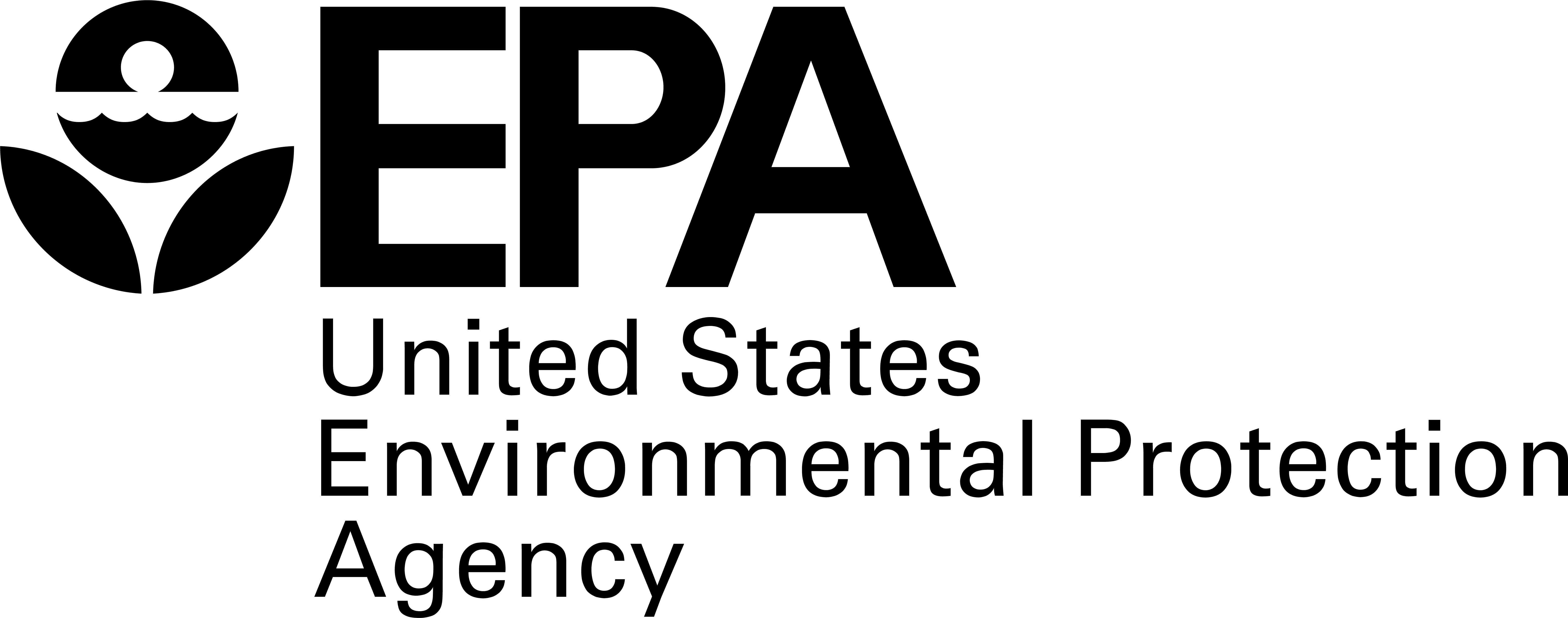 FORM RSection 313 of the Emergency Planning and Community Right-to-Know Act of 1986, also Known as Title III of the Superfund Amendments and Reauthorization ActFORM RSection 313 of the Emergency Planning and Community Right-to-Know Act of 1986, also Known as Title III of the Superfund Amendments and Reauthorization ActFORM RSection 313 of the Emergency Planning and Community Right-to-Know Act of 1986, also Known as Title III of the Superfund Amendments and Reauthorization ActFORM RSection 313 of the Emergency Planning and Community Right-to-Know Act of 1986, also Known as Title III of the Superfund Amendments and Reauthorization ActFORM RSection 313 of the Emergency Planning and Community Right-to-Know Act of 1986, also Known as Title III of the Superfund Amendments and Reauthorization ActFORM RSection 313 of the Emergency Planning and Community Right-to-Know Act of 1986, also Known as Title III of the Superfund Amendments and Reauthorization ActFORM RSection 313 of the Emergency Planning and Community Right-to-Know Act of 1986, also Known as Title III of the Superfund Amendments and Reauthorization ActFORM RSection 313 of the Emergency Planning and Community Right-to-Know Act of 1986, also Known as Title III of the Superfund Amendments and Reauthorization ActFORM RSection 313 of the Emergency Planning and Community Right-to-Know Act of 1986, also Known as Title III of the Superfund Amendments and Reauthorization ActFORM RSection 313 of the Emergency Planning and Community Right-to-Know Act of 1986, also Known as Title III of the Superfund Amendments and Reauthorization ActFORM RSection 313 of the Emergency Planning and Community Right-to-Know Act of 1986, also Known as Title III of the Superfund Amendments and Reauthorization ActFORM RSection 313 of the Emergency Planning and Community Right-to-Know Act of 1986, also Known as Title III of the Superfund Amendments and Reauthorization ActFORM RSection 313 of the Emergency Planning and Community Right-to-Know Act of 1986, also Known as Title III of the Superfund Amendments and Reauthorization ActFORM RSection 313 of the Emergency Planning and Community Right-to-Know Act of 1986, also Known as Title III of the Superfund Amendments and Reauthorization ActFORM RSection 313 of the Emergency Planning and Community Right-to-Know Act of 1986, also Known as Title III of the Superfund Amendments and Reauthorization ActFORM RSection 313 of the Emergency Planning and Community Right-to-Know Act of 1986, also Known as Title III of the Superfund Amendments and Reauthorization ActFORM RSection 313 of the Emergency Planning and Community Right-to-Know Act of 1986, also Known as Title III of the Superfund Amendments and Reauthorization ActFORM RSection 313 of the Emergency Planning and Community Right-to-Know Act of 1986, also Known as Title III of the Superfund Amendments and Reauthorization ActFORM RSection 313 of the Emergency Planning and Community Right-to-Know Act of 1986, also Known as Title III of the Superfund Amendments and Reauthorization ActTRI Facility ID NumberTRI Facility ID NumberTRI Facility ID NumberTRI Facility ID NumberTRI Facility ID NumberTRI Facility ID NumberTRI Facility ID NumberTRI Facility ID NumberTRI Facility ID NumberTRI Facility ID NumberTRI Facility ID NumberTRI Facility ID NumberTRI Facility ID NumberTRI Facility ID NumberTRI Facility ID NumberTRI Facility ID NumberTRI Facility ID NumberTRI Facility ID NumberTRI Facility ID NumberTRI Facility ID NumberTRI Facility ID NumberTRI Facility ID NumberFORM RSection 313 of the Emergency Planning and Community Right-to-Know Act of 1986, also Known as Title III of the Superfund Amendments and Reauthorization ActFORM RSection 313 of the Emergency Planning and Community Right-to-Know Act of 1986, also Known as Title III of the Superfund Amendments and Reauthorization ActFORM RSection 313 of the Emergency Planning and Community Right-to-Know Act of 1986, also Known as Title III of the Superfund Amendments and Reauthorization ActFORM RSection 313 of the Emergency Planning and Community Right-to-Know Act of 1986, also Known as Title III of the Superfund Amendments and Reauthorization ActFORM RSection 313 of the Emergency Planning and Community Right-to-Know Act of 1986, also Known as Title III of the Superfund Amendments and Reauthorization ActFORM RSection 313 of the Emergency Planning and Community Right-to-Know Act of 1986, also Known as Title III of the Superfund Amendments and Reauthorization ActFORM RSection 313 of the Emergency Planning and Community Right-to-Know Act of 1986, also Known as Title III of the Superfund Amendments and Reauthorization ActFORM RSection 313 of the Emergency Planning and Community Right-to-Know Act of 1986, also Known as Title III of the Superfund Amendments and Reauthorization ActFORM RSection 313 of the Emergency Planning and Community Right-to-Know Act of 1986, also Known as Title III of the Superfund Amendments and Reauthorization ActFORM RSection 313 of the Emergency Planning and Community Right-to-Know Act of 1986, also Known as Title III of the Superfund Amendments and Reauthorization ActFORM RSection 313 of the Emergency Planning and Community Right-to-Know Act of 1986, also Known as Title III of the Superfund Amendments and Reauthorization ActFORM RSection 313 of the Emergency Planning and Community Right-to-Know Act of 1986, also Known as Title III of the Superfund Amendments and Reauthorization ActFORM RSection 313 of the Emergency Planning and Community Right-to-Know Act of 1986, also Known as Title III of the Superfund Amendments and Reauthorization ActFORM RSection 313 of the Emergency Planning and Community Right-to-Know Act of 1986, also Known as Title III of the Superfund Amendments and Reauthorization ActFORM RSection 313 of the Emergency Planning and Community Right-to-Know Act of 1986, also Known as Title III of the Superfund Amendments and Reauthorization ActFORM RSection 313 of the Emergency Planning and Community Right-to-Know Act of 1986, also Known as Title III of the Superfund Amendments and Reauthorization ActFORM RSection 313 of the Emergency Planning and Community Right-to-Know Act of 1986, also Known as Title III of the Superfund Amendments and Reauthorization ActFORM RSection 313 of the Emergency Planning and Community Right-to-Know Act of 1986, also Known as Title III of the Superfund Amendments and Reauthorization ActFORM RSection 313 of the Emergency Planning and Community Right-to-Know Act of 1986, also Known as Title III of the Superfund Amendments and Reauthorization ActFORM RSection 313 of the Emergency Planning and Community Right-to-Know Act of 1986, also Known as Title III of the Superfund Amendments and Reauthorization ActFORM RSection 313 of the Emergency Planning and Community Right-to-Know Act of 1986, also Known as Title III of the Superfund Amendments and Reauthorization ActFORM RSection 313 of the Emergency Planning and Community Right-to-Know Act of 1986, also Known as Title III of the Superfund Amendments and Reauthorization ActFORM RSection 313 of the Emergency Planning and Community Right-to-Know Act of 1986, also Known as Title III of the Superfund Amendments and Reauthorization ActFORM RSection 313 of the Emergency Planning and Community Right-to-Know Act of 1986, also Known as Title III of the Superfund Amendments and Reauthorization ActFORM RSection 313 of the Emergency Planning and Community Right-to-Know Act of 1986, also Known as Title III of the Superfund Amendments and Reauthorization ActFORM RSection 313 of the Emergency Planning and Community Right-to-Know Act of 1986, also Known as Title III of the Superfund Amendments and Reauthorization ActFORM RSection 313 of the Emergency Planning and Community Right-to-Know Act of 1986, also Known as Title III of the Superfund Amendments and Reauthorization ActFORM RSection 313 of the Emergency Planning and Community Right-to-Know Act of 1986, also Known as Title III of the Superfund Amendments and Reauthorization ActFORM RSection 313 of the Emergency Planning and Community Right-to-Know Act of 1986, also Known as Title III of the Superfund Amendments and Reauthorization ActFORM RSection 313 of the Emergency Planning and Community Right-to-Know Act of 1986, also Known as Title III of the Superfund Amendments and Reauthorization ActFORM RSection 313 of the Emergency Planning and Community Right-to-Know Act of 1986, also Known as Title III of the Superfund Amendments and Reauthorization ActFORM RSection 313 of the Emergency Planning and Community Right-to-Know Act of 1986, also Known as Title III of the Superfund Amendments and Reauthorization ActFORM RSection 313 of the Emergency Planning and Community Right-to-Know Act of 1986, also Known as Title III of the Superfund Amendments and Reauthorization ActFORM RSection 313 of the Emergency Planning and Community Right-to-Know Act of 1986, also Known as Title III of the Superfund Amendments and Reauthorization ActFORM RSection 313 of the Emergency Planning and Community Right-to-Know Act of 1986, also Known as Title III of the Superfund Amendments and Reauthorization ActFORM RSection 313 of the Emergency Planning and Community Right-to-Know Act of 1986, also Known as Title III of the Superfund Amendments and Reauthorization ActFORM RSection 313 of the Emergency Planning and Community Right-to-Know Act of 1986, also Known as Title III of the Superfund Amendments and Reauthorization ActFORM RSection 313 of the Emergency Planning and Community Right-to-Know Act of 1986, also Known as Title III of the Superfund Amendments and Reauthorization ActFORM RSection 313 of the Emergency Planning and Community Right-to-Know Act of 1986, also Known as Title III of the Superfund Amendments and Reauthorization ActFORM RSection 313 of the Emergency Planning and Community Right-to-Know Act of 1986, also Known as Title III of the Superfund Amendments and Reauthorization ActFORM RSection 313 of the Emergency Planning and Community Right-to-Know Act of 1986, also Known as Title III of the Superfund Amendments and Reauthorization ActFORM RSection 313 of the Emergency Planning and Community Right-to-Know Act of 1986, also Known as Title III of the Superfund Amendments and Reauthorization ActFORM RSection 313 of the Emergency Planning and Community Right-to-Know Act of 1986, also Known as Title III of the Superfund Amendments and Reauthorization ActFORM RSection 313 of the Emergency Planning and Community Right-to-Know Act of 1986, also Known as Title III of the Superfund Amendments and Reauthorization ActFORM RSection 313 of the Emergency Planning and Community Right-to-Know Act of 1986, also Known as Title III of the Superfund Amendments and Reauthorization ActFORM RSection 313 of the Emergency Planning and Community Right-to-Know Act of 1986, also Known as Title III of the Superfund Amendments and Reauthorization ActFORM RSection 313 of the Emergency Planning and Community Right-to-Know Act of 1986, also Known as Title III of the Superfund Amendments and Reauthorization ActFORM RSection 313 of the Emergency Planning and Community Right-to-Know Act of 1986, also Known as Title III of the Superfund Amendments and Reauthorization ActFORM RSection 313 of the Emergency Planning and Community Right-to-Know Act of 1986, also Known as Title III of the Superfund Amendments and Reauthorization ActFORM RSection 313 of the Emergency Planning and Community Right-to-Know Act of 1986, also Known as Title III of the Superfund Amendments and Reauthorization ActFORM RSection 313 of the Emergency Planning and Community Right-to-Know Act of 1986, also Known as Title III of the Superfund Amendments and Reauthorization ActFORM RSection 313 of the Emergency Planning and Community Right-to-Know Act of 1986, also Known as Title III of the Superfund Amendments and Reauthorization ActFORM RSection 313 of the Emergency Planning and Community Right-to-Know Act of 1986, also Known as Title III of the Superfund Amendments and Reauthorization ActFORM RSection 313 of the Emergency Planning and Community Right-to-Know Act of 1986, also Known as Title III of the Superfund Amendments and Reauthorization ActFORM RSection 313 of the Emergency Planning and Community Right-to-Know Act of 1986, also Known as Title III of the Superfund Amendments and Reauthorization ActFORM RSection 313 of the Emergency Planning and Community Right-to-Know Act of 1986, also Known as Title III of the Superfund Amendments and Reauthorization ActFORM RSection 313 of the Emergency Planning and Community Right-to-Know Act of 1986, also Known as Title III of the Superfund Amendments and Reauthorization ActToxic Chemical, Category, or Generic NameToxic Chemical, Category, or Generic NameToxic Chemical, Category, or Generic NameToxic Chemical, Category, or Generic NameToxic Chemical, Category, or Generic NameToxic Chemical, Category, or Generic NameToxic Chemical, Category, or Generic NameToxic Chemical, Category, or Generic NameToxic Chemical, Category, or Generic NameToxic Chemical, Category, or Generic NameToxic Chemical, Category, or Generic NameToxic Chemical, Category, or Generic NameToxic Chemical, Category, or Generic NameToxic Chemical, Category, or Generic NameToxic Chemical, Category, or Generic NameToxic Chemical, Category, or Generic NameToxic Chemical, Category, or Generic NameToxic Chemical, Category, or Generic NameToxic Chemical, Category, or Generic NameToxic Chemical, Category, or Generic NameToxic Chemical, Category, or Generic NameToxic Chemical, Category, or Generic NameFORM RSection 313 of the Emergency Planning and Community Right-to-Know Act of 1986, also Known as Title III of the Superfund Amendments and Reauthorization ActFORM RSection 313 of the Emergency Planning and Community Right-to-Know Act of 1986, also Known as Title III of the Superfund Amendments and Reauthorization ActFORM RSection 313 of the Emergency Planning and Community Right-to-Know Act of 1986, also Known as Title III of the Superfund Amendments and Reauthorization ActFORM RSection 313 of the Emergency Planning and Community Right-to-Know Act of 1986, also Known as Title III of the Superfund Amendments and Reauthorization ActFORM RSection 313 of the Emergency Planning and Community Right-to-Know Act of 1986, also Known as Title III of the Superfund Amendments and Reauthorization ActFORM RSection 313 of the Emergency Planning and Community Right-to-Know Act of 1986, also Known as Title III of the Superfund Amendments and Reauthorization ActFORM RSection 313 of the Emergency Planning and Community Right-to-Know Act of 1986, also Known as Title III of the Superfund Amendments and Reauthorization ActFORM RSection 313 of the Emergency Planning and Community Right-to-Know Act of 1986, also Known as Title III of the Superfund Amendments and Reauthorization ActFORM RSection 313 of the Emergency Planning and Community Right-to-Know Act of 1986, also Known as Title III of the Superfund Amendments and Reauthorization ActFORM RSection 313 of the Emergency Planning and Community Right-to-Know Act of 1986, also Known as Title III of the Superfund Amendments and Reauthorization ActFORM RSection 313 of the Emergency Planning and Community Right-to-Know Act of 1986, also Known as Title III of the Superfund Amendments and Reauthorization ActFORM RSection 313 of the Emergency Planning and Community Right-to-Know Act of 1986, also Known as Title III of the Superfund Amendments and Reauthorization ActFORM RSection 313 of the Emergency Planning and Community Right-to-Know Act of 1986, also Known as Title III of the Superfund Amendments and Reauthorization ActFORM RSection 313 of the Emergency Planning and Community Right-to-Know Act of 1986, also Known as Title III of the Superfund Amendments and Reauthorization ActFORM RSection 313 of the Emergency Planning and Community Right-to-Know Act of 1986, also Known as Title III of the Superfund Amendments and Reauthorization ActFORM RSection 313 of the Emergency Planning and Community Right-to-Know Act of 1986, also Known as Title III of the Superfund Amendments and Reauthorization ActFORM RSection 313 of the Emergency Planning and Community Right-to-Know Act of 1986, also Known as Title III of the Superfund Amendments and Reauthorization ActFORM RSection 313 of the Emergency Planning and Community Right-to-Know Act of 1986, also Known as Title III of the Superfund Amendments and Reauthorization ActFORM RSection 313 of the Emergency Planning and Community Right-to-Know Act of 1986, also Known as Title III of the Superfund Amendments and Reauthorization ActFORM RSection 313 of the Emergency Planning and Community Right-to-Know Act of 1986, also Known as Title III of the Superfund Amendments and Reauthorization ActFORM RSection 313 of the Emergency Planning and Community Right-to-Know Act of 1986, also Known as Title III of the Superfund Amendments and Reauthorization ActFORM RSection 313 of the Emergency Planning and Community Right-to-Know Act of 1986, also Known as Title III of the Superfund Amendments and Reauthorization ActFORM RSection 313 of the Emergency Planning and Community Right-to-Know Act of 1986, also Known as Title III of the Superfund Amendments and Reauthorization ActFORM RSection 313 of the Emergency Planning and Community Right-to-Know Act of 1986, also Known as Title III of the Superfund Amendments and Reauthorization ActFORM RSection 313 of the Emergency Planning and Community Right-to-Know Act of 1986, also Known as Title III of the Superfund Amendments and Reauthorization ActFORM RSection 313 of the Emergency Planning and Community Right-to-Know Act of 1986, also Known as Title III of the Superfund Amendments and Reauthorization ActFORM RSection 313 of the Emergency Planning and Community Right-to-Know Act of 1986, also Known as Title III of the Superfund Amendments and Reauthorization ActFORM RSection 313 of the Emergency Planning and Community Right-to-Know Act of 1986, also Known as Title III of the Superfund Amendments and Reauthorization ActFORM RSection 313 of the Emergency Planning and Community Right-to-Know Act of 1986, also Known as Title III of the Superfund Amendments and Reauthorization ActFORM RSection 313 of the Emergency Planning and Community Right-to-Know Act of 1986, also Known as Title III of the Superfund Amendments and Reauthorization ActFORM RSection 313 of the Emergency Planning and Community Right-to-Know Act of 1986, also Known as Title III of the Superfund Amendments and Reauthorization ActFORM RSection 313 of the Emergency Planning and Community Right-to-Know Act of 1986, also Known as Title III of the Superfund Amendments and Reauthorization ActFORM RSection 313 of the Emergency Planning and Community Right-to-Know Act of 1986, also Known as Title III of the Superfund Amendments and Reauthorization ActFORM RSection 313 of the Emergency Planning and Community Right-to-Know Act of 1986, also Known as Title III of the Superfund Amendments and Reauthorization ActFORM RSection 313 of the Emergency Planning and Community Right-to-Know Act of 1986, also Known as Title III of the Superfund Amendments and Reauthorization ActFORM RSection 313 of the Emergency Planning and Community Right-to-Know Act of 1986, also Known as Title III of the Superfund Amendments and Reauthorization ActFORM RSection 313 of the Emergency Planning and Community Right-to-Know Act of 1986, also Known as Title III of the Superfund Amendments and Reauthorization ActFORM RSection 313 of the Emergency Planning and Community Right-to-Know Act of 1986, also Known as Title III of the Superfund Amendments and Reauthorization ActComplete form online via TRI-MEweb. For a trade secretion submission, send completed forms to TRI Reporting Center, P. O. Box 10163, Fairfax, VA 22038. The annual public burden related to the Form R is estimated to average 35.71 hours per response for a facility filing a report on one chemical. See the Reporting Forms and Instructions for more information on submissions and the Paperwork Reduction Act.Complete form online via TRI-MEweb. For a trade secretion submission, send completed forms to TRI Reporting Center, P. O. Box 10163, Fairfax, VA 22038. The annual public burden related to the Form R is estimated to average 35.71 hours per response for a facility filing a report on one chemical. See the Reporting Forms and Instructions for more information on submissions and the Paperwork Reduction Act.Complete form online via TRI-MEweb. For a trade secretion submission, send completed forms to TRI Reporting Center, P. O. Box 10163, Fairfax, VA 22038. The annual public burden related to the Form R is estimated to average 35.71 hours per response for a facility filing a report on one chemical. See the Reporting Forms and Instructions for more information on submissions and the Paperwork Reduction Act.Complete form online via TRI-MEweb. For a trade secretion submission, send completed forms to TRI Reporting Center, P. O. Box 10163, Fairfax, VA 22038. The annual public burden related to the Form R is estimated to average 35.71 hours per response for a facility filing a report on one chemical. See the Reporting Forms and Instructions for more information on submissions and the Paperwork Reduction Act.Complete form online via TRI-MEweb. For a trade secretion submission, send completed forms to TRI Reporting Center, P. O. Box 10163, Fairfax, VA 22038. The annual public burden related to the Form R is estimated to average 35.71 hours per response for a facility filing a report on one chemical. See the Reporting Forms and Instructions for more information on submissions and the Paperwork Reduction Act.Complete form online via TRI-MEweb. For a trade secretion submission, send completed forms to TRI Reporting Center, P. O. Box 10163, Fairfax, VA 22038. The annual public burden related to the Form R is estimated to average 35.71 hours per response for a facility filing a report on one chemical. See the Reporting Forms and Instructions for more information on submissions and the Paperwork Reduction Act.Complete form online via TRI-MEweb. For a trade secretion submission, send completed forms to TRI Reporting Center, P. O. Box 10163, Fairfax, VA 22038. The annual public burden related to the Form R is estimated to average 35.71 hours per response for a facility filing a report on one chemical. See the Reporting Forms and Instructions for more information on submissions and the Paperwork Reduction Act.Complete form online via TRI-MEweb. For a trade secretion submission, send completed forms to TRI Reporting Center, P. O. Box 10163, Fairfax, VA 22038. The annual public burden related to the Form R is estimated to average 35.71 hours per response for a facility filing a report on one chemical. See the Reporting Forms and Instructions for more information on submissions and the Paperwork Reduction Act.Complete form online via TRI-MEweb. For a trade secretion submission, send completed forms to TRI Reporting Center, P. O. Box 10163, Fairfax, VA 22038. The annual public burden related to the Form R is estimated to average 35.71 hours per response for a facility filing a report on one chemical. See the Reporting Forms and Instructions for more information on submissions and the Paperwork Reduction Act.Complete form online via TRI-MEweb. For a trade secretion submission, send completed forms to TRI Reporting Center, P. O. Box 10163, Fairfax, VA 22038. The annual public burden related to the Form R is estimated to average 35.71 hours per response for a facility filing a report on one chemical. See the Reporting Forms and Instructions for more information on submissions and the Paperwork Reduction Act.Complete form online via TRI-MEweb. For a trade secretion submission, send completed forms to TRI Reporting Center, P. O. Box 10163, Fairfax, VA 22038. The annual public burden related to the Form R is estimated to average 35.71 hours per response for a facility filing a report on one chemical. See the Reporting Forms and Instructions for more information on submissions and the Paperwork Reduction Act.Complete form online via TRI-MEweb. For a trade secretion submission, send completed forms to TRI Reporting Center, P. O. Box 10163, Fairfax, VA 22038. The annual public burden related to the Form R is estimated to average 35.71 hours per response for a facility filing a report on one chemical. See the Reporting Forms and Instructions for more information on submissions and the Paperwork Reduction Act.Complete form online via TRI-MEweb. For a trade secretion submission, send completed forms to TRI Reporting Center, P. O. Box 10163, Fairfax, VA 22038. The annual public burden related to the Form R is estimated to average 35.71 hours per response for a facility filing a report on one chemical. See the Reporting Forms and Instructions for more information on submissions and the Paperwork Reduction Act.Complete form online via TRI-MEweb. For a trade secretion submission, send completed forms to TRI Reporting Center, P. O. Box 10163, Fairfax, VA 22038. The annual public burden related to the Form R is estimated to average 35.71 hours per response for a facility filing a report on one chemical. See the Reporting Forms and Instructions for more information on submissions and the Paperwork Reduction Act.Complete form online via TRI-MEweb. For a trade secretion submission, send completed forms to TRI Reporting Center, P. O. Box 10163, Fairfax, VA 22038. The annual public burden related to the Form R is estimated to average 35.71 hours per response for a facility filing a report on one chemical. See the Reporting Forms and Instructions for more information on submissions and the Paperwork Reduction Act.Complete form online via TRI-MEweb. For a trade secretion submission, send completed forms to TRI Reporting Center, P. O. Box 10163, Fairfax, VA 22038. The annual public burden related to the Form R is estimated to average 35.71 hours per response for a facility filing a report on one chemical. See the Reporting Forms and Instructions for more information on submissions and the Paperwork Reduction Act.Complete form online via TRI-MEweb. For a trade secretion submission, send completed forms to TRI Reporting Center, P. O. Box 10163, Fairfax, VA 22038. The annual public burden related to the Form R is estimated to average 35.71 hours per response for a facility filing a report on one chemical. See the Reporting Forms and Instructions for more information on submissions and the Paperwork Reduction Act.Complete form online via TRI-MEweb. For a trade secretion submission, send completed forms to TRI Reporting Center, P. O. Box 10163, Fairfax, VA 22038. The annual public burden related to the Form R is estimated to average 35.71 hours per response for a facility filing a report on one chemical. See the Reporting Forms and Instructions for more information on submissions and the Paperwork Reduction Act.Complete form online via TRI-MEweb. For a trade secretion submission, send completed forms to TRI Reporting Center, P. O. Box 10163, Fairfax, VA 22038. The annual public burden related to the Form R is estimated to average 35.71 hours per response for a facility filing a report on one chemical. See the Reporting Forms and Instructions for more information on submissions and the Paperwork Reduction Act.Complete form online via TRI-MEweb. For a trade secretion submission, send completed forms to TRI Reporting Center, P. O. Box 10163, Fairfax, VA 22038. The annual public burden related to the Form R is estimated to average 35.71 hours per response for a facility filing a report on one chemical. See the Reporting Forms and Instructions for more information on submissions and the Paperwork Reduction Act.Complete form online via TRI-MEweb. For a trade secretion submission, send completed forms to TRI Reporting Center, P. O. Box 10163, Fairfax, VA 22038. The annual public burden related to the Form R is estimated to average 35.71 hours per response for a facility filing a report on one chemical. See the Reporting Forms and Instructions for more information on submissions and the Paperwork Reduction Act.Complete form online via TRI-MEweb. For a trade secretion submission, send completed forms to TRI Reporting Center, P. O. Box 10163, Fairfax, VA 22038. The annual public burden related to the Form R is estimated to average 35.71 hours per response for a facility filing a report on one chemical. See the Reporting Forms and Instructions for more information on submissions and the Paperwork Reduction Act.Complete form online via TRI-MEweb. For a trade secretion submission, send completed forms to TRI Reporting Center, P. O. Box 10163, Fairfax, VA 22038. The annual public burden related to the Form R is estimated to average 35.71 hours per response for a facility filing a report on one chemical. See the Reporting Forms and Instructions for more information on submissions and the Paperwork Reduction Act.Complete form online via TRI-MEweb. For a trade secretion submission, send completed forms to TRI Reporting Center, P. O. Box 10163, Fairfax, VA 22038. The annual public burden related to the Form R is estimated to average 35.71 hours per response for a facility filing a report on one chemical. See the Reporting Forms and Instructions for more information on submissions and the Paperwork Reduction Act.Complete form online via TRI-MEweb. For a trade secretion submission, send completed forms to TRI Reporting Center, P. O. Box 10163, Fairfax, VA 22038. The annual public burden related to the Form R is estimated to average 35.71 hours per response for a facility filing a report on one chemical. See the Reporting Forms and Instructions for more information on submissions and the Paperwork Reduction Act.Complete form online via TRI-MEweb. For a trade secretion submission, send completed forms to TRI Reporting Center, P. O. Box 10163, Fairfax, VA 22038. The annual public burden related to the Form R is estimated to average 35.71 hours per response for a facility filing a report on one chemical. See the Reporting Forms and Instructions for more information on submissions and the Paperwork Reduction Act.Complete form online via TRI-MEweb. For a trade secretion submission, send completed forms to TRI Reporting Center, P. O. Box 10163, Fairfax, VA 22038. The annual public burden related to the Form R is estimated to average 35.71 hours per response for a facility filing a report on one chemical. See the Reporting Forms and Instructions for more information on submissions and the Paperwork Reduction Act.Complete form online via TRI-MEweb. For a trade secretion submission, send completed forms to TRI Reporting Center, P. O. Box 10163, Fairfax, VA 22038. The annual public burden related to the Form R is estimated to average 35.71 hours per response for a facility filing a report on one chemical. See the Reporting Forms and Instructions for more information on submissions and the Paperwork Reduction Act.Complete form online via TRI-MEweb. For a trade secretion submission, send completed forms to TRI Reporting Center, P. O. Box 10163, Fairfax, VA 22038. The annual public burden related to the Form R is estimated to average 35.71 hours per response for a facility filing a report on one chemical. See the Reporting Forms and Instructions for more information on submissions and the Paperwork Reduction Act.Complete form online via TRI-MEweb. For a trade secretion submission, send completed forms to TRI Reporting Center, P. O. Box 10163, Fairfax, VA 22038. The annual public burden related to the Form R is estimated to average 35.71 hours per response for a facility filing a report on one chemical. See the Reporting Forms and Instructions for more information on submissions and the Paperwork Reduction Act.Complete form online via TRI-MEweb. For a trade secretion submission, send completed forms to TRI Reporting Center, P. O. Box 10163, Fairfax, VA 22038. The annual public burden related to the Form R is estimated to average 35.71 hours per response for a facility filing a report on one chemical. See the Reporting Forms and Instructions for more information on submissions and the Paperwork Reduction Act.Complete form online via TRI-MEweb. For a trade secretion submission, send completed forms to TRI Reporting Center, P. O. Box 10163, Fairfax, VA 22038. The annual public burden related to the Form R is estimated to average 35.71 hours per response for a facility filing a report on one chemical. See the Reporting Forms and Instructions for more information on submissions and the Paperwork Reduction Act.Complete form online via TRI-MEweb. For a trade secretion submission, send completed forms to TRI Reporting Center, P. O. Box 10163, Fairfax, VA 22038. The annual public burden related to the Form R is estimated to average 35.71 hours per response for a facility filing a report on one chemical. See the Reporting Forms and Instructions for more information on submissions and the Paperwork Reduction Act.Complete form online via TRI-MEweb. For a trade secretion submission, send completed forms to TRI Reporting Center, P. O. Box 10163, Fairfax, VA 22038. The annual public burden related to the Form R is estimated to average 35.71 hours per response for a facility filing a report on one chemical. See the Reporting Forms and Instructions for more information on submissions and the Paperwork Reduction Act.Complete form online via TRI-MEweb. For a trade secretion submission, send completed forms to TRI Reporting Center, P. O. Box 10163, Fairfax, VA 22038. The annual public burden related to the Form R is estimated to average 35.71 hours per response for a facility filing a report on one chemical. See the Reporting Forms and Instructions for more information on submissions and the Paperwork Reduction Act.Complete form online via TRI-MEweb. For a trade secretion submission, send completed forms to TRI Reporting Center, P. O. Box 10163, Fairfax, VA 22038. The annual public burden related to the Form R is estimated to average 35.71 hours per response for a facility filing a report on one chemical. See the Reporting Forms and Instructions for more information on submissions and the Paperwork Reduction Act.Complete form online via TRI-MEweb. For a trade secretion submission, send completed forms to TRI Reporting Center, P. O. Box 10163, Fairfax, VA 22038. The annual public burden related to the Form R is estimated to average 35.71 hours per response for a facility filing a report on one chemical. See the Reporting Forms and Instructions for more information on submissions and the Paperwork Reduction Act.Complete form online via TRI-MEweb. For a trade secretion submission, send completed forms to TRI Reporting Center, P. O. Box 10163, Fairfax, VA 22038. The annual public burden related to the Form R is estimated to average 35.71 hours per response for a facility filing a report on one chemical. See the Reporting Forms and Instructions for more information on submissions and the Paperwork Reduction Act.Complete form online via TRI-MEweb. For a trade secretion submission, send completed forms to TRI Reporting Center, P. O. Box 10163, Fairfax, VA 22038. The annual public burden related to the Form R is estimated to average 35.71 hours per response for a facility filing a report on one chemical. See the Reporting Forms and Instructions for more information on submissions and the Paperwork Reduction Act.Complete form online via TRI-MEweb. For a trade secretion submission, send completed forms to TRI Reporting Center, P. O. Box 10163, Fairfax, VA 22038. The annual public burden related to the Form R is estimated to average 35.71 hours per response for a facility filing a report on one chemical. See the Reporting Forms and Instructions for more information on submissions and the Paperwork Reduction Act.Complete form online via TRI-MEweb. For a trade secretion submission, send completed forms to TRI Reporting Center, P. O. Box 10163, Fairfax, VA 22038. The annual public burden related to the Form R is estimated to average 35.71 hours per response for a facility filing a report on one chemical. See the Reporting Forms and Instructions for more information on submissions and the Paperwork Reduction Act.Complete form online via TRI-MEweb. For a trade secretion submission, send completed forms to TRI Reporting Center, P. O. Box 10163, Fairfax, VA 22038. The annual public burden related to the Form R is estimated to average 35.71 hours per response for a facility filing a report on one chemical. See the Reporting Forms and Instructions for more information on submissions and the Paperwork Reduction Act.Complete form online via TRI-MEweb. For a trade secretion submission, send completed forms to TRI Reporting Center, P. O. Box 10163, Fairfax, VA 22038. The annual public burden related to the Form R is estimated to average 35.71 hours per response for a facility filing a report on one chemical. See the Reporting Forms and Instructions for more information on submissions and the Paperwork Reduction Act.Complete form online via TRI-MEweb. For a trade secretion submission, send completed forms to TRI Reporting Center, P. O. Box 10163, Fairfax, VA 22038. The annual public burden related to the Form R is estimated to average 35.71 hours per response for a facility filing a report on one chemical. See the Reporting Forms and Instructions for more information on submissions and the Paperwork Reduction Act.Complete form online via TRI-MEweb. For a trade secretion submission, send completed forms to TRI Reporting Center, P. O. Box 10163, Fairfax, VA 22038. The annual public burden related to the Form R is estimated to average 35.71 hours per response for a facility filing a report on one chemical. See the Reporting Forms and Instructions for more information on submissions and the Paperwork Reduction Act.Complete form online via TRI-MEweb. For a trade secretion submission, send completed forms to TRI Reporting Center, P. O. Box 10163, Fairfax, VA 22038. The annual public burden related to the Form R is estimated to average 35.71 hours per response for a facility filing a report on one chemical. See the Reporting Forms and Instructions for more information on submissions and the Paperwork Reduction Act.Complete form online via TRI-MEweb. For a trade secretion submission, send completed forms to TRI Reporting Center, P. O. Box 10163, Fairfax, VA 22038. The annual public burden related to the Form R is estimated to average 35.71 hours per response for a facility filing a report on one chemical. See the Reporting Forms and Instructions for more information on submissions and the Paperwork Reduction Act.Complete form online via TRI-MEweb. For a trade secretion submission, send completed forms to TRI Reporting Center, P. O. Box 10163, Fairfax, VA 22038. The annual public burden related to the Form R is estimated to average 35.71 hours per response for a facility filing a report on one chemical. See the Reporting Forms and Instructions for more information on submissions and the Paperwork Reduction Act.This section only applies if you are revising or withdrawing a previously submitted form, otherwise leave blank.This section only applies if you are revising or withdrawing a previously submitted form, otherwise leave blank.This section only applies if you are revising or withdrawing a previously submitted form, otherwise leave blank.This section only applies if you are revising or withdrawing a previously submitted form, otherwise leave blank.This section only applies if you are revising or withdrawing a previously submitted form, otherwise leave blank.This section only applies if you are revising or withdrawing a previously submitted form, otherwise leave blank.Revision (Enter up to two code(s))Revision (Enter up to two code(s))Revision (Enter up to two code(s))Revision (Enter up to two code(s))Revision (Enter up to two code(s))Revision (Enter up to two code(s))Revision (Enter up to two code(s))Revision (Enter up to two code(s))Revision (Enter up to two code(s))Revision (Enter up to two code(s))Revision (Enter up to two code(s))Revision (Enter up to two code(s))Revision (Enter up to two code(s))Revision (Enter up to two code(s))Revision (Enter up to two code(s))Revision (Enter up to two code(s))Revision (Enter up to two code(s))Revision (Enter up to two code(s))Revision (Enter up to two code(s))Revision (Enter up to two code(s))Withdrawal (Enter up to two code(s))Withdrawal (Enter up to two code(s))Withdrawal (Enter up to two code(s))Withdrawal (Enter up to two code(s))Withdrawal (Enter up to two code(s))Withdrawal (Enter up to two code(s))Withdrawal (Enter up to two code(s))Withdrawal (Enter up to two code(s))Withdrawal (Enter up to two code(s))Withdrawal (Enter up to two code(s))Withdrawal (Enter up to two code(s))Withdrawal (Enter up to two code(s))Withdrawal (Enter up to two code(s))Withdrawal (Enter up to two code(s))Withdrawal (Enter up to two code(s))Withdrawal (Enter up to two code(s))Withdrawal (Enter up to two code(s))Withdrawal (Enter up to two code(s))Withdrawal (Enter up to two code(s))Withdrawal (Enter up to two code(s))Withdrawal (Enter up to two code(s))Withdrawal (Enter up to two code(s))IMPORTANT: See instructions to determine when “Not Applicable (NA)” boxes should be checked.IMPORTANT: See instructions to determine when “Not Applicable (NA)” boxes should be checked.IMPORTANT: See instructions to determine when “Not Applicable (NA)” boxes should be checked.IMPORTANT: See instructions to determine when “Not Applicable (NA)” boxes should be checked.IMPORTANT: See instructions to determine when “Not Applicable (NA)” boxes should be checked.IMPORTANT: See instructions to determine when “Not Applicable (NA)” boxes should be checked.IMPORTANT: See instructions to determine when “Not Applicable (NA)” boxes should be checked.IMPORTANT: See instructions to determine when “Not Applicable (NA)” boxes should be checked.IMPORTANT: See instructions to determine when “Not Applicable (NA)” boxes should be checked.IMPORTANT: See instructions to determine when “Not Applicable (NA)” boxes should be checked.IMPORTANT: See instructions to determine when “Not Applicable (NA)” boxes should be checked.IMPORTANT: See instructions to determine when “Not Applicable (NA)” boxes should be checked.IMPORTANT: See instructions to determine when “Not Applicable (NA)” boxes should be checked.IMPORTANT: See instructions to determine when “Not Applicable (NA)” boxes should be checked.IMPORTANT: See instructions to determine when “Not Applicable (NA)” boxes should be checked.IMPORTANT: See instructions to determine when “Not Applicable (NA)” boxes should be checked.IMPORTANT: See instructions to determine when “Not Applicable (NA)” boxes should be checked.IMPORTANT: See instructions to determine when “Not Applicable (NA)” boxes should be checked.IMPORTANT: See instructions to determine when “Not Applicable (NA)” boxes should be checked.IMPORTANT: See instructions to determine when “Not Applicable (NA)” boxes should be checked.IMPORTANT: See instructions to determine when “Not Applicable (NA)” boxes should be checked.IMPORTANT: See instructions to determine when “Not Applicable (NA)” boxes should be checked.IMPORTANT: See instructions to determine when “Not Applicable (NA)” boxes should be checked.IMPORTANT: See instructions to determine when “Not Applicable (NA)” boxes should be checked.IMPORTANT: See instructions to determine when “Not Applicable (NA)” boxes should be checked.IMPORTANT: See instructions to determine when “Not Applicable (NA)” boxes should be checked.IMPORTANT: See instructions to determine when “Not Applicable (NA)” boxes should be checked.IMPORTANT: See instructions to determine when “Not Applicable (NA)” boxes should be checked.IMPORTANT: See instructions to determine when “Not Applicable (NA)” boxes should be checked.IMPORTANT: See instructions to determine when “Not Applicable (NA)” boxes should be checked.IMPORTANT: See instructions to determine when “Not Applicable (NA)” boxes should be checked.IMPORTANT: See instructions to determine when “Not Applicable (NA)” boxes should be checked.IMPORTANT: See instructions to determine when “Not Applicable (NA)” boxes should be checked.IMPORTANT: See instructions to determine when “Not Applicable (NA)” boxes should be checked.IMPORTANT: See instructions to determine when “Not Applicable (NA)” boxes should be checked.IMPORTANT: See instructions to determine when “Not Applicable (NA)” boxes should be checked.IMPORTANT: See instructions to determine when “Not Applicable (NA)” boxes should be checked.IMPORTANT: See instructions to determine when “Not Applicable (NA)” boxes should be checked.IMPORTANT: See instructions to determine when “Not Applicable (NA)” boxes should be checked.IMPORTANT: See instructions to determine when “Not Applicable (NA)” boxes should be checked.IMPORTANT: See instructions to determine when “Not Applicable (NA)” boxes should be checked.IMPORTANT: See instructions to determine when “Not Applicable (NA)” boxes should be checked.IMPORTANT: See instructions to determine when “Not Applicable (NA)” boxes should be checked.IMPORTANT: See instructions to determine when “Not Applicable (NA)” boxes should be checked.IMPORTANT: See instructions to determine when “Not Applicable (NA)” boxes should be checked.IMPORTANT: See instructions to determine when “Not Applicable (NA)” boxes should be checked.IMPORTANT: See instructions to determine when “Not Applicable (NA)” boxes should be checked.IMPORTANT: See instructions to determine when “Not Applicable (NA)” boxes should be checked.PART I.  FACILITY IDENTIFICATION INFORMATIONPART I.  FACILITY IDENTIFICATION INFORMATIONPART I.  FACILITY IDENTIFICATION INFORMATIONPART I.  FACILITY IDENTIFICATION INFORMATIONPART I.  FACILITY IDENTIFICATION INFORMATIONPART I.  FACILITY IDENTIFICATION INFORMATIONPART I.  FACILITY IDENTIFICATION INFORMATIONPART I.  FACILITY IDENTIFICATION INFORMATIONPART I.  FACILITY IDENTIFICATION INFORMATIONPART I.  FACILITY IDENTIFICATION INFORMATIONPART I.  FACILITY IDENTIFICATION INFORMATIONPART I.  FACILITY IDENTIFICATION INFORMATIONPART I.  FACILITY IDENTIFICATION INFORMATIONPART I.  FACILITY IDENTIFICATION INFORMATIONPART I.  FACILITY IDENTIFICATION INFORMATIONPART I.  FACILITY IDENTIFICATION INFORMATIONPART I.  FACILITY IDENTIFICATION INFORMATIONPART I.  FACILITY IDENTIFICATION INFORMATIONPART I.  FACILITY IDENTIFICATION INFORMATIONPART I.  FACILITY IDENTIFICATION INFORMATIONPART I.  FACILITY IDENTIFICATION INFORMATIONPART I.  FACILITY IDENTIFICATION INFORMATIONPART I.  FACILITY IDENTIFICATION INFORMATIONPART I.  FACILITY IDENTIFICATION INFORMATIONPART I.  FACILITY IDENTIFICATION INFORMATIONPART I.  FACILITY IDENTIFICATION INFORMATIONPART I.  FACILITY IDENTIFICATION INFORMATIONPART I.  FACILITY IDENTIFICATION INFORMATIONPART I.  FACILITY IDENTIFICATION INFORMATIONPART I.  FACILITY IDENTIFICATION INFORMATIONPART I.  FACILITY IDENTIFICATION INFORMATIONPART I.  FACILITY IDENTIFICATION INFORMATIONPART I.  FACILITY IDENTIFICATION INFORMATIONPART I.  FACILITY IDENTIFICATION INFORMATIONPART I.  FACILITY IDENTIFICATION INFORMATIONPART I.  FACILITY IDENTIFICATION INFORMATIONPART I.  FACILITY IDENTIFICATION INFORMATIONPART I.  FACILITY IDENTIFICATION INFORMATIONPART I.  FACILITY IDENTIFICATION INFORMATIONPART I.  FACILITY IDENTIFICATION INFORMATIONPART I.  FACILITY IDENTIFICATION INFORMATIONPART I.  FACILITY IDENTIFICATION INFORMATIONPART I.  FACILITY IDENTIFICATION INFORMATIONPART I.  FACILITY IDENTIFICATION INFORMATIONPART I.  FACILITY IDENTIFICATION INFORMATIONPART I.  FACILITY IDENTIFICATION INFORMATIONPART I.  FACILITY IDENTIFICATION INFORMATIONPART I.  FACILITY IDENTIFICATION INFORMATIONSECTION 1. REPORTING YEAR            ________SECTION 1. REPORTING YEAR            ________SECTION 1. REPORTING YEAR            ________SECTION 1. REPORTING YEAR            ________SECTION 1. REPORTING YEAR            ________SECTION 1. REPORTING YEAR            ________SECTION 1. REPORTING YEAR            ________SECTION 1. REPORTING YEAR            ________SECTION 1. REPORTING YEAR            ________SECTION 1. REPORTING YEAR            ________SECTION 1. REPORTING YEAR            ________SECTION 1. REPORTING YEAR            ________SECTION 1. REPORTING YEAR            ________SECTION 1. REPORTING YEAR            ________SECTION 1. REPORTING YEAR            ________SECTION 1. REPORTING YEAR            ________SECTION 1. REPORTING YEAR            ________SECTION 1. REPORTING YEAR            ________SECTION 1. REPORTING YEAR            ________SECTION 1. REPORTING YEAR            ________SECTION 1. REPORTING YEAR            ________SECTION 1. REPORTING YEAR            ________SECTION 1. REPORTING YEAR            ________SECTION 1. REPORTING YEAR            ________SECTION 1. REPORTING YEAR            ________SECTION 1. REPORTING YEAR            ________SECTION 1. REPORTING YEAR            ________SECTION 1. REPORTING YEAR            ________SECTION 1. REPORTING YEAR            ________SECTION 1. REPORTING YEAR            ________SECTION 1. REPORTING YEAR            ________SECTION 1. REPORTING YEAR            ________SECTION 1. REPORTING YEAR            ________SECTION 1. REPORTING YEAR            ________SECTION 1. REPORTING YEAR            ________SECTION 1. REPORTING YEAR            ________SECTION 1. REPORTING YEAR            ________SECTION 1. REPORTING YEAR            ________SECTION 1. REPORTING YEAR            ________SECTION 1. REPORTING YEAR            ________SECTION 1. REPORTING YEAR            ________SECTION 1. REPORTING YEAR            ________SECTION 1. REPORTING YEAR            ________SECTION 1. REPORTING YEAR            ________SECTION 1. REPORTING YEAR            ________SECTION 1. REPORTING YEAR            ________SECTION 1. REPORTING YEAR            ________SECTION 1. REPORTING YEAR            ________SECTION 2.  TRADE SECRET INFORMATIONSECTION 2.  TRADE SECRET INFORMATIONSECTION 2.  TRADE SECRET INFORMATIONSECTION 2.  TRADE SECRET INFORMATIONSECTION 2.  TRADE SECRET INFORMATIONSECTION 2.  TRADE SECRET INFORMATIONSECTION 2.  TRADE SECRET INFORMATIONSECTION 2.  TRADE SECRET INFORMATIONSECTION 2.  TRADE SECRET INFORMATIONSECTION 2.  TRADE SECRET INFORMATIONSECTION 2.  TRADE SECRET INFORMATIONSECTION 2.  TRADE SECRET INFORMATIONSECTION 2.  TRADE SECRET INFORMATIONSECTION 2.  TRADE SECRET INFORMATIONSECTION 2.  TRADE SECRET INFORMATIONSECTION 2.  TRADE SECRET INFORMATIONSECTION 2.  TRADE SECRET INFORMATIONSECTION 2.  TRADE SECRET INFORMATIONSECTION 2.  TRADE SECRET INFORMATIONSECTION 2.  TRADE SECRET INFORMATIONSECTION 2.  TRADE SECRET INFORMATIONSECTION 2.  TRADE SECRET INFORMATIONSECTION 2.  TRADE SECRET INFORMATIONSECTION 2.  TRADE SECRET INFORMATIONSECTION 2.  TRADE SECRET INFORMATIONSECTION 2.  TRADE SECRET INFORMATIONSECTION 2.  TRADE SECRET INFORMATIONSECTION 2.  TRADE SECRET INFORMATIONSECTION 2.  TRADE SECRET INFORMATIONSECTION 2.  TRADE SECRET INFORMATIONSECTION 2.  TRADE SECRET INFORMATIONSECTION 2.  TRADE SECRET INFORMATIONSECTION 2.  TRADE SECRET INFORMATIONSECTION 2.  TRADE SECRET INFORMATIONSECTION 2.  TRADE SECRET INFORMATIONSECTION 2.  TRADE SECRET INFORMATIONSECTION 2.  TRADE SECRET INFORMATIONSECTION 2.  TRADE SECRET INFORMATIONSECTION 2.  TRADE SECRET INFORMATIONSECTION 2.  TRADE SECRET INFORMATIONSECTION 2.  TRADE SECRET INFORMATIONSECTION 2.  TRADE SECRET INFORMATIONSECTION 2.  TRADE SECRET INFORMATIONSECTION 2.  TRADE SECRET INFORMATIONSECTION 2.  TRADE SECRET INFORMATIONSECTION 2.  TRADE SECRET INFORMATIONSECTION 2.  TRADE SECRET INFORMATIONSECTION 2.  TRADE SECRET INFORMATION2.1Are you claiming the toxic chemical identified on page 2 as a trade secret?Are you claiming the toxic chemical identified on page 2 as a trade secret?Are you claiming the toxic chemical identified on page 2 as a trade secret?Are you claiming the toxic chemical identified on page 2 as a trade secret?Are you claiming the toxic chemical identified on page 2 as a trade secret?Are you claiming the toxic chemical identified on page 2 as a trade secret?Are you claiming the toxic chemical identified on page 2 as a trade secret?Are you claiming the toxic chemical identified on page 2 as a trade secret?Are you claiming the toxic chemical identified on page 2 as a trade secret?Are you claiming the toxic chemical identified on page 2 as a trade secret?Are you claiming the toxic chemical identified on page 2 as a trade secret?Are you claiming the toxic chemical identified on page 2 as a trade secret?Are you claiming the toxic chemical identified on page 2 as a trade secret?Are you claiming the toxic chemical identified on page 2 as a trade secret?Are you claiming the toxic chemical identified on page 2 as a trade secret?Are you claiming the toxic chemical identified on page 2 as a trade secret?Are you claiming the toxic chemical identified on page 2 as a trade secret?Are you claiming the toxic chemical identified on page 2 as a trade secret?Are you claiming the toxic chemical identified on page 2 as a trade secret?Are you claiming the toxic chemical identified on page 2 as a trade secret?Are you claiming the toxic chemical identified on page 2 as a trade secret?Are you claiming the toxic chemical identified on page 2 as a trade secret?Are you claiming the toxic chemical identified on page 2 as a trade secret?2.22.2Is this copy    Sanitized	  Unsanitized(Answer only if “Yes” in 2.1)Is this copy    Sanitized	  Unsanitized(Answer only if “Yes” in 2.1)Is this copy    Sanitized	  Unsanitized(Answer only if “Yes” in 2.1)Is this copy    Sanitized	  Unsanitized(Answer only if “Yes” in 2.1)Is this copy    Sanitized	  Unsanitized(Answer only if “Yes” in 2.1)Is this copy    Sanitized	  Unsanitized(Answer only if “Yes” in 2.1)Is this copy    Sanitized	  Unsanitized(Answer only if “Yes” in 2.1)Is this copy    Sanitized	  Unsanitized(Answer only if “Yes” in 2.1)Is this copy    Sanitized	  Unsanitized(Answer only if “Yes” in 2.1)Is this copy    Sanitized	  Unsanitized(Answer only if “Yes” in 2.1)Is this copy    Sanitized	  Unsanitized(Answer only if “Yes” in 2.1)Is this copy    Sanitized	  Unsanitized(Answer only if “Yes” in 2.1)Is this copy    Sanitized	  Unsanitized(Answer only if “Yes” in 2.1)Is this copy    Sanitized	  Unsanitized(Answer only if “Yes” in 2.1)Is this copy    Sanitized	  Unsanitized(Answer only if “Yes” in 2.1)Is this copy    Sanitized	  Unsanitized(Answer only if “Yes” in 2.1)Is this copy    Sanitized	  Unsanitized(Answer only if “Yes” in 2.1)Is this copy    Sanitized	  Unsanitized(Answer only if “Yes” in 2.1)Is this copy    Sanitized	  Unsanitized(Answer only if “Yes” in 2.1)Is this copy    Sanitized	  Unsanitized(Answer only if “Yes” in 2.1)Is this copy    Sanitized	  Unsanitized(Answer only if “Yes” in 2.1)Is this copy    Sanitized	  Unsanitized(Answer only if “Yes” in 2.1)2.1Yes	(Answer question 2.2; 
attach substantiation forms)Yes	(Answer question 2.2; 
attach substantiation forms)Yes	(Answer question 2.2; 
attach substantiation forms)Yes	(Answer question 2.2; 
attach substantiation forms)Yes	(Answer question 2.2; 
attach substantiation forms)Yes	(Answer question 2.2; 
attach substantiation forms)Yes	(Answer question 2.2; 
attach substantiation forms)Yes	(Answer question 2.2; 
attach substantiation forms)Yes	(Answer question 2.2; 
attach substantiation forms)No	(Do not answer 2.2; 
go to Section 3)No	(Do not answer 2.2; 
go to Section 3)No	(Do not answer 2.2; 
go to Section 3)No	(Do not answer 2.2; 
go to Section 3)No	(Do not answer 2.2; 
go to Section 3)No	(Do not answer 2.2; 
go to Section 3)No	(Do not answer 2.2; 
go to Section 3)No	(Do not answer 2.2; 
go to Section 3)No	(Do not answer 2.2; 
go to Section 3)No	(Do not answer 2.2; 
go to Section 3)No	(Do not answer 2.2; 
go to Section 3)2.22.2Is this copy    Sanitized	  Unsanitized(Answer only if “Yes” in 2.1)Is this copy    Sanitized	  Unsanitized(Answer only if “Yes” in 2.1)Is this copy    Sanitized	  Unsanitized(Answer only if “Yes” in 2.1)Is this copy    Sanitized	  Unsanitized(Answer only if “Yes” in 2.1)Is this copy    Sanitized	  Unsanitized(Answer only if “Yes” in 2.1)Is this copy    Sanitized	  Unsanitized(Answer only if “Yes” in 2.1)Is this copy    Sanitized	  Unsanitized(Answer only if “Yes” in 2.1)Is this copy    Sanitized	  Unsanitized(Answer only if “Yes” in 2.1)Is this copy    Sanitized	  Unsanitized(Answer only if “Yes” in 2.1)Is this copy    Sanitized	  Unsanitized(Answer only if “Yes” in 2.1)Is this copy    Sanitized	  Unsanitized(Answer only if “Yes” in 2.1)Is this copy    Sanitized	  Unsanitized(Answer only if “Yes” in 2.1)Is this copy    Sanitized	  Unsanitized(Answer only if “Yes” in 2.1)Is this copy    Sanitized	  Unsanitized(Answer only if “Yes” in 2.1)Is this copy    Sanitized	  Unsanitized(Answer only if “Yes” in 2.1)Is this copy    Sanitized	  Unsanitized(Answer only if “Yes” in 2.1)Is this copy    Sanitized	  Unsanitized(Answer only if “Yes” in 2.1)Is this copy    Sanitized	  Unsanitized(Answer only if “Yes” in 2.1)Is this copy    Sanitized	  Unsanitized(Answer only if “Yes” in 2.1)Is this copy    Sanitized	  Unsanitized(Answer only if “Yes” in 2.1)Is this copy    Sanitized	  Unsanitized(Answer only if “Yes” in 2.1)Is this copy    Sanitized	  Unsanitized(Answer only if “Yes” in 2.1)SECTION 3.  CERTIFICATION     (Important: Read and sign after completing all form sections.) I hereby certify that I have reviewed the attached documents and that, to the best of my knowledge and belief, the submitted information is true and complete and that the amounts and values in this report are accurate based on reasonable estimates using data available to the preparers of this report.SECTION 3.  CERTIFICATION     (Important: Read and sign after completing all form sections.) I hereby certify that I have reviewed the attached documents and that, to the best of my knowledge and belief, the submitted information is true and complete and that the amounts and values in this report are accurate based on reasonable estimates using data available to the preparers of this report.SECTION 3.  CERTIFICATION     (Important: Read and sign after completing all form sections.) I hereby certify that I have reviewed the attached documents and that, to the best of my knowledge and belief, the submitted information is true and complete and that the amounts and values in this report are accurate based on reasonable estimates using data available to the preparers of this report.SECTION 3.  CERTIFICATION     (Important: Read and sign after completing all form sections.) I hereby certify that I have reviewed the attached documents and that, to the best of my knowledge and belief, the submitted information is true and complete and that the amounts and values in this report are accurate based on reasonable estimates using data available to the preparers of this report.SECTION 3.  CERTIFICATION     (Important: Read and sign after completing all form sections.) I hereby certify that I have reviewed the attached documents and that, to the best of my knowledge and belief, the submitted information is true and complete and that the amounts and values in this report are accurate based on reasonable estimates using data available to the preparers of this report.SECTION 3.  CERTIFICATION     (Important: Read and sign after completing all form sections.) I hereby certify that I have reviewed the attached documents and that, to the best of my knowledge and belief, the submitted information is true and complete and that the amounts and values in this report are accurate based on reasonable estimates using data available to the preparers of this report.SECTION 3.  CERTIFICATION     (Important: Read and sign after completing all form sections.) I hereby certify that I have reviewed the attached documents and that, to the best of my knowledge and belief, the submitted information is true and complete and that the amounts and values in this report are accurate based on reasonable estimates using data available to the preparers of this report.SECTION 3.  CERTIFICATION     (Important: Read and sign after completing all form sections.) I hereby certify that I have reviewed the attached documents and that, to the best of my knowledge and belief, the submitted information is true and complete and that the amounts and values in this report are accurate based on reasonable estimates using data available to the preparers of this report.SECTION 3.  CERTIFICATION     (Important: Read and sign after completing all form sections.) I hereby certify that I have reviewed the attached documents and that, to the best of my knowledge and belief, the submitted information is true and complete and that the amounts and values in this report are accurate based on reasonable estimates using data available to the preparers of this report.SECTION 3.  CERTIFICATION     (Important: Read and sign after completing all form sections.) I hereby certify that I have reviewed the attached documents and that, to the best of my knowledge and belief, the submitted information is true and complete and that the amounts and values in this report are accurate based on reasonable estimates using data available to the preparers of this report.SECTION 3.  CERTIFICATION     (Important: Read and sign after completing all form sections.) I hereby certify that I have reviewed the attached documents and that, to the best of my knowledge and belief, the submitted information is true and complete and that the amounts and values in this report are accurate based on reasonable estimates using data available to the preparers of this report.SECTION 3.  CERTIFICATION     (Important: Read and sign after completing all form sections.) I hereby certify that I have reviewed the attached documents and that, to the best of my knowledge and belief, the submitted information is true and complete and that the amounts and values in this report are accurate based on reasonable estimates using data available to the preparers of this report.SECTION 3.  CERTIFICATION     (Important: Read and sign after completing all form sections.) I hereby certify that I have reviewed the attached documents and that, to the best of my knowledge and belief, the submitted information is true and complete and that the amounts and values in this report are accurate based on reasonable estimates using data available to the preparers of this report.SECTION 3.  CERTIFICATION     (Important: Read and sign after completing all form sections.) I hereby certify that I have reviewed the attached documents and that, to the best of my knowledge and belief, the submitted information is true and complete and that the amounts and values in this report are accurate based on reasonable estimates using data available to the preparers of this report.SECTION 3.  CERTIFICATION     (Important: Read and sign after completing all form sections.) I hereby certify that I have reviewed the attached documents and that, to the best of my knowledge and belief, the submitted information is true and complete and that the amounts and values in this report are accurate based on reasonable estimates using data available to the preparers of this report.SECTION 3.  CERTIFICATION     (Important: Read and sign after completing all form sections.) I hereby certify that I have reviewed the attached documents and that, to the best of my knowledge and belief, the submitted information is true and complete and that the amounts and values in this report are accurate based on reasonable estimates using data available to the preparers of this report.SECTION 3.  CERTIFICATION     (Important: Read and sign after completing all form sections.) I hereby certify that I have reviewed the attached documents and that, to the best of my knowledge and belief, the submitted information is true and complete and that the amounts and values in this report are accurate based on reasonable estimates using data available to the preparers of this report.SECTION 3.  CERTIFICATION     (Important: Read and sign after completing all form sections.) I hereby certify that I have reviewed the attached documents and that, to the best of my knowledge and belief, the submitted information is true and complete and that the amounts and values in this report are accurate based on reasonable estimates using data available to the preparers of this report.SECTION 3.  CERTIFICATION     (Important: Read and sign after completing all form sections.) I hereby certify that I have reviewed the attached documents and that, to the best of my knowledge and belief, the submitted information is true and complete and that the amounts and values in this report are accurate based on reasonable estimates using data available to the preparers of this report.SECTION 3.  CERTIFICATION     (Important: Read and sign after completing all form sections.) I hereby certify that I have reviewed the attached documents and that, to the best of my knowledge and belief, the submitted information is true and complete and that the amounts and values in this report are accurate based on reasonable estimates using data available to the preparers of this report.SECTION 3.  CERTIFICATION     (Important: Read and sign after completing all form sections.) I hereby certify that I have reviewed the attached documents and that, to the best of my knowledge and belief, the submitted information is true and complete and that the amounts and values in this report are accurate based on reasonable estimates using data available to the preparers of this report.SECTION 3.  CERTIFICATION     (Important: Read and sign after completing all form sections.) I hereby certify that I have reviewed the attached documents and that, to the best of my knowledge and belief, the submitted information is true and complete and that the amounts and values in this report are accurate based on reasonable estimates using data available to the preparers of this report.SECTION 3.  CERTIFICATION     (Important: Read and sign after completing all form sections.) I hereby certify that I have reviewed the attached documents and that, to the best of my knowledge and belief, the submitted information is true and complete and that the amounts and values in this report are accurate based on reasonable estimates using data available to the preparers of this report.SECTION 3.  CERTIFICATION     (Important: Read and sign after completing all form sections.) I hereby certify that I have reviewed the attached documents and that, to the best of my knowledge and belief, the submitted information is true and complete and that the amounts and values in this report are accurate based on reasonable estimates using data available to the preparers of this report.SECTION 3.  CERTIFICATION     (Important: Read and sign after completing all form sections.) I hereby certify that I have reviewed the attached documents and that, to the best of my knowledge and belief, the submitted information is true and complete and that the amounts and values in this report are accurate based on reasonable estimates using data available to the preparers of this report.SECTION 3.  CERTIFICATION     (Important: Read and sign after completing all form sections.) I hereby certify that I have reviewed the attached documents and that, to the best of my knowledge and belief, the submitted information is true and complete and that the amounts and values in this report are accurate based on reasonable estimates using data available to the preparers of this report.SECTION 3.  CERTIFICATION     (Important: Read and sign after completing all form sections.) I hereby certify that I have reviewed the attached documents and that, to the best of my knowledge and belief, the submitted information is true and complete and that the amounts and values in this report are accurate based on reasonable estimates using data available to the preparers of this report.SECTION 3.  CERTIFICATION     (Important: Read and sign after completing all form sections.) I hereby certify that I have reviewed the attached documents and that, to the best of my knowledge and belief, the submitted information is true and complete and that the amounts and values in this report are accurate based on reasonable estimates using data available to the preparers of this report.SECTION 3.  CERTIFICATION     (Important: Read and sign after completing all form sections.) I hereby certify that I have reviewed the attached documents and that, to the best of my knowledge and belief, the submitted information is true and complete and that the amounts and values in this report are accurate based on reasonable estimates using data available to the preparers of this report.SECTION 3.  CERTIFICATION     (Important: Read and sign after completing all form sections.) I hereby certify that I have reviewed the attached documents and that, to the best of my knowledge and belief, the submitted information is true and complete and that the amounts and values in this report are accurate based on reasonable estimates using data available to the preparers of this report.SECTION 3.  CERTIFICATION     (Important: Read and sign after completing all form sections.) I hereby certify that I have reviewed the attached documents and that, to the best of my knowledge and belief, the submitted information is true and complete and that the amounts and values in this report are accurate based on reasonable estimates using data available to the preparers of this report.SECTION 3.  CERTIFICATION     (Important: Read and sign after completing all form sections.) I hereby certify that I have reviewed the attached documents and that, to the best of my knowledge and belief, the submitted information is true and complete and that the amounts and values in this report are accurate based on reasonable estimates using data available to the preparers of this report.SECTION 3.  CERTIFICATION     (Important: Read and sign after completing all form sections.) I hereby certify that I have reviewed the attached documents and that, to the best of my knowledge and belief, the submitted information is true and complete and that the amounts and values in this report are accurate based on reasonable estimates using data available to the preparers of this report.SECTION 3.  CERTIFICATION     (Important: Read and sign after completing all form sections.) I hereby certify that I have reviewed the attached documents and that, to the best of my knowledge and belief, the submitted information is true and complete and that the amounts and values in this report are accurate based on reasonable estimates using data available to the preparers of this report.SECTION 3.  CERTIFICATION     (Important: Read and sign after completing all form sections.) I hereby certify that I have reviewed the attached documents and that, to the best of my knowledge and belief, the submitted information is true and complete and that the amounts and values in this report are accurate based on reasonable estimates using data available to the preparers of this report.SECTION 3.  CERTIFICATION     (Important: Read and sign after completing all form sections.) I hereby certify that I have reviewed the attached documents and that, to the best of my knowledge and belief, the submitted information is true and complete and that the amounts and values in this report are accurate based on reasonable estimates using data available to the preparers of this report.SECTION 3.  CERTIFICATION     (Important: Read and sign after completing all form sections.) I hereby certify that I have reviewed the attached documents and that, to the best of my knowledge and belief, the submitted information is true and complete and that the amounts and values in this report are accurate based on reasonable estimates using data available to the preparers of this report.SECTION 3.  CERTIFICATION     (Important: Read and sign after completing all form sections.) I hereby certify that I have reviewed the attached documents and that, to the best of my knowledge and belief, the submitted information is true and complete and that the amounts and values in this report are accurate based on reasonable estimates using data available to the preparers of this report.SECTION 3.  CERTIFICATION     (Important: Read and sign after completing all form sections.) I hereby certify that I have reviewed the attached documents and that, to the best of my knowledge and belief, the submitted information is true and complete and that the amounts and values in this report are accurate based on reasonable estimates using data available to the preparers of this report.SECTION 3.  CERTIFICATION     (Important: Read and sign after completing all form sections.) I hereby certify that I have reviewed the attached documents and that, to the best of my knowledge and belief, the submitted information is true and complete and that the amounts and values in this report are accurate based on reasonable estimates using data available to the preparers of this report.SECTION 3.  CERTIFICATION     (Important: Read and sign after completing all form sections.) I hereby certify that I have reviewed the attached documents and that, to the best of my knowledge and belief, the submitted information is true and complete and that the amounts and values in this report are accurate based on reasonable estimates using data available to the preparers of this report.SECTION 3.  CERTIFICATION     (Important: Read and sign after completing all form sections.) I hereby certify that I have reviewed the attached documents and that, to the best of my knowledge and belief, the submitted information is true and complete and that the amounts and values in this report are accurate based on reasonable estimates using data available to the preparers of this report.SECTION 3.  CERTIFICATION     (Important: Read and sign after completing all form sections.) I hereby certify that I have reviewed the attached documents and that, to the best of my knowledge and belief, the submitted information is true and complete and that the amounts and values in this report are accurate based on reasonable estimates using data available to the preparers of this report.SECTION 3.  CERTIFICATION     (Important: Read and sign after completing all form sections.) I hereby certify that I have reviewed the attached documents and that, to the best of my knowledge and belief, the submitted information is true and complete and that the amounts and values in this report are accurate based on reasonable estimates using data available to the preparers of this report.SECTION 3.  CERTIFICATION     (Important: Read and sign after completing all form sections.) I hereby certify that I have reviewed the attached documents and that, to the best of my knowledge and belief, the submitted information is true and complete and that the amounts and values in this report are accurate based on reasonable estimates using data available to the preparers of this report.SECTION 3.  CERTIFICATION     (Important: Read and sign after completing all form sections.) I hereby certify that I have reviewed the attached documents and that, to the best of my knowledge and belief, the submitted information is true and complete and that the amounts and values in this report are accurate based on reasonable estimates using data available to the preparers of this report.SECTION 3.  CERTIFICATION     (Important: Read and sign after completing all form sections.) I hereby certify that I have reviewed the attached documents and that, to the best of my knowledge and belief, the submitted information is true and complete and that the amounts and values in this report are accurate based on reasonable estimates using data available to the preparers of this report.SECTION 3.  CERTIFICATION     (Important: Read and sign after completing all form sections.) I hereby certify that I have reviewed the attached documents and that, to the best of my knowledge and belief, the submitted information is true and complete and that the amounts and values in this report are accurate based on reasonable estimates using data available to the preparers of this report.Name and official title of owner/operator or senior management official:Name and official title of owner/operator or senior management official:Name and official title of owner/operator or senior management official:Name and official title of owner/operator or senior management official:Name and official title of owner/operator or senior management official:Name and official title of owner/operator or senior management official:Name and official title of owner/operator or senior management official:Name and official title of owner/operator or senior management official:Name and official title of owner/operator or senior management official:Name and official title of owner/operator or senior management official:Name and official title of owner/operator or senior management official:Name and official title of owner/operator or senior management official:Name and official title of owner/operator or senior management official:Name and official title of owner/operator or senior management official:Name and official title of owner/operator or senior management official:Name and official title of owner/operator or senior management official:Signature:Signature:Signature:Signature:Signature:Signature:Signature:Signature:Signature:Signature:Signature:Signature:Signature:Signature:Signature:Signature:Signature:Signature:Signature:Signature:Signature:Date signed:Date signed:Date signed:Date signed:Date signed:Date signed:Date signed:Date signed:Date signed:Date signed:Date signed:SECTION 4. FACILITY IDENTIFICATION	SECTION 4. FACILITY IDENTIFICATION	SECTION 4. FACILITY IDENTIFICATION	SECTION 4. FACILITY IDENTIFICATION	SECTION 4. FACILITY IDENTIFICATION	SECTION 4. FACILITY IDENTIFICATION	SECTION 4. FACILITY IDENTIFICATION	SECTION 4. FACILITY IDENTIFICATION	SECTION 4. FACILITY IDENTIFICATION	SECTION 4. FACILITY IDENTIFICATION	SECTION 4. FACILITY IDENTIFICATION	SECTION 4. FACILITY IDENTIFICATION	SECTION 4. FACILITY IDENTIFICATION	SECTION 4. FACILITY IDENTIFICATION	SECTION 4. FACILITY IDENTIFICATION	SECTION 4. FACILITY IDENTIFICATION	SECTION 4. FACILITY IDENTIFICATION	SECTION 4. FACILITY IDENTIFICATION	SECTION 4. FACILITY IDENTIFICATION	SECTION 4. FACILITY IDENTIFICATION	SECTION 4. FACILITY IDENTIFICATION	SECTION 4. FACILITY IDENTIFICATION	SECTION 4. FACILITY IDENTIFICATION	SECTION 4. FACILITY IDENTIFICATION	SECTION 4. FACILITY IDENTIFICATION	SECTION 4. FACILITY IDENTIFICATION	SECTION 4. FACILITY IDENTIFICATION	SECTION 4. FACILITY IDENTIFICATION	SECTION 4. FACILITY IDENTIFICATION	SECTION 4. FACILITY IDENTIFICATION	SECTION 4. FACILITY IDENTIFICATION	SECTION 4. FACILITY IDENTIFICATION	SECTION 4. FACILITY IDENTIFICATION	SECTION 4. FACILITY IDENTIFICATION	SECTION 4. FACILITY IDENTIFICATION	SECTION 4. FACILITY IDENTIFICATION	SECTION 4. FACILITY IDENTIFICATION	SECTION 4. FACILITY IDENTIFICATION	SECTION 4. FACILITY IDENTIFICATION	SECTION 4. FACILITY IDENTIFICATION	SECTION 4. FACILITY IDENTIFICATION	SECTION 4. FACILITY IDENTIFICATION	SECTION 4. FACILITY IDENTIFICATION	SECTION 4. FACILITY IDENTIFICATION	SECTION 4. FACILITY IDENTIFICATION	SECTION 4. FACILITY IDENTIFICATION	SECTION 4. FACILITY IDENTIFICATION	SECTION 4. FACILITY IDENTIFICATION	4.1TRI Facility ID NumberTRI Facility ID NumberTRI Facility ID NumberTRI Facility ID NumberTRI Facility ID NumberTRI Facility ID NumberTRI Facility ID NumberBIA CodeBIA CodeBIA CodeBIA CodeBIA CodeBIA CodeBIA CodeBIA CodeBIA CodeBIA CodeBIA CodeBIA CodeBIA CodeBIA Code4.14.14.14.14.14.14.2This report contains information for: (Important: Check a or b; check c or d if applicable)This report contains information for: (Important: Check a or b; check c or d if applicable)This report contains information for: (Important: Check a or b; check c or d if applicable)This report contains information for: (Important: Check a or b; check c or d if applicable)This report contains information for: (Important: Check a or b; check c or d if applicable)This report contains information for: (Important: Check a or b; check c or d if applicable)This report contains information for: (Important: Check a or b; check c or d if applicable)This report contains information for: (Important: Check a or b; check c or d if applicable)This report contains information for: (Important: Check a or b; check c or d if applicable)This report contains information for: (Important: Check a or b; check c or d if applicable)a.An entire facilityAn entire facilityAn entire facilityb.b.b.Part of a facilityPart of a facilityPart of a facilityPart of a facilityPart of a facilityPart of a facilityc.c.c.c.A federal
facilityA federal
facilityA federal
facilityA federal
facilityA federal
facilityA federal
facilityd.d.GOCOGOCO4.3Technical Contact NameTechnical Contact NameTechnical Contact NameTechnical Contact NameTelephone Number (include area code and ext.)Telephone Number (include area code and ext.)Telephone Number (include area code and ext.)Telephone Number (include area code and ext.)Telephone Number (include area code and ext.)Telephone Number (include area code and ext.)Telephone Number (include area code and ext.)Telephone Number (include area code and ext.)Telephone Number (include area code and ext.)Telephone Number (include area code and ext.)Telephone Number (include area code and ext.)Telephone Number (include area code and ext.)Telephone Number (include area code and ext.)Telephone Number (include area code and ext.)Telephone Number (include area code and ext.)Telephone Number (include area code and ext.)Telephone Number (include area code and ext.)Telephone Number (include area code and ext.)4.3Technical Contact NameTechnical Contact NameTechnical Contact NameTechnical Contact Name4.3Email AddressEmail Address4.4Public Contact NamePublic Contact NamePublic Contact NamePublic Contact NameTelephone Number (include area code and ext.)Telephone Number (include area code and ext.)Telephone Number (include area code and ext.)Telephone Number (include area code and ext.)Telephone Number (include area code and ext.)Telephone Number (include area code and ext.)Telephone Number (include area code and ext.)Telephone Number (include area code and ext.)Telephone Number (include area code and ext.)Telephone Number (include area code and ext.)Telephone Number (include area code and ext.)Telephone Number (include area code and ext.)Telephone Number (include area code and ext.)Telephone Number (include area code and ext.)Telephone Number (include area code and ext.)Telephone Number (include area code and ext.)Telephone Number (include area code and ext.)Telephone Number (include area code and ext.)4.4Public Contact NamePublic Contact NamePublic Contact NamePublic Contact Name4.4Email AddressEmail AddressEmail Address4.5NAICS Code(s) 
(6 digits)NAICS Code(s) 
(6 digits)NAICS Code(s) 
(6 digits)PrimaryPrimaryPrimaryPrimary4.5NAICS Code(s) 
(6 digits)NAICS Code(s) 
(6 digits)NAICS Code(s) 
(6 digits)a.a.a.a.b.b.b.b.b.b.b.c.c.c.c.c.c.d.d.d.d.d.d.d.d.d.d.d.d.e.e.e.e.e.e.e.f.f.f.f.f.f.f.f.4.6Dun & Bradstreet Number(s) (9 digits)Dun & Bradstreet Number(s) (9 digits)Dun & Bradstreet Number(s) (9 digits)a.a.a.a.a.a.a.a.a.a.a.a.a.a.a.a.a.a.a.a.a.a.a.a.a.a.a.a.a.a.a.a.a.a.a.a.a.a.a.a.a.a.a.a.4.6Dun & Bradstreet Number(s) (9 digits)Dun & Bradstreet Number(s) (9 digits)Dun & Bradstreet Number(s) (9 digits)b.b.b.b.b.b.b.b.b.b.b.b.b.b.b.b.b.b.b.b.b.b.b.b.b.b.b.b.b.b.b.b.b.b.b.b.b.b.b.b.b.b.b.b.SECTION 5. Parent Company InformationSECTION 5. Parent Company InformationSECTION 5. Parent Company InformationSECTION 5. Parent Company InformationSECTION 5. Parent Company InformationSECTION 5. Parent Company InformationSECTION 5. Parent Company InformationSECTION 5. Parent Company InformationSECTION 5. Parent Company InformationSECTION 5. Parent Company InformationSECTION 5. Parent Company InformationSECTION 5. Parent Company InformationSECTION 5. Parent Company InformationSECTION 5. Parent Company InformationSECTION 5. Parent Company InformationSECTION 5. Parent Company InformationSECTION 5. Parent Company InformationSECTION 5. Parent Company InformationSECTION 5. Parent Company InformationSECTION 5. Parent Company InformationSECTION 5. Parent Company InformationSECTION 5. Parent Company InformationSECTION 5. Parent Company InformationSECTION 5. Parent Company InformationSECTION 5. Parent Company InformationSECTION 5. Parent Company InformationSECTION 5. Parent Company InformationSECTION 5. Parent Company InformationSECTION 5. Parent Company InformationSECTION 5. Parent Company InformationSECTION 5. Parent Company InformationSECTION 5. Parent Company InformationSECTION 5. Parent Company InformationSECTION 5. Parent Company InformationSECTION 5. Parent Company InformationSECTION 5. Parent Company InformationSECTION 5. Parent Company InformationSECTION 5. Parent Company InformationSECTION 5. Parent Company InformationSECTION 5. Parent Company InformationSECTION 5. Parent Company InformationSECTION 5. Parent Company InformationSECTION 5. Parent Company InformationSECTION 5. Parent Company InformationSECTION 5. Parent Company InformationSECTION 5. Parent Company InformationSECTION 5. Parent Company InformationSECTION 5. Parent Company Information5.1Name of U.S. Parent Company(for TRI Reporting purposes)Name of U.S. Parent Company(for TRI Reporting purposes)Name of U.S. Parent Company(for TRI Reporting purposes)Name of U.S. Parent Company(for TRI Reporting purposes)Name of U.S. Parent Company(for TRI Reporting purposes)Name of U.S. Parent Company(for TRI Reporting purposes)Name of U.S. Parent Company(for TRI Reporting purposes)Name of U.S. Parent Company(for TRI Reporting purposes)No U.S. Parent Company (for TRI Reporting purposes)No U.S. Parent Company (for TRI Reporting purposes)No U.S. Parent Company (for TRI Reporting purposes)No U.S. Parent Company (for TRI Reporting purposes)No U.S. Parent Company (for TRI Reporting purposes)No U.S. Parent Company (for TRI Reporting purposes)No U.S. Parent Company (for TRI Reporting purposes)No U.S. Parent Company (for TRI Reporting purposes)No U.S. Parent Company (for TRI Reporting purposes)No U.S. Parent Company (for TRI Reporting purposes)No U.S. Parent Company (for TRI Reporting purposes)No U.S. Parent Company (for TRI Reporting purposes)No U.S. Parent Company (for TRI Reporting purposes)No U.S. Parent Company (for TRI Reporting purposes)5.2Parent Company’s Dun & Bradstreet NumberParent Company’s Dun & Bradstreet NumberParent Company’s Dun & Bradstreet NumberParent Company’s Dun & Bradstreet NumberParent Company’s Dun & Bradstreet NumberParent Company’s Dun & Bradstreet NumberParent Company’s Dun & Bradstreet NumberParent Company’s Dun & Bradstreet NumberNAFORM RPart II. CHEMICAL-SPECIFIC INFORMATIONFORM RPart II. CHEMICAL-SPECIFIC INFORMATIONFORM RPart II. CHEMICAL-SPECIFIC INFORMATIONFORM RPart II. CHEMICAL-SPECIFIC INFORMATIONFORM RPart II. CHEMICAL-SPECIFIC INFORMATIONFORM RPart II. CHEMICAL-SPECIFIC INFORMATIONFORM RPart II. CHEMICAL-SPECIFIC INFORMATIONFORM RPart II. CHEMICAL-SPECIFIC INFORMATIONFORM RPart II. CHEMICAL-SPECIFIC INFORMATIONFORM RPart II. CHEMICAL-SPECIFIC INFORMATIONFORM RPart II. CHEMICAL-SPECIFIC INFORMATIONFORM RPart II. CHEMICAL-SPECIFIC INFORMATIONFORM RPart II. CHEMICAL-SPECIFIC INFORMATIONFORM RPart II. CHEMICAL-SPECIFIC INFORMATIONFORM RPart II. CHEMICAL-SPECIFIC INFORMATIONFORM RPart II. CHEMICAL-SPECIFIC INFORMATIONFORM RPart II. CHEMICAL-SPECIFIC INFORMATIONTRI Facility ID NumberTRI Facility ID NumberTRI Facility ID NumberTRI Facility ID NumberTRI Facility ID NumberFORM RPart II. CHEMICAL-SPECIFIC INFORMATIONFORM RPart II. CHEMICAL-SPECIFIC INFORMATIONFORM RPart II. CHEMICAL-SPECIFIC INFORMATIONFORM RPart II. CHEMICAL-SPECIFIC INFORMATIONFORM RPart II. CHEMICAL-SPECIFIC INFORMATIONFORM RPart II. CHEMICAL-SPECIFIC INFORMATIONFORM RPart II. CHEMICAL-SPECIFIC INFORMATIONFORM RPart II. CHEMICAL-SPECIFIC INFORMATIONFORM RPart II. CHEMICAL-SPECIFIC INFORMATIONFORM RPart II. CHEMICAL-SPECIFIC INFORMATIONFORM RPart II. CHEMICAL-SPECIFIC INFORMATIONFORM RPart II. CHEMICAL-SPECIFIC INFORMATIONFORM RPart II. CHEMICAL-SPECIFIC INFORMATIONFORM RPart II. CHEMICAL-SPECIFIC INFORMATIONFORM RPart II. CHEMICAL-SPECIFIC INFORMATIONFORM RPart II. CHEMICAL-SPECIFIC INFORMATIONFORM RPart II. CHEMICAL-SPECIFIC INFORMATIONFORM RPart II. CHEMICAL-SPECIFIC INFORMATIONFORM RPart II. CHEMICAL-SPECIFIC INFORMATIONFORM RPart II. CHEMICAL-SPECIFIC INFORMATIONFORM RPart II. CHEMICAL-SPECIFIC INFORMATIONFORM RPart II. CHEMICAL-SPECIFIC INFORMATIONFORM RPart II. CHEMICAL-SPECIFIC INFORMATIONFORM RPart II. CHEMICAL-SPECIFIC INFORMATIONFORM RPart II. CHEMICAL-SPECIFIC INFORMATIONFORM RPart II. CHEMICAL-SPECIFIC INFORMATIONFORM RPart II. CHEMICAL-SPECIFIC INFORMATIONFORM RPart II. CHEMICAL-SPECIFIC INFORMATIONFORM RPart II. CHEMICAL-SPECIFIC INFORMATIONFORM RPart II. CHEMICAL-SPECIFIC INFORMATIONFORM RPart II. CHEMICAL-SPECIFIC INFORMATIONFORM RPart II. CHEMICAL-SPECIFIC INFORMATIONFORM RPart II. CHEMICAL-SPECIFIC INFORMATIONFORM RPart II. CHEMICAL-SPECIFIC INFORMATIONToxic Chemical, Category, or Generic NameToxic Chemical, Category, or Generic NameToxic Chemical, Category, or Generic NameToxic Chemical, Category, or Generic NameToxic Chemical, Category, or Generic NameFORM RPart II. CHEMICAL-SPECIFIC INFORMATIONFORM RPart II. CHEMICAL-SPECIFIC INFORMATIONFORM RPart II. CHEMICAL-SPECIFIC INFORMATIONFORM RPart II. CHEMICAL-SPECIFIC INFORMATIONFORM RPart II. CHEMICAL-SPECIFIC INFORMATIONFORM RPart II. CHEMICAL-SPECIFIC INFORMATIONFORM RPart II. CHEMICAL-SPECIFIC INFORMATIONFORM RPart II. CHEMICAL-SPECIFIC INFORMATIONFORM RPart II. CHEMICAL-SPECIFIC INFORMATIONFORM RPart II. CHEMICAL-SPECIFIC INFORMATIONFORM RPart II. CHEMICAL-SPECIFIC INFORMATIONFORM RPart II. CHEMICAL-SPECIFIC INFORMATIONFORM RPart II. CHEMICAL-SPECIFIC INFORMATIONFORM RPart II. CHEMICAL-SPECIFIC INFORMATIONFORM RPart II. CHEMICAL-SPECIFIC INFORMATIONFORM RPart II. CHEMICAL-SPECIFIC INFORMATIONFORM RPart II. CHEMICAL-SPECIFIC INFORMATIONSECTION 1. TOXIC CHEMICAL IDENTITY      (Important: DO NOT complete this section if you are reporting a mixture component in Section 2 below.)SECTION 1. TOXIC CHEMICAL IDENTITY      (Important: DO NOT complete this section if you are reporting a mixture component in Section 2 below.)SECTION 1. TOXIC CHEMICAL IDENTITY      (Important: DO NOT complete this section if you are reporting a mixture component in Section 2 below.)SECTION 1. TOXIC CHEMICAL IDENTITY      (Important: DO NOT complete this section if you are reporting a mixture component in Section 2 below.)SECTION 1. TOXIC CHEMICAL IDENTITY      (Important: DO NOT complete this section if you are reporting a mixture component in Section 2 below.)SECTION 1. TOXIC CHEMICAL IDENTITY      (Important: DO NOT complete this section if you are reporting a mixture component in Section 2 below.)SECTION 1. TOXIC CHEMICAL IDENTITY      (Important: DO NOT complete this section if you are reporting a mixture component in Section 2 below.)SECTION 1. TOXIC CHEMICAL IDENTITY      (Important: DO NOT complete this section if you are reporting a mixture component in Section 2 below.)SECTION 1. TOXIC CHEMICAL IDENTITY      (Important: DO NOT complete this section if you are reporting a mixture component in Section 2 below.)SECTION 1. TOXIC CHEMICAL IDENTITY      (Important: DO NOT complete this section if you are reporting a mixture component in Section 2 below.)SECTION 1. TOXIC CHEMICAL IDENTITY      (Important: DO NOT complete this section if you are reporting a mixture component in Section 2 below.)SECTION 1. TOXIC CHEMICAL IDENTITY      (Important: DO NOT complete this section if you are reporting a mixture component in Section 2 below.)SECTION 1. TOXIC CHEMICAL IDENTITY      (Important: DO NOT complete this section if you are reporting a mixture component in Section 2 below.)SECTION 1. TOXIC CHEMICAL IDENTITY      (Important: DO NOT complete this section if you are reporting a mixture component in Section 2 below.)SECTION 1. TOXIC CHEMICAL IDENTITY      (Important: DO NOT complete this section if you are reporting a mixture component in Section 2 below.)SECTION 1. TOXIC CHEMICAL IDENTITY      (Important: DO NOT complete this section if you are reporting a mixture component in Section 2 below.)SECTION 1. TOXIC CHEMICAL IDENTITY      (Important: DO NOT complete this section if you are reporting a mixture component in Section 2 below.)SECTION 1. TOXIC CHEMICAL IDENTITY      (Important: DO NOT complete this section if you are reporting a mixture component in Section 2 below.)SECTION 1. TOXIC CHEMICAL IDENTITY      (Important: DO NOT complete this section if you are reporting a mixture component in Section 2 below.)SECTION 1. TOXIC CHEMICAL IDENTITY      (Important: DO NOT complete this section if you are reporting a mixture component in Section 2 below.)SECTION 1. TOXIC CHEMICAL IDENTITY      (Important: DO NOT complete this section if you are reporting a mixture component in Section 2 below.)SECTION 1. TOXIC CHEMICAL IDENTITY      (Important: DO NOT complete this section if you are reporting a mixture component in Section 2 below.)1.1CAS Number (Important:  Enter only one number exactly as it appears on the Section 313 list. Enter category code if reporting a chemical category.)CAS Number (Important:  Enter only one number exactly as it appears on the Section 313 list. Enter category code if reporting a chemical category.)CAS Number (Important:  Enter only one number exactly as it appears on the Section 313 list. Enter category code if reporting a chemical category.)CAS Number (Important:  Enter only one number exactly as it appears on the Section 313 list. Enter category code if reporting a chemical category.)CAS Number (Important:  Enter only one number exactly as it appears on the Section 313 list. Enter category code if reporting a chemical category.)CAS Number (Important:  Enter only one number exactly as it appears on the Section 313 list. Enter category code if reporting a chemical category.)CAS Number (Important:  Enter only one number exactly as it appears on the Section 313 list. Enter category code if reporting a chemical category.)CAS Number (Important:  Enter only one number exactly as it appears on the Section 313 list. Enter category code if reporting a chemical category.)CAS Number (Important:  Enter only one number exactly as it appears on the Section 313 list. Enter category code if reporting a chemical category.)CAS Number (Important:  Enter only one number exactly as it appears on the Section 313 list. Enter category code if reporting a chemical category.)CAS Number (Important:  Enter only one number exactly as it appears on the Section 313 list. Enter category code if reporting a chemical category.)CAS Number (Important:  Enter only one number exactly as it appears on the Section 313 list. Enter category code if reporting a chemical category.)CAS Number (Important:  Enter only one number exactly as it appears on the Section 313 list. Enter category code if reporting a chemical category.)CAS Number (Important:  Enter only one number exactly as it appears on the Section 313 list. Enter category code if reporting a chemical category.)CAS Number (Important:  Enter only one number exactly as it appears on the Section 313 list. Enter category code if reporting a chemical category.)CAS Number (Important:  Enter only one number exactly as it appears on the Section 313 list. Enter category code if reporting a chemical category.)CAS Number (Important:  Enter only one number exactly as it appears on the Section 313 list. Enter category code if reporting a chemical category.)CAS Number (Important:  Enter only one number exactly as it appears on the Section 313 list. Enter category code if reporting a chemical category.)CAS Number (Important:  Enter only one number exactly as it appears on the Section 313 list. Enter category code if reporting a chemical category.)CAS Number (Important:  Enter only one number exactly as it appears on the Section 313 list. Enter category code if reporting a chemical category.)CAS Number (Important:  Enter only one number exactly as it appears on the Section 313 list. Enter category code if reporting a chemical category.)1.11.2Toxic Chemical or Chemical Category Name (Important: Enter only one name exactly as it appears on the Section 313 list.)Toxic Chemical or Chemical Category Name (Important: Enter only one name exactly as it appears on the Section 313 list.)Toxic Chemical or Chemical Category Name (Important: Enter only one name exactly as it appears on the Section 313 list.)Toxic Chemical or Chemical Category Name (Important: Enter only one name exactly as it appears on the Section 313 list.)Toxic Chemical or Chemical Category Name (Important: Enter only one name exactly as it appears on the Section 313 list.)Toxic Chemical or Chemical Category Name (Important: Enter only one name exactly as it appears on the Section 313 list.)Toxic Chemical or Chemical Category Name (Important: Enter only one name exactly as it appears on the Section 313 list.)Toxic Chemical or Chemical Category Name (Important: Enter only one name exactly as it appears on the Section 313 list.)Toxic Chemical or Chemical Category Name (Important: Enter only one name exactly as it appears on the Section 313 list.)Toxic Chemical or Chemical Category Name (Important: Enter only one name exactly as it appears on the Section 313 list.)Toxic Chemical or Chemical Category Name (Important: Enter only one name exactly as it appears on the Section 313 list.)Toxic Chemical or Chemical Category Name (Important: Enter only one name exactly as it appears on the Section 313 list.)Toxic Chemical or Chemical Category Name (Important: Enter only one name exactly as it appears on the Section 313 list.)Toxic Chemical or Chemical Category Name (Important: Enter only one name exactly as it appears on the Section 313 list.)Toxic Chemical or Chemical Category Name (Important: Enter only one name exactly as it appears on the Section 313 list.)Toxic Chemical or Chemical Category Name (Important: Enter only one name exactly as it appears on the Section 313 list.)Toxic Chemical or Chemical Category Name (Important: Enter only one name exactly as it appears on the Section 313 list.)Toxic Chemical or Chemical Category Name (Important: Enter only one name exactly as it appears on the Section 313 list.)Toxic Chemical or Chemical Category Name (Important: Enter only one name exactly as it appears on the Section 313 list.)Toxic Chemical or Chemical Category Name (Important: Enter only one name exactly as it appears on the Section 313 list.)Toxic Chemical or Chemical Category Name (Important: Enter only one name exactly as it appears on the Section 313 list.)1.21.3Generic Chemical Name (Important: Complete only if Part I, Section 2.1 is checked “Yes”. Generic Name must be structurally descriptive.)Generic Chemical Name (Important: Complete only if Part I, Section 2.1 is checked “Yes”. Generic Name must be structurally descriptive.)Generic Chemical Name (Important: Complete only if Part I, Section 2.1 is checked “Yes”. Generic Name must be structurally descriptive.)Generic Chemical Name (Important: Complete only if Part I, Section 2.1 is checked “Yes”. Generic Name must be structurally descriptive.)Generic Chemical Name (Important: Complete only if Part I, Section 2.1 is checked “Yes”. Generic Name must be structurally descriptive.)Generic Chemical Name (Important: Complete only if Part I, Section 2.1 is checked “Yes”. Generic Name must be structurally descriptive.)Generic Chemical Name (Important: Complete only if Part I, Section 2.1 is checked “Yes”. Generic Name must be structurally descriptive.)Generic Chemical Name (Important: Complete only if Part I, Section 2.1 is checked “Yes”. Generic Name must be structurally descriptive.)Generic Chemical Name (Important: Complete only if Part I, Section 2.1 is checked “Yes”. Generic Name must be structurally descriptive.)Generic Chemical Name (Important: Complete only if Part I, Section 2.1 is checked “Yes”. Generic Name must be structurally descriptive.)Generic Chemical Name (Important: Complete only if Part I, Section 2.1 is checked “Yes”. Generic Name must be structurally descriptive.)Generic Chemical Name (Important: Complete only if Part I, Section 2.1 is checked “Yes”. Generic Name must be structurally descriptive.)Generic Chemical Name (Important: Complete only if Part I, Section 2.1 is checked “Yes”. Generic Name must be structurally descriptive.)Generic Chemical Name (Important: Complete only if Part I, Section 2.1 is checked “Yes”. Generic Name must be structurally descriptive.)Generic Chemical Name (Important: Complete only if Part I, Section 2.1 is checked “Yes”. Generic Name must be structurally descriptive.)Generic Chemical Name (Important: Complete only if Part I, Section 2.1 is checked “Yes”. Generic Name must be structurally descriptive.)Generic Chemical Name (Important: Complete only if Part I, Section 2.1 is checked “Yes”. Generic Name must be structurally descriptive.)Generic Chemical Name (Important: Complete only if Part I, Section 2.1 is checked “Yes”. Generic Name must be structurally descriptive.)Generic Chemical Name (Important: Complete only if Part I, Section 2.1 is checked “Yes”. Generic Name must be structurally descriptive.)Generic Chemical Name (Important: Complete only if Part I, Section 2.1 is checked “Yes”. Generic Name must be structurally descriptive.)Generic Chemical Name (Important: Complete only if Part I, Section 2.1 is checked “Yes”. Generic Name must be structurally descriptive.)1.3SECTION 2. MIXTURE COMPONENT IDENTITY      (Important: DO NOT complete this section if you completed Section 1.)SECTION 2. MIXTURE COMPONENT IDENTITY      (Important: DO NOT complete this section if you completed Section 1.)SECTION 2. MIXTURE COMPONENT IDENTITY      (Important: DO NOT complete this section if you completed Section 1.)SECTION 2. MIXTURE COMPONENT IDENTITY      (Important: DO NOT complete this section if you completed Section 1.)SECTION 2. MIXTURE COMPONENT IDENTITY      (Important: DO NOT complete this section if you completed Section 1.)SECTION 2. MIXTURE COMPONENT IDENTITY      (Important: DO NOT complete this section if you completed Section 1.)SECTION 2. MIXTURE COMPONENT IDENTITY      (Important: DO NOT complete this section if you completed Section 1.)SECTION 2. MIXTURE COMPONENT IDENTITY      (Important: DO NOT complete this section if you completed Section 1.)SECTION 2. MIXTURE COMPONENT IDENTITY      (Important: DO NOT complete this section if you completed Section 1.)SECTION 2. MIXTURE COMPONENT IDENTITY      (Important: DO NOT complete this section if you completed Section 1.)SECTION 2. MIXTURE COMPONENT IDENTITY      (Important: DO NOT complete this section if you completed Section 1.)SECTION 2. MIXTURE COMPONENT IDENTITY      (Important: DO NOT complete this section if you completed Section 1.)SECTION 2. MIXTURE COMPONENT IDENTITY      (Important: DO NOT complete this section if you completed Section 1.)SECTION 2. MIXTURE COMPONENT IDENTITY      (Important: DO NOT complete this section if you completed Section 1.)SECTION 2. MIXTURE COMPONENT IDENTITY      (Important: DO NOT complete this section if you completed Section 1.)SECTION 2. MIXTURE COMPONENT IDENTITY      (Important: DO NOT complete this section if you completed Section 1.)SECTION 2. MIXTURE COMPONENT IDENTITY      (Important: DO NOT complete this section if you completed Section 1.)SECTION 2. MIXTURE COMPONENT IDENTITY      (Important: DO NOT complete this section if you completed Section 1.)SECTION 2. MIXTURE COMPONENT IDENTITY      (Important: DO NOT complete this section if you completed Section 1.)SECTION 2. MIXTURE COMPONENT IDENTITY      (Important: DO NOT complete this section if you completed Section 1.)SECTION 2. MIXTURE COMPONENT IDENTITY      (Important: DO NOT complete this section if you completed Section 1.)SECTION 2. MIXTURE COMPONENT IDENTITY      (Important: DO NOT complete this section if you completed Section 1.)2.1Generic Chemical Name Provided by Supplier (Important: Maximum of 70 characters, including numbers, letters, spaces, and punctuation.)Generic Chemical Name Provided by Supplier (Important: Maximum of 70 characters, including numbers, letters, spaces, and punctuation.)Generic Chemical Name Provided by Supplier (Important: Maximum of 70 characters, including numbers, letters, spaces, and punctuation.)Generic Chemical Name Provided by Supplier (Important: Maximum of 70 characters, including numbers, letters, spaces, and punctuation.)Generic Chemical Name Provided by Supplier (Important: Maximum of 70 characters, including numbers, letters, spaces, and punctuation.)Generic Chemical Name Provided by Supplier (Important: Maximum of 70 characters, including numbers, letters, spaces, and punctuation.)Generic Chemical Name Provided by Supplier (Important: Maximum of 70 characters, including numbers, letters, spaces, and punctuation.)Generic Chemical Name Provided by Supplier (Important: Maximum of 70 characters, including numbers, letters, spaces, and punctuation.)Generic Chemical Name Provided by Supplier (Important: Maximum of 70 characters, including numbers, letters, spaces, and punctuation.)Generic Chemical Name Provided by Supplier (Important: Maximum of 70 characters, including numbers, letters, spaces, and punctuation.)Generic Chemical Name Provided by Supplier (Important: Maximum of 70 characters, including numbers, letters, spaces, and punctuation.)Generic Chemical Name Provided by Supplier (Important: Maximum of 70 characters, including numbers, letters, spaces, and punctuation.)Generic Chemical Name Provided by Supplier (Important: Maximum of 70 characters, including numbers, letters, spaces, and punctuation.)Generic Chemical Name Provided by Supplier (Important: Maximum of 70 characters, including numbers, letters, spaces, and punctuation.)Generic Chemical Name Provided by Supplier (Important: Maximum of 70 characters, including numbers, letters, spaces, and punctuation.)Generic Chemical Name Provided by Supplier (Important: Maximum of 70 characters, including numbers, letters, spaces, and punctuation.)Generic Chemical Name Provided by Supplier (Important: Maximum of 70 characters, including numbers, letters, spaces, and punctuation.)Generic Chemical Name Provided by Supplier (Important: Maximum of 70 characters, including numbers, letters, spaces, and punctuation.)Generic Chemical Name Provided by Supplier (Important: Maximum of 70 characters, including numbers, letters, spaces, and punctuation.)Generic Chemical Name Provided by Supplier (Important: Maximum of 70 characters, including numbers, letters, spaces, and punctuation.)Generic Chemical Name Provided by Supplier (Important: Maximum of 70 characters, including numbers, letters, spaces, and punctuation.)2.1SECTION 3. ACTIVITIES AND USES OF THE TOXIC CHEMICAL AT THE FACILITY     (Important: Check all that apply.)SECTION 3. ACTIVITIES AND USES OF THE TOXIC CHEMICAL AT THE FACILITY     (Important: Check all that apply.)SECTION 3. ACTIVITIES AND USES OF THE TOXIC CHEMICAL AT THE FACILITY     (Important: Check all that apply.)SECTION 3. ACTIVITIES AND USES OF THE TOXIC CHEMICAL AT THE FACILITY     (Important: Check all that apply.)SECTION 3. ACTIVITIES AND USES OF THE TOXIC CHEMICAL AT THE FACILITY     (Important: Check all that apply.)SECTION 3. ACTIVITIES AND USES OF THE TOXIC CHEMICAL AT THE FACILITY     (Important: Check all that apply.)SECTION 3. ACTIVITIES AND USES OF THE TOXIC CHEMICAL AT THE FACILITY     (Important: Check all that apply.)SECTION 3. ACTIVITIES AND USES OF THE TOXIC CHEMICAL AT THE FACILITY     (Important: Check all that apply.)SECTION 3. ACTIVITIES AND USES OF THE TOXIC CHEMICAL AT THE FACILITY     (Important: Check all that apply.)SECTION 3. ACTIVITIES AND USES OF THE TOXIC CHEMICAL AT THE FACILITY     (Important: Check all that apply.)SECTION 3. ACTIVITIES AND USES OF THE TOXIC CHEMICAL AT THE FACILITY     (Important: Check all that apply.)SECTION 3. ACTIVITIES AND USES OF THE TOXIC CHEMICAL AT THE FACILITY     (Important: Check all that apply.)SECTION 3. ACTIVITIES AND USES OF THE TOXIC CHEMICAL AT THE FACILITY     (Important: Check all that apply.)SECTION 3. ACTIVITIES AND USES OF THE TOXIC CHEMICAL AT THE FACILITY     (Important: Check all that apply.)SECTION 3. ACTIVITIES AND USES OF THE TOXIC CHEMICAL AT THE FACILITY     (Important: Check all that apply.)SECTION 3. ACTIVITIES AND USES OF THE TOXIC CHEMICAL AT THE FACILITY     (Important: Check all that apply.)SECTION 3. ACTIVITIES AND USES OF THE TOXIC CHEMICAL AT THE FACILITY     (Important: Check all that apply.)SECTION 3. ACTIVITIES AND USES OF THE TOXIC CHEMICAL AT THE FACILITY     (Important: Check all that apply.)SECTION 3. ACTIVITIES AND USES OF THE TOXIC CHEMICAL AT THE FACILITY     (Important: Check all that apply.)SECTION 3. ACTIVITIES AND USES OF THE TOXIC CHEMICAL AT THE FACILITY     (Important: Check all that apply.)SECTION 3. ACTIVITIES AND USES OF THE TOXIC CHEMICAL AT THE FACILITY     (Important: Check all that apply.)SECTION 3. ACTIVITIES AND USES OF THE TOXIC CHEMICAL AT THE FACILITY     (Important: Check all that apply.)3.13.1Manufacture the toxic chemical:Manufacture the toxic chemical:Manufacture the toxic chemical:3.23.2Process the toxic chemical: Process the toxic chemical: Process the toxic chemical: Process the toxic chemical: Process the toxic chemical: Process the toxic chemical: 3.33.3Otherwise use the toxic chemical:Otherwise use the toxic chemical:Otherwise use the toxic chemical:Otherwise use the toxic chemical:Otherwise use the toxic chemical:Otherwise use the toxic chemical:Otherwise use the toxic chemical:a.		Produce  b.    Importa.		Produce  b.    Importa.		Produce  b.    Importa.		Produce  b.    Importa.		Produce  b.    Importa.		As a reactantb.		As a formulation componentc.		As an article componentd.		Repackaginge.		As an impurityf.		Recyclinga.		As a reactantb.		As a formulation componentc.		As an article componentd.		Repackaginge.		As an impurityf.		Recyclinga.		As a reactantb.		As a formulation componentc.		As an article componentd.		Repackaginge.		As an impurityf.		Recyclinga.		As a reactantb.		As a formulation componentc.		As an article componentd.		Repackaginge.		As an impurityf.		Recyclinga.		As a reactantb.		As a formulation componentc.		As an article componentd.		Repackaginge.		As an impurityf.		RecyclingEnter 4-digit code(s) from instruction packagea.		As a chemical 
             processing aidb.		As a manufacturing aidc.		Ancillary or other usea.		As a chemical 
             processing aidb.		As a manufacturing aidc.		Ancillary or other usea.		As a chemical 
             processing aidb.		As a manufacturing aidc.		Ancillary or other usea.		As a chemical 
             processing aidb.		As a manufacturing aidc.		Ancillary or other usea.		As a chemical 
             processing aidb.		As a manufacturing aidc.		Ancillary or other useEnter 4-digit code(s) from instruction packagea.		Produce  b.    Importa.		Produce  b.    Importa.		Produce  b.    Importa.		Produce  b.    Importa.		Produce  b.    Importa.		As a reactantb.		As a formulation componentc.		As an article componentd.		Repackaginge.		As an impurityf.		Recyclinga.		As a reactantb.		As a formulation componentc.		As an article componentd.		Repackaginge.		As an impurityf.		Recyclinga.		As a reactantb.		As a formulation componentc.		As an article componentd.		Repackaginge.		As an impurityf.		Recyclinga.		As a reactantb.		As a formulation componentc.		As an article componentd.		Repackaginge.		As an impurityf.		Recyclinga.		As a reactantb.		As a formulation componentc.		As an article componentd.		Repackaginge.		As an impurityf.		RecyclingEnter 4-digit code(s) from instruction packagea.		As a chemical 
             processing aidb.		As a manufacturing aidc.		Ancillary or other usea.		As a chemical 
             processing aidb.		As a manufacturing aidc.		Ancillary or other usea.		As a chemical 
             processing aidb.		As a manufacturing aidc.		Ancillary or other usea.		As a chemical 
             processing aidb.		As a manufacturing aidc.		Ancillary or other usea.		As a chemical 
             processing aidb.		As a manufacturing aidc.		Ancillary or other useEnter 4-digit code(s) from instruction package	If Produce or Importc.		For on-site use/processingd.		For sale/distributione.		As a byproductf.		As an impurity	If Produce or Importc.		For on-site use/processingd.		For sale/distributione.		As a byproductf.		As an impurity	If Produce or Importc.		For on-site use/processingd.		For sale/distributione.		As a byproductf.		As an impurity	If Produce or Importc.		For on-site use/processingd.		For sale/distributione.		As a byproductf.		As an impurity	If Produce or Importc.		For on-site use/processingd.		For sale/distributione.		As a byproductf.		As an impuritya.		As a reactantb.		As a formulation componentc.		As an article componentd.		Repackaginge.		As an impurityf.		Recyclinga.		As a reactantb.		As a formulation componentc.		As an article componentd.		Repackaginge.		As an impurityf.		Recyclinga.		As a reactantb.		As a formulation componentc.		As an article componentd.		Repackaginge.		As an impurityf.		Recyclinga.		As a reactantb.		As a formulation componentc.		As an article componentd.		Repackaginge.		As an impurityf.		Recyclinga.		As a reactantb.		As a formulation componentc.		As an article componentd.		Repackaginge.		As an impurityf.		RecyclingEnter 4-digit code(s) from instruction packagea.		As a chemical 
             processing aidb.		As a manufacturing aidc.		Ancillary or other usea.		As a chemical 
             processing aidb.		As a manufacturing aidc.		Ancillary or other usea.		As a chemical 
             processing aidb.		As a manufacturing aidc.		Ancillary or other usea.		As a chemical 
             processing aidb.		As a manufacturing aidc.		Ancillary or other usea.		As a chemical 
             processing aidb.		As a manufacturing aidc.		Ancillary or other useEnter 4-digit code(s) from instruction package	If Produce or Importc.		For on-site use/processingd.		For sale/distributione.		As a byproductf.		As an impurity	If Produce or Importc.		For on-site use/processingd.		For sale/distributione.		As a byproductf.		As an impurity	If Produce or Importc.		For on-site use/processingd.		For sale/distributione.		As a byproductf.		As an impurity	If Produce or Importc.		For on-site use/processingd.		For sale/distributione.		As a byproductf.		As an impurity	If Produce or Importc.		For on-site use/processingd.		For sale/distributione.		As a byproductf.		As an impuritya.		As a reactantb.		As a formulation componentc.		As an article componentd.		Repackaginge.		As an impurityf.		Recyclinga.		As a reactantb.		As a formulation componentc.		As an article componentd.		Repackaginge.		As an impurityf.		Recyclinga.		As a reactantb.		As a formulation componentc.		As an article componentd.		Repackaginge.		As an impurityf.		Recyclinga.		As a reactantb.		As a formulation componentc.		As an article componentd.		Repackaginge.		As an impurityf.		Recyclinga.		As a reactantb.		As a formulation componentc.		As an article componentd.		Repackaginge.		As an impurityf.		RecyclingEnter 4-digit code(s) from instruction packagea.		As a chemical 
             processing aidb.		As a manufacturing aidc.		Ancillary or other usea.		As a chemical 
             processing aidb.		As a manufacturing aidc.		Ancillary or other usea.		As a chemical 
             processing aidb.		As a manufacturing aidc.		Ancillary or other usea.		As a chemical 
             processing aidb.		As a manufacturing aidc.		Ancillary or other usea.		As a chemical 
             processing aidb.		As a manufacturing aidc.		Ancillary or other useEnter 4-digit code(s) from instruction package	If Produce or Importc.		For on-site use/processingd.		For sale/distributione.		As a byproductf.		As an impurity	If Produce or Importc.		For on-site use/processingd.		For sale/distributione.		As a byproductf.		As an impurity	If Produce or Importc.		For on-site use/processingd.		For sale/distributione.		As a byproductf.		As an impurity	If Produce or Importc.		For on-site use/processingd.		For sale/distributione.		As a byproductf.		As an impurity	If Produce or Importc.		For on-site use/processingd.		For sale/distributione.		As a byproductf.		As an impuritya.		As a reactantb.		As a formulation componentc.		As an article componentd.		Repackaginge.		As an impurityf.		Recyclinga.		As a reactantb.		As a formulation componentc.		As an article componentd.		Repackaginge.		As an impurityf.		Recyclinga.		As a reactantb.		As a formulation componentc.		As an article componentd.		Repackaginge.		As an impurityf.		Recyclinga.		As a reactantb.		As a formulation componentc.		As an article componentd.		Repackaginge.		As an impurityf.		Recyclinga.		As a reactantb.		As a formulation componentc.		As an article componentd.		Repackaginge.		As an impurityf.		RecyclingEnter 4-digit code(s) from instruction packagea.		As a chemical 
             processing aidb.		As a manufacturing aidc.		Ancillary or other usea.		As a chemical 
             processing aidb.		As a manufacturing aidc.		Ancillary or other usea.		As a chemical 
             processing aidb.		As a manufacturing aidc.		Ancillary or other usea.		As a chemical 
             processing aidb.		As a manufacturing aidc.		Ancillary or other usea.		As a chemical 
             processing aidb.		As a manufacturing aidc.		Ancillary or other useEnter 4-digit code(s) from instruction package	If Produce or Importc.		For on-site use/processingd.		For sale/distributione.		As a byproductf.		As an impurity	If Produce or Importc.		For on-site use/processingd.		For sale/distributione.		As a byproductf.		As an impurity	If Produce or Importc.		For on-site use/processingd.		For sale/distributione.		As a byproductf.		As an impurity	If Produce or Importc.		For on-site use/processingd.		For sale/distributione.		As a byproductf.		As an impurity	If Produce or Importc.		For on-site use/processingd.		For sale/distributione.		As a byproductf.		As an impuritya.		As a reactantb.		As a formulation componentc.		As an article componentd.		Repackaginge.		As an impurityf.		Recyclinga.		As a reactantb.		As a formulation componentc.		As an article componentd.		Repackaginge.		As an impurityf.		Recyclinga.		As a reactantb.		As a formulation componentc.		As an article componentd.		Repackaginge.		As an impurityf.		Recyclinga.		As a reactantb.		As a formulation componentc.		As an article componentd.		Repackaginge.		As an impurityf.		Recyclinga.		As a reactantb.		As a formulation componentc.		As an article componentd.		Repackaginge.		As an impurityf.		RecyclingEnter 4-digit code(s) from instruction packagea.		As a chemical 
             processing aidb.		As a manufacturing aidc.		Ancillary or other usea.		As a chemical 
             processing aidb.		As a manufacturing aidc.		Ancillary or other usea.		As a chemical 
             processing aidb.		As a manufacturing aidc.		Ancillary or other usea.		As a chemical 
             processing aidb.		As a manufacturing aidc.		Ancillary or other usea.		As a chemical 
             processing aidb.		As a manufacturing aidc.		Ancillary or other useEnter 4-digit code(s) from instruction package	If Produce or Importc.		For on-site use/processingd.		For sale/distributione.		As a byproductf.		As an impurity	If Produce or Importc.		For on-site use/processingd.		For sale/distributione.		As a byproductf.		As an impurity	If Produce or Importc.		For on-site use/processingd.		For sale/distributione.		As a byproductf.		As an impurity	If Produce or Importc.		For on-site use/processingd.		For sale/distributione.		As a byproductf.		As an impurity	If Produce or Importc.		For on-site use/processingd.		For sale/distributione.		As a byproductf.		As an impuritya.		As a reactantb.		As a formulation componentc.		As an article componentd.		Repackaginge.		As an impurityf.		Recyclinga.		As a reactantb.		As a formulation componentc.		As an article componentd.		Repackaginge.		As an impurityf.		Recyclinga.		As a reactantb.		As a formulation componentc.		As an article componentd.		Repackaginge.		As an impurityf.		Recyclinga.		As a reactantb.		As a formulation componentc.		As an article componentd.		Repackaginge.		As an impurityf.		Recyclinga.		As a reactantb.		As a formulation componentc.		As an article componentd.		Repackaginge.		As an impurityf.		RecyclingEnter 4-digit code(s) from instruction packagea.		As a chemical 
             processing aidb.		As a manufacturing aidc.		Ancillary or other usea.		As a chemical 
             processing aidb.		As a manufacturing aidc.		Ancillary or other usea.		As a chemical 
             processing aidb.		As a manufacturing aidc.		Ancillary or other usea.		As a chemical 
             processing aidb.		As a manufacturing aidc.		Ancillary or other usea.		As a chemical 
             processing aidb.		As a manufacturing aidc.		Ancillary or other useEnter 4-digit code(s) from instruction package	If Produce or Importc.		For on-site use/processingd.		For sale/distributione.		As a byproductf.		As an impurity	If Produce or Importc.		For on-site use/processingd.		For sale/distributione.		As a byproductf.		As an impurity	If Produce or Importc.		For on-site use/processingd.		For sale/distributione.		As a byproductf.		As an impurity	If Produce or Importc.		For on-site use/processingd.		For sale/distributione.		As a byproductf.		As an impurity	If Produce or Importc.		For on-site use/processingd.		For sale/distributione.		As a byproductf.		As an impuritya.		As a reactantb.		As a formulation componentc.		As an article componentd.		Repackaginge.		As an impurityf.		Recyclinga.		As a reactantb.		As a formulation componentc.		As an article componentd.		Repackaginge.		As an impurityf.		Recyclinga.		As a reactantb.		As a formulation componentc.		As an article componentd.		Repackaginge.		As an impurityf.		Recyclinga.		As a reactantb.		As a formulation componentc.		As an article componentd.		Repackaginge.		As an impurityf.		Recyclinga.		As a reactantb.		As a formulation componentc.		As an article componentd.		Repackaginge.		As an impurityf.		RecyclingEnter 4-digit code(s) from instruction packagea.		As a chemical 
             processing aidb.		As a manufacturing aidc.		Ancillary or other usea.		As a chemical 
             processing aidb.		As a manufacturing aidc.		Ancillary or other usea.		As a chemical 
             processing aidb.		As a manufacturing aidc.		Ancillary or other usea.		As a chemical 
             processing aidb.		As a manufacturing aidc.		Ancillary or other usea.		As a chemical 
             processing aidb.		As a manufacturing aidc.		Ancillary or other useEnter 4-digit code(s) from instruction package	If Produce or Importc.		For on-site use/processingd.		For sale/distributione.		As a byproductf.		As an impurity	If Produce or Importc.		For on-site use/processingd.		For sale/distributione.		As a byproductf.		As an impurity	If Produce or Importc.		For on-site use/processingd.		For sale/distributione.		As a byproductf.		As an impurity	If Produce or Importc.		For on-site use/processingd.		For sale/distributione.		As a byproductf.		As an impurity	If Produce or Importc.		For on-site use/processingd.		For sale/distributione.		As a byproductf.		As an impuritya.		As a reactantb.		As a formulation componentc.		As an article componentd.		Repackaginge.		As an impurityf.		Recyclinga.		As a reactantb.		As a formulation componentc.		As an article componentd.		Repackaginge.		As an impurityf.		Recyclinga.		As a reactantb.		As a formulation componentc.		As an article componentd.		Repackaginge.		As an impurityf.		Recyclinga.		As a reactantb.		As a formulation componentc.		As an article componentd.		Repackaginge.		As an impurityf.		Recyclinga.		As a reactantb.		As a formulation componentc.		As an article componentd.		Repackaginge.		As an impurityf.		RecyclingEnter 4-digit code(s) from instruction packagea.		As a chemical 
             processing aidb.		As a manufacturing aidc.		Ancillary or other usea.		As a chemical 
             processing aidb.		As a manufacturing aidc.		Ancillary or other usea.		As a chemical 
             processing aidb.		As a manufacturing aidc.		Ancillary or other usea.		As a chemical 
             processing aidb.		As a manufacturing aidc.		Ancillary or other usea.		As a chemical 
             processing aidb.		As a manufacturing aidc.		Ancillary or other useEnter 4-digit code(s) from instruction package	If Produce or Importc.		For on-site use/processingd.		For sale/distributione.		As a byproductf.		As an impurity	If Produce or Importc.		For on-site use/processingd.		For sale/distributione.		As a byproductf.		As an impurity	If Produce or Importc.		For on-site use/processingd.		For sale/distributione.		As a byproductf.		As an impurity	If Produce or Importc.		For on-site use/processingd.		For sale/distributione.		As a byproductf.		As an impurity	If Produce or Importc.		For on-site use/processingd.		For sale/distributione.		As a byproductf.		As an impuritya.		As a reactantb.		As a formulation componentc.		As an article componentd.		Repackaginge.		As an impurityf.		Recyclinga.		As a reactantb.		As a formulation componentc.		As an article componentd.		Repackaginge.		As an impurityf.		Recyclinga.		As a reactantb.		As a formulation componentc.		As an article componentd.		Repackaginge.		As an impurityf.		Recyclinga.		As a reactantb.		As a formulation componentc.		As an article componentd.		Repackaginge.		As an impurityf.		Recyclinga.		As a reactantb.		As a formulation componentc.		As an article componentd.		Repackaginge.		As an impurityf.		RecyclingEnter 4-digit code(s) from instruction packagea.		As a chemical 
             processing aidb.		As a manufacturing aidc.		Ancillary or other usea.		As a chemical 
             processing aidb.		As a manufacturing aidc.		Ancillary or other usea.		As a chemical 
             processing aidb.		As a manufacturing aidc.		Ancillary or other usea.		As a chemical 
             processing aidb.		As a manufacturing aidc.		Ancillary or other usea.		As a chemical 
             processing aidb.		As a manufacturing aidc.		Ancillary or other useEnter 4-digit code(s) from instruction package	If Produce or Importc.		For on-site use/processingd.		For sale/distributione.		As a byproductf.		As an impurity	If Produce or Importc.		For on-site use/processingd.		For sale/distributione.		As a byproductf.		As an impurity	If Produce or Importc.		For on-site use/processingd.		For sale/distributione.		As a byproductf.		As an impurity	If Produce or Importc.		For on-site use/processingd.		For sale/distributione.		As a byproductf.		As an impurity	If Produce or Importc.		For on-site use/processingd.		For sale/distributione.		As a byproductf.		As an impuritya.		As a reactantb.		As a formulation componentc.		As an article componentd.		Repackaginge.		As an impurityf.		Recyclinga.		As a reactantb.		As a formulation componentc.		As an article componentd.		Repackaginge.		As an impurityf.		Recyclinga.		As a reactantb.		As a formulation componentc.		As an article componentd.		Repackaginge.		As an impurityf.		Recyclinga.		As a reactantb.		As a formulation componentc.		As an article componentd.		Repackaginge.		As an impurityf.		Recyclinga.		As a reactantb.		As a formulation componentc.		As an article componentd.		Repackaginge.		As an impurityf.		RecyclingEnter 4-digit code(s) from instruction packagea.		As a chemical 
             processing aidb.		As a manufacturing aidc.		Ancillary or other usea.		As a chemical 
             processing aidb.		As a manufacturing aidc.		Ancillary or other usea.		As a chemical 
             processing aidb.		As a manufacturing aidc.		Ancillary or other usea.		As a chemical 
             processing aidb.		As a manufacturing aidc.		Ancillary or other usea.		As a chemical 
             processing aidb.		As a manufacturing aidc.		Ancillary or other useEnter 4-digit code(s) from instruction packageSECTION 4. MAXIMUM AMOUNT OF THE TOXIC CHEMICAL ON-SITE AT ANY TIME DURING THE CALENDAR YEARSECTION 4. MAXIMUM AMOUNT OF THE TOXIC CHEMICAL ON-SITE AT ANY TIME DURING THE CALENDAR YEARSECTION 4. MAXIMUM AMOUNT OF THE TOXIC CHEMICAL ON-SITE AT ANY TIME DURING THE CALENDAR YEARSECTION 4. MAXIMUM AMOUNT OF THE TOXIC CHEMICAL ON-SITE AT ANY TIME DURING THE CALENDAR YEARSECTION 4. MAXIMUM AMOUNT OF THE TOXIC CHEMICAL ON-SITE AT ANY TIME DURING THE CALENDAR YEARSECTION 4. MAXIMUM AMOUNT OF THE TOXIC CHEMICAL ON-SITE AT ANY TIME DURING THE CALENDAR YEARSECTION 4. MAXIMUM AMOUNT OF THE TOXIC CHEMICAL ON-SITE AT ANY TIME DURING THE CALENDAR YEARSECTION 4. MAXIMUM AMOUNT OF THE TOXIC CHEMICAL ON-SITE AT ANY TIME DURING THE CALENDAR YEARSECTION 4. MAXIMUM AMOUNT OF THE TOXIC CHEMICAL ON-SITE AT ANY TIME DURING THE CALENDAR YEARSECTION 4. MAXIMUM AMOUNT OF THE TOXIC CHEMICAL ON-SITE AT ANY TIME DURING THE CALENDAR YEARSECTION 4. MAXIMUM AMOUNT OF THE TOXIC CHEMICAL ON-SITE AT ANY TIME DURING THE CALENDAR YEARSECTION 4. MAXIMUM AMOUNT OF THE TOXIC CHEMICAL ON-SITE AT ANY TIME DURING THE CALENDAR YEARSECTION 4. MAXIMUM AMOUNT OF THE TOXIC CHEMICAL ON-SITE AT ANY TIME DURING THE CALENDAR YEARSECTION 4. MAXIMUM AMOUNT OF THE TOXIC CHEMICAL ON-SITE AT ANY TIME DURING THE CALENDAR YEARSECTION 4. MAXIMUM AMOUNT OF THE TOXIC CHEMICAL ON-SITE AT ANY TIME DURING THE CALENDAR YEARSECTION 4. MAXIMUM AMOUNT OF THE TOXIC CHEMICAL ON-SITE AT ANY TIME DURING THE CALENDAR YEARSECTION 4. MAXIMUM AMOUNT OF THE TOXIC CHEMICAL ON-SITE AT ANY TIME DURING THE CALENDAR YEARSECTION 4. MAXIMUM AMOUNT OF THE TOXIC CHEMICAL ON-SITE AT ANY TIME DURING THE CALENDAR YEARSECTION 4. MAXIMUM AMOUNT OF THE TOXIC CHEMICAL ON-SITE AT ANY TIME DURING THE CALENDAR YEARSECTION 4. MAXIMUM AMOUNT OF THE TOXIC CHEMICAL ON-SITE AT ANY TIME DURING THE CALENDAR YEARSECTION 4. MAXIMUM AMOUNT OF THE TOXIC CHEMICAL ON-SITE AT ANY TIME DURING THE CALENDAR YEARSECTION 4. MAXIMUM AMOUNT OF THE TOXIC CHEMICAL ON-SITE AT ANY TIME DURING THE CALENDAR YEAR4.1(Enter two-digit code from instruction package.)(Enter two-digit code from instruction package.)(Enter two-digit code from instruction package.)(Enter two-digit code from instruction package.)(Enter two-digit code from instruction package.)(Enter two-digit code from instruction package.)(Enter two-digit code from instruction package.)(Enter two-digit code from instruction package.)(Enter two-digit code from instruction package.)(Enter two-digit code from instruction package.)(Enter two-digit code from instruction package.)(Enter two-digit code from instruction package.)SECTION 5. QUANTITY OF THE TOXIC CHEMICAL ENTERING EACH ENVIRONMENTAL MEDIUM ON-SITE SECTION 5. QUANTITY OF THE TOXIC CHEMICAL ENTERING EACH ENVIRONMENTAL MEDIUM ON-SITE SECTION 5. QUANTITY OF THE TOXIC CHEMICAL ENTERING EACH ENVIRONMENTAL MEDIUM ON-SITE SECTION 5. QUANTITY OF THE TOXIC CHEMICAL ENTERING EACH ENVIRONMENTAL MEDIUM ON-SITE SECTION 5. QUANTITY OF THE TOXIC CHEMICAL ENTERING EACH ENVIRONMENTAL MEDIUM ON-SITE SECTION 5. QUANTITY OF THE TOXIC CHEMICAL ENTERING EACH ENVIRONMENTAL MEDIUM ON-SITE SECTION 5. QUANTITY OF THE TOXIC CHEMICAL ENTERING EACH ENVIRONMENTAL MEDIUM ON-SITE SECTION 5. QUANTITY OF THE TOXIC CHEMICAL ENTERING EACH ENVIRONMENTAL MEDIUM ON-SITE SECTION 5. QUANTITY OF THE TOXIC CHEMICAL ENTERING EACH ENVIRONMENTAL MEDIUM ON-SITE SECTION 5. QUANTITY OF THE TOXIC CHEMICAL ENTERING EACH ENVIRONMENTAL MEDIUM ON-SITE SECTION 5. QUANTITY OF THE TOXIC CHEMICAL ENTERING EACH ENVIRONMENTAL MEDIUM ON-SITE SECTION 5. QUANTITY OF THE TOXIC CHEMICAL ENTERING EACH ENVIRONMENTAL MEDIUM ON-SITE SECTION 5. QUANTITY OF THE TOXIC CHEMICAL ENTERING EACH ENVIRONMENTAL MEDIUM ON-SITE SECTION 5. QUANTITY OF THE TOXIC CHEMICAL ENTERING EACH ENVIRONMENTAL MEDIUM ON-SITE SECTION 5. QUANTITY OF THE TOXIC CHEMICAL ENTERING EACH ENVIRONMENTAL MEDIUM ON-SITE SECTION 5. QUANTITY OF THE TOXIC CHEMICAL ENTERING EACH ENVIRONMENTAL MEDIUM ON-SITE SECTION 5. QUANTITY OF THE TOXIC CHEMICAL ENTERING EACH ENVIRONMENTAL MEDIUM ON-SITE SECTION 5. QUANTITY OF THE TOXIC CHEMICAL ENTERING EACH ENVIRONMENTAL MEDIUM ON-SITE SECTION 5. QUANTITY OF THE TOXIC CHEMICAL ENTERING EACH ENVIRONMENTAL MEDIUM ON-SITE SECTION 5. QUANTITY OF THE TOXIC CHEMICAL ENTERING EACH ENVIRONMENTAL MEDIUM ON-SITE SECTION 5. QUANTITY OF THE TOXIC CHEMICAL ENTERING EACH ENVIRONMENTAL MEDIUM ON-SITE SECTION 5. QUANTITY OF THE TOXIC CHEMICAL ENTERING EACH ENVIRONMENTAL MEDIUM ON-SITE A. Total Release   (pounds/year*)     (Enter a range code** or estimate)A. Total Release   (pounds/year*)     (Enter a range code** or estimate)A. Total Release   (pounds/year*)     (Enter a range code** or estimate)A. Total Release   (pounds/year*)     (Enter a range code** or estimate)A. Total Release   (pounds/year*)     (Enter a range code** or estimate)B. Basis of Estimate     (Enter code)B. Basis of Estimate     (Enter code)B. Basis of Estimate     (Enter code)B. Basis of Estimate     (Enter code)B. Basis of Estimate     (Enter code)C. Percent from StormwaterC. Percent from StormwaterC. Percent from Stormwater5.15.15.1Fugitive or non-point 
air emissionsFugitive or non-point 
air emissionsFugitive or non-point 
air emissionsFugitive or non-point 
air emissionsFugitive or non-point 
air emissionsNA 5.25.25.2Stack or point air
emissionsStack or point air
emissionsStack or point air
emissionsStack or point air
emissionsStack or point air
emissionsNA 5.35.35.3Discharges to receiving streams or water bodies (Enter one name per box)Discharges to receiving streams or water bodies (Enter one name per box)Discharges to receiving streams or water bodies (Enter one name per box)Discharges to receiving streams or water bodies (Enter one name per box)Discharges to receiving streams or water bodies (Enter one name per box)NA             Stream or Water Body Name            Stream or Water Body Name            Stream or Water Body Name            Stream or Water Body Name            Stream or Water Body Name            Stream or Water Body NameReach Code (optional)Reach Code (optional)Reach Code (optional)5.3.15.3.15.3.15.3.25.3.25.3.2If additional pages of Part II, Section 3.2 and 3.3 are attached, indicate the total number of pages in this box and indicate the Part II, Section 3.2 and 3.3 page number in this box.                (Example: 1, 2, 3, etc.)                                If additional pages of Part II, Section 5.3 are attached, indicate the total number of pages in this box and indicate the Part II, Section 5.3 page number in this box.                           (Example: 1, 2, 3, etc.)If additional pages of Part II, Section 3.2 and 3.3 are attached, indicate the total number of pages in this box and indicate the Part II, Section 3.2 and 3.3 page number in this box.                (Example: 1, 2, 3, etc.)                                If additional pages of Part II, Section 5.3 are attached, indicate the total number of pages in this box and indicate the Part II, Section 5.3 page number in this box.                           (Example: 1, 2, 3, etc.)If additional pages of Part II, Section 3.2 and 3.3 are attached, indicate the total number of pages in this box and indicate the Part II, Section 3.2 and 3.3 page number in this box.                (Example: 1, 2, 3, etc.)                                If additional pages of Part II, Section 5.3 are attached, indicate the total number of pages in this box and indicate the Part II, Section 5.3 page number in this box.                           (Example: 1, 2, 3, etc.)If additional pages of Part II, Section 3.2 and 3.3 are attached, indicate the total number of pages in this box and indicate the Part II, Section 3.2 and 3.3 page number in this box.                (Example: 1, 2, 3, etc.)                                If additional pages of Part II, Section 5.3 are attached, indicate the total number of pages in this box and indicate the Part II, Section 5.3 page number in this box.                           (Example: 1, 2, 3, etc.)If additional pages of Part II, Section 3.2 and 3.3 are attached, indicate the total number of pages in this box and indicate the Part II, Section 3.2 and 3.3 page number in this box.                (Example: 1, 2, 3, etc.)                                If additional pages of Part II, Section 5.3 are attached, indicate the total number of pages in this box and indicate the Part II, Section 5.3 page number in this box.                           (Example: 1, 2, 3, etc.)If additional pages of Part II, Section 3.2 and 3.3 are attached, indicate the total number of pages in this box and indicate the Part II, Section 3.2 and 3.3 page number in this box.                (Example: 1, 2, 3, etc.)                                If additional pages of Part II, Section 5.3 are attached, indicate the total number of pages in this box and indicate the Part II, Section 5.3 page number in this box.                           (Example: 1, 2, 3, etc.)If additional pages of Part II, Section 3.2 and 3.3 are attached, indicate the total number of pages in this box and indicate the Part II, Section 3.2 and 3.3 page number in this box.                (Example: 1, 2, 3, etc.)                                If additional pages of Part II, Section 5.3 are attached, indicate the total number of pages in this box and indicate the Part II, Section 5.3 page number in this box.                           (Example: 1, 2, 3, etc.)If additional pages of Part II, Section 3.2 and 3.3 are attached, indicate the total number of pages in this box and indicate the Part II, Section 3.2 and 3.3 page number in this box.                (Example: 1, 2, 3, etc.)                                If additional pages of Part II, Section 5.3 are attached, indicate the total number of pages in this box and indicate the Part II, Section 5.3 page number in this box.                           (Example: 1, 2, 3, etc.)If additional pages of Part II, Section 3.2 and 3.3 are attached, indicate the total number of pages in this box and indicate the Part II, Section 3.2 and 3.3 page number in this box.                (Example: 1, 2, 3, etc.)                                If additional pages of Part II, Section 5.3 are attached, indicate the total number of pages in this box and indicate the Part II, Section 5.3 page number in this box.                           (Example: 1, 2, 3, etc.)If additional pages of Part II, Section 3.2 and 3.3 are attached, indicate the total number of pages in this box and indicate the Part II, Section 3.2 and 3.3 page number in this box.                (Example: 1, 2, 3, etc.)                                If additional pages of Part II, Section 5.3 are attached, indicate the total number of pages in this box and indicate the Part II, Section 5.3 page number in this box.                           (Example: 1, 2, 3, etc.)If additional pages of Part II, Section 3.2 and 3.3 are attached, indicate the total number of pages in this box and indicate the Part II, Section 3.2 and 3.3 page number in this box.                (Example: 1, 2, 3, etc.)                                If additional pages of Part II, Section 5.3 are attached, indicate the total number of pages in this box and indicate the Part II, Section 5.3 page number in this box.                           (Example: 1, 2, 3, etc.)If additional pages of Part II, Section 3.2 and 3.3 are attached, indicate the total number of pages in this box and indicate the Part II, Section 3.2 and 3.3 page number in this box.                (Example: 1, 2, 3, etc.)                                If additional pages of Part II, Section 5.3 are attached, indicate the total number of pages in this box and indicate the Part II, Section 5.3 page number in this box.                           (Example: 1, 2, 3, etc.)If additional pages of Part II, Section 3.2 and 3.3 are attached, indicate the total number of pages in this box and indicate the Part II, Section 3.2 and 3.3 page number in this box.                (Example: 1, 2, 3, etc.)                                If additional pages of Part II, Section 5.3 are attached, indicate the total number of pages in this box and indicate the Part II, Section 5.3 page number in this box.                           (Example: 1, 2, 3, etc.)If additional pages of Part II, Section 3.2 and 3.3 are attached, indicate the total number of pages in this box and indicate the Part II, Section 3.2 and 3.3 page number in this box.                (Example: 1, 2, 3, etc.)                                If additional pages of Part II, Section 5.3 are attached, indicate the total number of pages in this box and indicate the Part II, Section 5.3 page number in this box.                           (Example: 1, 2, 3, etc.)If additional pages of Part II, Section 3.2 and 3.3 are attached, indicate the total number of pages in this box and indicate the Part II, Section 3.2 and 3.3 page number in this box.                (Example: 1, 2, 3, etc.)                                If additional pages of Part II, Section 5.3 are attached, indicate the total number of pages in this box and indicate the Part II, Section 5.3 page number in this box.                           (Example: 1, 2, 3, etc.)If additional pages of Part II, Section 3.2 and 3.3 are attached, indicate the total number of pages in this box and indicate the Part II, Section 3.2 and 3.3 page number in this box.                (Example: 1, 2, 3, etc.)                                If additional pages of Part II, Section 5.3 are attached, indicate the total number of pages in this box and indicate the Part II, Section 5.3 page number in this box.                           (Example: 1, 2, 3, etc.)If additional pages of Part II, Section 3.2 and 3.3 are attached, indicate the total number of pages in this box and indicate the Part II, Section 3.2 and 3.3 page number in this box.                (Example: 1, 2, 3, etc.)                                If additional pages of Part II, Section 5.3 are attached, indicate the total number of pages in this box and indicate the Part II, Section 5.3 page number in this box.                           (Example: 1, 2, 3, etc.)If additional pages of Part II, Section 3.2 and 3.3 are attached, indicate the total number of pages in this box and indicate the Part II, Section 3.2 and 3.3 page number in this box.                (Example: 1, 2, 3, etc.)                                If additional pages of Part II, Section 5.3 are attached, indicate the total number of pages in this box and indicate the Part II, Section 5.3 page number in this box.                           (Example: 1, 2, 3, etc.)If additional pages of Part II, Section 3.2 and 3.3 are attached, indicate the total number of pages in this box and indicate the Part II, Section 3.2 and 3.3 page number in this box.                (Example: 1, 2, 3, etc.)                                If additional pages of Part II, Section 5.3 are attached, indicate the total number of pages in this box and indicate the Part II, Section 5.3 page number in this box.                           (Example: 1, 2, 3, etc.)If additional pages of Part II, Section 3.2 and 3.3 are attached, indicate the total number of pages in this box and indicate the Part II, Section 3.2 and 3.3 page number in this box.                (Example: 1, 2, 3, etc.)                                If additional pages of Part II, Section 5.3 are attached, indicate the total number of pages in this box and indicate the Part II, Section 5.3 page number in this box.                           (Example: 1, 2, 3, etc.)If additional pages of Part II, Section 3.2 and 3.3 are attached, indicate the total number of pages in this box and indicate the Part II, Section 3.2 and 3.3 page number in this box.                (Example: 1, 2, 3, etc.)                                If additional pages of Part II, Section 5.3 are attached, indicate the total number of pages in this box and indicate the Part II, Section 5.3 page number in this box.                           (Example: 1, 2, 3, etc.)If additional pages of Part II, Section 3.2 and 3.3 are attached, indicate the total number of pages in this box and indicate the Part II, Section 3.2 and 3.3 page number in this box.                (Example: 1, 2, 3, etc.)                                If additional pages of Part II, Section 5.3 are attached, indicate the total number of pages in this box and indicate the Part II, Section 5.3 page number in this box.                           (Example: 1, 2, 3, etc.)FORM RPart II. CHEMICAL-SPECIFIC INFORMATION (CONTINUED)FORM RPart II. CHEMICAL-SPECIFIC INFORMATION (CONTINUED)FORM RPart II. CHEMICAL-SPECIFIC INFORMATION (CONTINUED)FORM RPart II. CHEMICAL-SPECIFIC INFORMATION (CONTINUED)FORM RPart II. CHEMICAL-SPECIFIC INFORMATION (CONTINUED)FORM RPart II. CHEMICAL-SPECIFIC INFORMATION (CONTINUED)FORM RPart II. CHEMICAL-SPECIFIC INFORMATION (CONTINUED)FORM RPart II. CHEMICAL-SPECIFIC INFORMATION (CONTINUED)FORM RPart II. CHEMICAL-SPECIFIC INFORMATION (CONTINUED)FORM RPart II. CHEMICAL-SPECIFIC INFORMATION (CONTINUED)FORM RPart II. CHEMICAL-SPECIFIC INFORMATION (CONTINUED)FORM RPart II. CHEMICAL-SPECIFIC INFORMATION (CONTINUED)FORM RPart II. CHEMICAL-SPECIFIC INFORMATION (CONTINUED)FORM RPart II. CHEMICAL-SPECIFIC INFORMATION (CONTINUED)FORM RPart II. CHEMICAL-SPECIFIC INFORMATION (CONTINUED)FORM RPart II. CHEMICAL-SPECIFIC INFORMATION (CONTINUED)FORM RPart II. CHEMICAL-SPECIFIC INFORMATION (CONTINUED)FORM RPart II. CHEMICAL-SPECIFIC INFORMATION (CONTINUED)FORM RPart II. CHEMICAL-SPECIFIC INFORMATION (CONTINUED)FORM RPart II. CHEMICAL-SPECIFIC INFORMATION (CONTINUED)FORM RPart II. CHEMICAL-SPECIFIC INFORMATION (CONTINUED)TRI Facility ID NumberTRI Facility ID NumberTRI Facility ID NumberTRI Facility ID NumberTRI Facility ID NumberTRI Facility ID NumberFORM RPart II. CHEMICAL-SPECIFIC INFORMATION (CONTINUED)FORM RPart II. CHEMICAL-SPECIFIC INFORMATION (CONTINUED)FORM RPart II. CHEMICAL-SPECIFIC INFORMATION (CONTINUED)FORM RPart II. CHEMICAL-SPECIFIC INFORMATION (CONTINUED)FORM RPart II. CHEMICAL-SPECIFIC INFORMATION (CONTINUED)FORM RPart II. CHEMICAL-SPECIFIC INFORMATION (CONTINUED)FORM RPart II. CHEMICAL-SPECIFIC INFORMATION (CONTINUED)FORM RPart II. CHEMICAL-SPECIFIC INFORMATION (CONTINUED)FORM RPart II. CHEMICAL-SPECIFIC INFORMATION (CONTINUED)FORM RPart II. CHEMICAL-SPECIFIC INFORMATION (CONTINUED)FORM RPart II. CHEMICAL-SPECIFIC INFORMATION (CONTINUED)FORM RPart II. CHEMICAL-SPECIFIC INFORMATION (CONTINUED)FORM RPart II. CHEMICAL-SPECIFIC INFORMATION (CONTINUED)FORM RPart II. CHEMICAL-SPECIFIC INFORMATION (CONTINUED)FORM RPart II. CHEMICAL-SPECIFIC INFORMATION (CONTINUED)FORM RPart II. CHEMICAL-SPECIFIC INFORMATION (CONTINUED)FORM RPart II. CHEMICAL-SPECIFIC INFORMATION (CONTINUED)FORM RPart II. CHEMICAL-SPECIFIC INFORMATION (CONTINUED)FORM RPart II. CHEMICAL-SPECIFIC INFORMATION (CONTINUED)FORM RPart II. CHEMICAL-SPECIFIC INFORMATION (CONTINUED)FORM RPart II. CHEMICAL-SPECIFIC INFORMATION (CONTINUED)FORM RPart II. CHEMICAL-SPECIFIC INFORMATION (CONTINUED)FORM RPart II. CHEMICAL-SPECIFIC INFORMATION (CONTINUED)FORM RPart II. CHEMICAL-SPECIFIC INFORMATION (CONTINUED)FORM RPart II. CHEMICAL-SPECIFIC INFORMATION (CONTINUED)FORM RPart II. CHEMICAL-SPECIFIC INFORMATION (CONTINUED)FORM RPart II. CHEMICAL-SPECIFIC INFORMATION (CONTINUED)FORM RPart II. CHEMICAL-SPECIFIC INFORMATION (CONTINUED)FORM RPart II. CHEMICAL-SPECIFIC INFORMATION (CONTINUED)FORM RPart II. CHEMICAL-SPECIFIC INFORMATION (CONTINUED)FORM RPart II. CHEMICAL-SPECIFIC INFORMATION (CONTINUED)FORM RPart II. CHEMICAL-SPECIFIC INFORMATION (CONTINUED)FORM RPart II. CHEMICAL-SPECIFIC INFORMATION (CONTINUED)FORM RPart II. CHEMICAL-SPECIFIC INFORMATION (CONTINUED)FORM RPart II. CHEMICAL-SPECIFIC INFORMATION (CONTINUED)FORM RPart II. CHEMICAL-SPECIFIC INFORMATION (CONTINUED)FORM RPart II. CHEMICAL-SPECIFIC INFORMATION (CONTINUED)FORM RPart II. CHEMICAL-SPECIFIC INFORMATION (CONTINUED)FORM RPart II. CHEMICAL-SPECIFIC INFORMATION (CONTINUED)FORM RPart II. CHEMICAL-SPECIFIC INFORMATION (CONTINUED)FORM RPart II. CHEMICAL-SPECIFIC INFORMATION (CONTINUED)FORM RPart II. CHEMICAL-SPECIFIC INFORMATION (CONTINUED) Toxic Chemical, Category, or Generic Name Toxic Chemical, Category, or Generic Name Toxic Chemical, Category, or Generic Name Toxic Chemical, Category, or Generic Name Toxic Chemical, Category, or Generic Name Toxic Chemical, Category, or Generic NameFORM RPart II. CHEMICAL-SPECIFIC INFORMATION (CONTINUED)FORM RPart II. CHEMICAL-SPECIFIC INFORMATION (CONTINUED)FORM RPart II. CHEMICAL-SPECIFIC INFORMATION (CONTINUED)FORM RPart II. CHEMICAL-SPECIFIC INFORMATION (CONTINUED)FORM RPart II. CHEMICAL-SPECIFIC INFORMATION (CONTINUED)FORM RPart II. CHEMICAL-SPECIFIC INFORMATION (CONTINUED)FORM RPart II. CHEMICAL-SPECIFIC INFORMATION (CONTINUED)FORM RPart II. CHEMICAL-SPECIFIC INFORMATION (CONTINUED)FORM RPart II. CHEMICAL-SPECIFIC INFORMATION (CONTINUED)FORM RPart II. CHEMICAL-SPECIFIC INFORMATION (CONTINUED)FORM RPart II. CHEMICAL-SPECIFIC INFORMATION (CONTINUED)FORM RPart II. CHEMICAL-SPECIFIC INFORMATION (CONTINUED)FORM RPart II. CHEMICAL-SPECIFIC INFORMATION (CONTINUED)FORM RPart II. CHEMICAL-SPECIFIC INFORMATION (CONTINUED)FORM RPart II. CHEMICAL-SPECIFIC INFORMATION (CONTINUED)FORM RPart II. CHEMICAL-SPECIFIC INFORMATION (CONTINUED)FORM RPart II. CHEMICAL-SPECIFIC INFORMATION (CONTINUED)FORM RPart II. CHEMICAL-SPECIFIC INFORMATION (CONTINUED)FORM RPart II. CHEMICAL-SPECIFIC INFORMATION (CONTINUED)FORM RPart II. CHEMICAL-SPECIFIC INFORMATION (CONTINUED)FORM RPart II. CHEMICAL-SPECIFIC INFORMATION (CONTINUED)SECTION 5. QUANTITY OF THE TOXIC CHEMICAL ENTERING EACH ENVIRONMENTAL MEDIUM ON-SITE (continued) SECTION 5. QUANTITY OF THE TOXIC CHEMICAL ENTERING EACH ENVIRONMENTAL MEDIUM ON-SITE (continued) SECTION 5. QUANTITY OF THE TOXIC CHEMICAL ENTERING EACH ENVIRONMENTAL MEDIUM ON-SITE (continued) SECTION 5. QUANTITY OF THE TOXIC CHEMICAL ENTERING EACH ENVIRONMENTAL MEDIUM ON-SITE (continued) SECTION 5. QUANTITY OF THE TOXIC CHEMICAL ENTERING EACH ENVIRONMENTAL MEDIUM ON-SITE (continued) SECTION 5. QUANTITY OF THE TOXIC CHEMICAL ENTERING EACH ENVIRONMENTAL MEDIUM ON-SITE (continued) SECTION 5. QUANTITY OF THE TOXIC CHEMICAL ENTERING EACH ENVIRONMENTAL MEDIUM ON-SITE (continued) SECTION 5. QUANTITY OF THE TOXIC CHEMICAL ENTERING EACH ENVIRONMENTAL MEDIUM ON-SITE (continued) SECTION 5. QUANTITY OF THE TOXIC CHEMICAL ENTERING EACH ENVIRONMENTAL MEDIUM ON-SITE (continued) SECTION 5. QUANTITY OF THE TOXIC CHEMICAL ENTERING EACH ENVIRONMENTAL MEDIUM ON-SITE (continued) SECTION 5. QUANTITY OF THE TOXIC CHEMICAL ENTERING EACH ENVIRONMENTAL MEDIUM ON-SITE (continued) SECTION 5. QUANTITY OF THE TOXIC CHEMICAL ENTERING EACH ENVIRONMENTAL MEDIUM ON-SITE (continued) SECTION 5. QUANTITY OF THE TOXIC CHEMICAL ENTERING EACH ENVIRONMENTAL MEDIUM ON-SITE (continued) SECTION 5. QUANTITY OF THE TOXIC CHEMICAL ENTERING EACH ENVIRONMENTAL MEDIUM ON-SITE (continued) SECTION 5. QUANTITY OF THE TOXIC CHEMICAL ENTERING EACH ENVIRONMENTAL MEDIUM ON-SITE (continued) SECTION 5. QUANTITY OF THE TOXIC CHEMICAL ENTERING EACH ENVIRONMENTAL MEDIUM ON-SITE (continued) SECTION 5. QUANTITY OF THE TOXIC CHEMICAL ENTERING EACH ENVIRONMENTAL MEDIUM ON-SITE (continued) SECTION 5. QUANTITY OF THE TOXIC CHEMICAL ENTERING EACH ENVIRONMENTAL MEDIUM ON-SITE (continued) SECTION 5. QUANTITY OF THE TOXIC CHEMICAL ENTERING EACH ENVIRONMENTAL MEDIUM ON-SITE (continued) SECTION 5. QUANTITY OF THE TOXIC CHEMICAL ENTERING EACH ENVIRONMENTAL MEDIUM ON-SITE (continued) SECTION 5. QUANTITY OF THE TOXIC CHEMICAL ENTERING EACH ENVIRONMENTAL MEDIUM ON-SITE (continued) SECTION 5. QUANTITY OF THE TOXIC CHEMICAL ENTERING EACH ENVIRONMENTAL MEDIUM ON-SITE (continued) SECTION 5. QUANTITY OF THE TOXIC CHEMICAL ENTERING EACH ENVIRONMENTAL MEDIUM ON-SITE (continued) SECTION 5. QUANTITY OF THE TOXIC CHEMICAL ENTERING EACH ENVIRONMENTAL MEDIUM ON-SITE (continued) SECTION 5. QUANTITY OF THE TOXIC CHEMICAL ENTERING EACH ENVIRONMENTAL MEDIUM ON-SITE (continued) SECTION 5. QUANTITY OF THE TOXIC CHEMICAL ENTERING EACH ENVIRONMENTAL MEDIUM ON-SITE (continued) SECTION 5. QUANTITY OF THE TOXIC CHEMICAL ENTERING EACH ENVIRONMENTAL MEDIUM ON-SITE (continued) NAA. Total Release   (pounds/year*)  (Enter a range 
      code** or estimate)A. Total Release   (pounds/year*)  (Enter a range 
      code** or estimate)A. Total Release   (pounds/year*)  (Enter a range 
      code** or estimate)A. Total Release   (pounds/year*)  (Enter a range 
      code** or estimate)A. Total Release   (pounds/year*)  (Enter a range 
      code** or estimate)A. Total Release   (pounds/year*)  (Enter a range 
      code** or estimate)A. Total Release   (pounds/year*)  (Enter a range 
      code** or estimate)A. Total Release   (pounds/year*)  (Enter a range 
      code** or estimate)A. Total Release   (pounds/year*)  (Enter a range 
      code** or estimate)A. Total Release   (pounds/year*)  (Enter a range 
      code** or estimate)B. Basis of Estimate      (Enter code)B. Basis of Estimate      (Enter code)B. Basis of Estimate      (Enter code)B. Basis of Estimate      (Enter code)B. Basis of Estimate      (Enter code)B. Basis of Estimate      (Enter code)B. Basis of Estimate      (Enter code)B. Basis of Estimate      (Enter code)B. Basis of Estimate      (Enter code)B. Basis of Estimate      (Enter code)5.4-5.55.4-5.5Disposal to land on-siteDisposal to land on-siteDisposal to land on-siteDisposal to land on-site5.4.15.4.1Class I Underground   Injection WellsClass I Underground   Injection WellsClass I Underground   Injection WellsClass I Underground   Injection Wells5.4.25.4.2Class II-V Underground Injection WellsClass II-V Underground Injection WellsClass II-V Underground Injection WellsClass II-V Underground Injection Wells5.5.1A5.5.1ARCRA Subtitle C landfillsRCRA Subtitle C landfillsRCRA Subtitle C landfillsRCRA Subtitle C landfills5.5.1B5.5.1BOther landfillsOther landfillsOther landfillsOther landfills5.5.25.5.2Land treatment/application farmingLand treatment/application farmingLand treatment/application farmingLand treatment/application farming5.5.3A5.5.3ARCRA Subtitle C  surface impoundmentsRCRA Subtitle C  surface impoundmentsRCRA Subtitle C  surface impoundmentsRCRA Subtitle C  surface impoundments5.5.3B5.5.3BOther surface impoundmentsOther surface impoundmentsOther surface impoundmentsOther surface impoundments5.5.45.5.4Other disposalOther disposalOther disposalOther disposalOptional Waste Rock Piles InformationYou may check this box if your Section 5.5 quantities include “waste rock piles.”   Enter quantity of “waste rock piles”  (pounds/year*)  Optional Waste Rock Piles InformationYou may check this box if your Section 5.5 quantities include “waste rock piles.”   Enter quantity of “waste rock piles”  (pounds/year*)  Optional Waste Rock Piles InformationYou may check this box if your Section 5.5 quantities include “waste rock piles.”   Enter quantity of “waste rock piles”  (pounds/year*)  Optional Waste Rock Piles InformationYou may check this box if your Section 5.5 quantities include “waste rock piles.”   Enter quantity of “waste rock piles”  (pounds/year*)  Optional Waste Rock Piles InformationYou may check this box if your Section 5.5 quantities include “waste rock piles.”   Enter quantity of “waste rock piles”  (pounds/year*)  Optional Waste Rock Piles InformationYou may check this box if your Section 5.5 quantities include “waste rock piles.”   Enter quantity of “waste rock piles”  (pounds/year*)  Optional Waste Rock Piles InformationYou may check this box if your Section 5.5 quantities include “waste rock piles.”   Enter quantity of “waste rock piles”  (pounds/year*)  Optional Waste Rock Piles InformationYou may check this box if your Section 5.5 quantities include “waste rock piles.”   Enter quantity of “waste rock piles”  (pounds/year*)  Optional Waste Rock Piles InformationYou may check this box if your Section 5.5 quantities include “waste rock piles.”   Enter quantity of “waste rock piles”  (pounds/year*)  Optional Waste Rock Piles InformationYou may check this box if your Section 5.5 quantities include “waste rock piles.”   Enter quantity of “waste rock piles”  (pounds/year*)  Optional Waste Rock Piles InformationYou may check this box if your Section 5.5 quantities include “waste rock piles.”   Enter quantity of “waste rock piles”  (pounds/year*)  Optional Waste Rock Piles InformationYou may check this box if your Section 5.5 quantities include “waste rock piles.”   Enter quantity of “waste rock piles”  (pounds/year*)  Optional Waste Rock Piles InformationYou may check this box if your Section 5.5 quantities include “waste rock piles.”   Enter quantity of “waste rock piles”  (pounds/year*)  Optional Waste Rock Piles InformationYou may check this box if your Section 5.5 quantities include “waste rock piles.”   Enter quantity of “waste rock piles”  (pounds/year*)  Optional Waste Rock Piles InformationYou may check this box if your Section 5.5 quantities include “waste rock piles.”   Enter quantity of “waste rock piles”  (pounds/year*)  Optional Waste Rock Piles InformationYou may check this box if your Section 5.5 quantities include “waste rock piles.”   Enter quantity of “waste rock piles”  (pounds/year*)  Optional Waste Rock Piles InformationYou may check this box if your Section 5.5 quantities include “waste rock piles.”   Enter quantity of “waste rock piles”  (pounds/year*)  Optional Waste Rock Piles InformationYou may check this box if your Section 5.5 quantities include “waste rock piles.”   Enter quantity of “waste rock piles”  (pounds/year*)  Optional Waste Rock Piles InformationYou may check this box if your Section 5.5 quantities include “waste rock piles.”   Enter quantity of “waste rock piles”  (pounds/year*)  Optional Waste Rock Piles InformationYou may check this box if your Section 5.5 quantities include “waste rock piles.”   Enter quantity of “waste rock piles”  (pounds/year*)  Optional Waste Rock Piles InformationYou may check this box if your Section 5.5 quantities include “waste rock piles.”   Enter quantity of “waste rock piles”  (pounds/year*)  Optional Waste Rock Piles InformationYou may check this box if your Section 5.5 quantities include “waste rock piles.”   Enter quantity of “waste rock piles”  (pounds/year*)  Optional Waste Rock Piles InformationYou may check this box if your Section 5.5 quantities include “waste rock piles.”   Enter quantity of “waste rock piles”  (pounds/year*)  Optional Waste Rock Piles InformationYou may check this box if your Section 5.5 quantities include “waste rock piles.”   Enter quantity of “waste rock piles”  (pounds/year*)  SECTION 6. TRANSFER(S) OF THE TOXIC CHEMICAL IN WASTES TO OFF-SITE LOCATIONS SECTION 6. TRANSFER(S) OF THE TOXIC CHEMICAL IN WASTES TO OFF-SITE LOCATIONS SECTION 6. TRANSFER(S) OF THE TOXIC CHEMICAL IN WASTES TO OFF-SITE LOCATIONS SECTION 6. TRANSFER(S) OF THE TOXIC CHEMICAL IN WASTES TO OFF-SITE LOCATIONS SECTION 6. TRANSFER(S) OF THE TOXIC CHEMICAL IN WASTES TO OFF-SITE LOCATIONS SECTION 6. TRANSFER(S) OF THE TOXIC CHEMICAL IN WASTES TO OFF-SITE LOCATIONS SECTION 6. TRANSFER(S) OF THE TOXIC CHEMICAL IN WASTES TO OFF-SITE LOCATIONS SECTION 6. TRANSFER(S) OF THE TOXIC CHEMICAL IN WASTES TO OFF-SITE LOCATIONS SECTION 6. TRANSFER(S) OF THE TOXIC CHEMICAL IN WASTES TO OFF-SITE LOCATIONS SECTION 6. TRANSFER(S) OF THE TOXIC CHEMICAL IN WASTES TO OFF-SITE LOCATIONS SECTION 6. TRANSFER(S) OF THE TOXIC CHEMICAL IN WASTES TO OFF-SITE LOCATIONS SECTION 6. TRANSFER(S) OF THE TOXIC CHEMICAL IN WASTES TO OFF-SITE LOCATIONS SECTION 6. TRANSFER(S) OF THE TOXIC CHEMICAL IN WASTES TO OFF-SITE LOCATIONS SECTION 6. TRANSFER(S) OF THE TOXIC CHEMICAL IN WASTES TO OFF-SITE LOCATIONS SECTION 6. TRANSFER(S) OF THE TOXIC CHEMICAL IN WASTES TO OFF-SITE LOCATIONS SECTION 6. TRANSFER(S) OF THE TOXIC CHEMICAL IN WASTES TO OFF-SITE LOCATIONS SECTION 6. TRANSFER(S) OF THE TOXIC CHEMICAL IN WASTES TO OFF-SITE LOCATIONS SECTION 6. TRANSFER(S) OF THE TOXIC CHEMICAL IN WASTES TO OFF-SITE LOCATIONS SECTION 6. TRANSFER(S) OF THE TOXIC CHEMICAL IN WASTES TO OFF-SITE LOCATIONS SECTION 6. TRANSFER(S) OF THE TOXIC CHEMICAL IN WASTES TO OFF-SITE LOCATIONS SECTION 6. TRANSFER(S) OF THE TOXIC CHEMICAL IN WASTES TO OFF-SITE LOCATIONS SECTION 6. TRANSFER(S) OF THE TOXIC CHEMICAL IN WASTES TO OFF-SITE LOCATIONS SECTION 6. TRANSFER(S) OF THE TOXIC CHEMICAL IN WASTES TO OFF-SITE LOCATIONS SECTION 6. TRANSFER(S) OF THE TOXIC CHEMICAL IN WASTES TO OFF-SITE LOCATIONS SECTION 6. TRANSFER(S) OF THE TOXIC CHEMICAL IN WASTES TO OFF-SITE LOCATIONS SECTION 6. TRANSFER(S) OF THE TOXIC CHEMICAL IN WASTES TO OFF-SITE LOCATIONS SECTION 6. TRANSFER(S) OF THE TOXIC CHEMICAL IN WASTES TO OFF-SITE LOCATIONS 6.1	DISCHARGES TO PUBLICLY OWNED TREATMENT WORKS (POTWs)		NA    6.1	DISCHARGES TO PUBLICLY OWNED TREATMENT WORKS (POTWs)		NA    6.1	DISCHARGES TO PUBLICLY OWNED TREATMENT WORKS (POTWs)		NA    6.1	DISCHARGES TO PUBLICLY OWNED TREATMENT WORKS (POTWs)		NA    6.1	DISCHARGES TO PUBLICLY OWNED TREATMENT WORKS (POTWs)		NA    6.1	DISCHARGES TO PUBLICLY OWNED TREATMENT WORKS (POTWs)		NA    6.1	DISCHARGES TO PUBLICLY OWNED TREATMENT WORKS (POTWs)		NA    6.1	DISCHARGES TO PUBLICLY OWNED TREATMENT WORKS (POTWs)		NA    6.1	DISCHARGES TO PUBLICLY OWNED TREATMENT WORKS (POTWs)		NA    6.1	DISCHARGES TO PUBLICLY OWNED TREATMENT WORKS (POTWs)		NA    6.1	DISCHARGES TO PUBLICLY OWNED TREATMENT WORKS (POTWs)		NA    6.1	DISCHARGES TO PUBLICLY OWNED TREATMENT WORKS (POTWs)		NA    6.1	DISCHARGES TO PUBLICLY OWNED TREATMENT WORKS (POTWs)		NA    6.1	DISCHARGES TO PUBLICLY OWNED TREATMENT WORKS (POTWs)		NA    6.1	DISCHARGES TO PUBLICLY OWNED TREATMENT WORKS (POTWs)		NA    6.1	DISCHARGES TO PUBLICLY OWNED TREATMENT WORKS (POTWs)		NA    6.1	DISCHARGES TO PUBLICLY OWNED TREATMENT WORKS (POTWs)		NA    6.1	DISCHARGES TO PUBLICLY OWNED TREATMENT WORKS (POTWs)		NA    6.1	DISCHARGES TO PUBLICLY OWNED TREATMENT WORKS (POTWs)		NA    6.1	DISCHARGES TO PUBLICLY OWNED TREATMENT WORKS (POTWs)		NA    6.1	DISCHARGES TO PUBLICLY OWNED TREATMENT WORKS (POTWs)		NA    6.1	DISCHARGES TO PUBLICLY OWNED TREATMENT WORKS (POTWs)		NA    6.1	DISCHARGES TO PUBLICLY OWNED TREATMENT WORKS (POTWs)		NA    6.1	DISCHARGES TO PUBLICLY OWNED TREATMENT WORKS (POTWs)		NA    6.1	DISCHARGES TO PUBLICLY OWNED TREATMENT WORKS (POTWs)		NA    6.1	DISCHARGES TO PUBLICLY OWNED TREATMENT WORKS (POTWs)		NA    6.1	DISCHARGES TO PUBLICLY OWNED TREATMENT WORKS (POTWs)		NA    6.1.___6.1.___POTW NamePOTW NamePOTW NamePOTW NamePOTW NamePOTW NamePOTW NamePOTW NamePOTW NamePOTW NamePOTW NamePOTW NamePOTW NamePOTW NamePOTW NamePOTW NamePOTW NamePOTW NamePOTW NamePOTW NamePOTW NamePOTW NamePOTW NamePOTW NamePOTW NamePOTW AddressPOTW AddressPOTW AddressPOTW AddressCityCityCountyCountyCountyStateStateStateStateZIPZIPZIPA. Quantity Transferred to this POTW 
      (pounds/year*) (Enter range code**or estimate) A. Quantity Transferred to this POTW 
      (pounds/year*) (Enter range code**or estimate) A. Quantity Transferred to this POTW 
      (pounds/year*) (Enter range code**or estimate) A. Quantity Transferred to this POTW 
      (pounds/year*) (Enter range code**or estimate) A. Quantity Transferred to this POTW 
      (pounds/year*) (Enter range code**or estimate) A. Quantity Transferred to this POTW 
      (pounds/year*) (Enter range code**or estimate) A. Quantity Transferred to this POTW 
      (pounds/year*) (Enter range code**or estimate) A. Quantity Transferred to this POTW 
      (pounds/year*) (Enter range code**or estimate) A. Quantity Transferred to this POTW 
      (pounds/year*) (Enter range code**or estimate) A. Quantity Transferred to this POTW 
      (pounds/year*) (Enter range code**or estimate) B. Basis of Estimate      (Enter code)B. Basis of Estimate      (Enter code)B. Basis of Estimate      (Enter code)B. Basis of Estimate      (Enter code)B. Basis of Estimate      (Enter code)B. Basis of Estimate      (Enter code)B. Basis of Estimate      (Enter code)B. Basis of Estimate      (Enter code)C. Disposal/Treatment (Enter code)C. Disposal/Treatment (Enter code)C. Disposal/Treatment (Enter code)C. Disposal/Treatment (Enter code)C. Disposal/Treatment (Enter code)C. Disposal/Treatment (Enter code)C. Disposal/Treatment (Enter code)C. Disposal/Treatment (Enter code)C. Disposal/Treatment (Enter code)1.1.1.1.1.1.1.1.1.1.1.1.1.1.1.1.1.1.1. P1. P1. P1. P1. P1. P1. P1. P1. P2.2.2.2.2.2.2.2.2.2.2.2.2.2.2.2.2.2.2. P2. P2. P2. P2. P2. P2. P2. P2. P3.3.3.3.3.3.3.3.3.3.3.3.3.3.3.3.3.3.3. P3. P3. P3. P3. P3. P3. P3. P3. PIf additional pages of Part II, Section 6.1 are attached, indicate the total number of pages in this box  and indicate the Part II, Section 6.1 page number in this box.   (Example: 1, 2, 3, etc.)If additional pages of Part II, Section 6.1 are attached, indicate the total number of pages in this box  and indicate the Part II, Section 6.1 page number in this box.   (Example: 1, 2, 3, etc.)If additional pages of Part II, Section 6.1 are attached, indicate the total number of pages in this box  and indicate the Part II, Section 6.1 page number in this box.   (Example: 1, 2, 3, etc.)If additional pages of Part II, Section 6.1 are attached, indicate the total number of pages in this box  and indicate the Part II, Section 6.1 page number in this box.   (Example: 1, 2, 3, etc.)If additional pages of Part II, Section 6.1 are attached, indicate the total number of pages in this box  and indicate the Part II, Section 6.1 page number in this box.   (Example: 1, 2, 3, etc.)If additional pages of Part II, Section 6.1 are attached, indicate the total number of pages in this box  and indicate the Part II, Section 6.1 page number in this box.   (Example: 1, 2, 3, etc.)If additional pages of Part II, Section 6.1 are attached, indicate the total number of pages in this box  and indicate the Part II, Section 6.1 page number in this box.   (Example: 1, 2, 3, etc.)If additional pages of Part II, Section 6.1 are attached, indicate the total number of pages in this box  and indicate the Part II, Section 6.1 page number in this box.   (Example: 1, 2, 3, etc.)If additional pages of Part II, Section 6.1 are attached, indicate the total number of pages in this box  and indicate the Part II, Section 6.1 page number in this box.   (Example: 1, 2, 3, etc.)If additional pages of Part II, Section 6.1 are attached, indicate the total number of pages in this box  and indicate the Part II, Section 6.1 page number in this box.   (Example: 1, 2, 3, etc.)If additional pages of Part II, Section 6.1 are attached, indicate the total number of pages in this box  and indicate the Part II, Section 6.1 page number in this box.   (Example: 1, 2, 3, etc.)If additional pages of Part II, Section 6.1 are attached, indicate the total number of pages in this box  and indicate the Part II, Section 6.1 page number in this box.   (Example: 1, 2, 3, etc.)If additional pages of Part II, Section 6.1 are attached, indicate the total number of pages in this box  and indicate the Part II, Section 6.1 page number in this box.   (Example: 1, 2, 3, etc.)If additional pages of Part II, Section 6.1 are attached, indicate the total number of pages in this box  and indicate the Part II, Section 6.1 page number in this box.   (Example: 1, 2, 3, etc.)If additional pages of Part II, Section 6.1 are attached, indicate the total number of pages in this box  and indicate the Part II, Section 6.1 page number in this box.   (Example: 1, 2, 3, etc.)If additional pages of Part II, Section 6.1 are attached, indicate the total number of pages in this box  and indicate the Part II, Section 6.1 page number in this box.   (Example: 1, 2, 3, etc.)If additional pages of Part II, Section 6.1 are attached, indicate the total number of pages in this box  and indicate the Part II, Section 6.1 page number in this box.   (Example: 1, 2, 3, etc.)If additional pages of Part II, Section 6.1 are attached, indicate the total number of pages in this box  and indicate the Part II, Section 6.1 page number in this box.   (Example: 1, 2, 3, etc.)If additional pages of Part II, Section 6.1 are attached, indicate the total number of pages in this box  and indicate the Part II, Section 6.1 page number in this box.   (Example: 1, 2, 3, etc.)If additional pages of Part II, Section 6.1 are attached, indicate the total number of pages in this box  and indicate the Part II, Section 6.1 page number in this box.   (Example: 1, 2, 3, etc.)If additional pages of Part II, Section 6.1 are attached, indicate the total number of pages in this box  and indicate the Part II, Section 6.1 page number in this box.   (Example: 1, 2, 3, etc.)If additional pages of Part II, Section 6.1 are attached, indicate the total number of pages in this box  and indicate the Part II, Section 6.1 page number in this box.   (Example: 1, 2, 3, etc.)If additional pages of Part II, Section 6.1 are attached, indicate the total number of pages in this box  and indicate the Part II, Section 6.1 page number in this box.   (Example: 1, 2, 3, etc.)If additional pages of Part II, Section 6.1 are attached, indicate the total number of pages in this box  and indicate the Part II, Section 6.1 page number in this box.   (Example: 1, 2, 3, etc.)If additional pages of Part II, Section 6.1 are attached, indicate the total number of pages in this box  and indicate the Part II, Section 6.1 page number in this box.   (Example: 1, 2, 3, etc.)If additional pages of Part II, Section 6.1 are attached, indicate the total number of pages in this box  and indicate the Part II, Section 6.1 page number in this box.   (Example: 1, 2, 3, etc.)If additional pages of Part II, Section 6.1 are attached, indicate the total number of pages in this box  and indicate the Part II, Section 6.1 page number in this box.   (Example: 1, 2, 3, etc.)SECTION 6.2  TRANSFERS TO OTHER OFF-SITE LOCATIONS	NA    SECTION 6.2  TRANSFERS TO OTHER OFF-SITE LOCATIONS	NA    SECTION 6.2  TRANSFERS TO OTHER OFF-SITE LOCATIONS	NA    SECTION 6.2  TRANSFERS TO OTHER OFF-SITE LOCATIONS	NA    SECTION 6.2  TRANSFERS TO OTHER OFF-SITE LOCATIONS	NA    SECTION 6.2  TRANSFERS TO OTHER OFF-SITE LOCATIONS	NA    SECTION 6.2  TRANSFERS TO OTHER OFF-SITE LOCATIONS	NA    SECTION 6.2  TRANSFERS TO OTHER OFF-SITE LOCATIONS	NA    SECTION 6.2  TRANSFERS TO OTHER OFF-SITE LOCATIONS	NA    SECTION 6.2  TRANSFERS TO OTHER OFF-SITE LOCATIONS	NA    SECTION 6.2  TRANSFERS TO OTHER OFF-SITE LOCATIONS	NA    SECTION 6.2  TRANSFERS TO OTHER OFF-SITE LOCATIONS	NA    SECTION 6.2  TRANSFERS TO OTHER OFF-SITE LOCATIONS	NA    SECTION 6.2  TRANSFERS TO OTHER OFF-SITE LOCATIONS	NA    SECTION 6.2  TRANSFERS TO OTHER OFF-SITE LOCATIONS	NA    SECTION 6.2  TRANSFERS TO OTHER OFF-SITE LOCATIONS	NA    SECTION 6.2  TRANSFERS TO OTHER OFF-SITE LOCATIONS	NA    SECTION 6.2  TRANSFERS TO OTHER OFF-SITE LOCATIONS	NA    SECTION 6.2  TRANSFERS TO OTHER OFF-SITE LOCATIONS	NA    SECTION 6.2  TRANSFERS TO OTHER OFF-SITE LOCATIONS	NA    SECTION 6.2  TRANSFERS TO OTHER OFF-SITE LOCATIONS	NA    SECTION 6.2  TRANSFERS TO OTHER OFF-SITE LOCATIONS	NA    SECTION 6.2  TRANSFERS TO OTHER OFF-SITE LOCATIONS	NA    SECTION 6.2  TRANSFERS TO OTHER OFF-SITE LOCATIONS	NA    SECTION 6.2  TRANSFERS TO OTHER OFF-SITE LOCATIONS	NA    SECTION 6.2  TRANSFERS TO OTHER OFF-SITE LOCATIONS	NA    SECTION 6.2  TRANSFERS TO OTHER OFF-SITE LOCATIONS	NA    6.2.___  Off-Site EPA Identification Number (RCRA ID No.)6.2.___  Off-Site EPA Identification Number (RCRA ID No.)6.2.___  Off-Site EPA Identification Number (RCRA ID No.)6.2.___  Off-Site EPA Identification Number (RCRA ID No.)6.2.___  Off-Site EPA Identification Number (RCRA ID No.)6.2.___  Off-Site EPA Identification Number (RCRA ID No.)6.2.___  Off-Site EPA Identification Number (RCRA ID No.)6.2.___  Off-Site EPA Identification Number (RCRA ID No.)6.2.___  Off-Site EPA Identification Number (RCRA ID No.)6.2.___  Off-Site EPA Identification Number (RCRA ID No.)6.2.___  Off-Site EPA Identification Number (RCRA ID No.)6.2.___  Off-Site EPA Identification Number (RCRA ID No.)6.2.___  Off-Site EPA Identification Number (RCRA ID No.)Off-Site Location Name:Off-Site Location Name:Off-Site Location Name:Off-Site Location Name:Off-Site Location Name:Off-Site Address:Off-Site Address:Off-Site Address:CityCountyCountyCountyStateZIPZIPZIPCountry (non-US)Country (non-US)Country (non-US)Is this location under control of reporting facility or parent company?		  Yes		  NoIs this location under control of reporting facility or parent company?		  Yes		  NoIs this location under control of reporting facility or parent company?		  Yes		  NoIs this location under control of reporting facility or parent company?		  Yes		  NoIs this location under control of reporting facility or parent company?		  Yes		  NoIs this location under control of reporting facility or parent company?		  Yes		  NoIs this location under control of reporting facility or parent company?		  Yes		  NoIs this location under control of reporting facility or parent company?		  Yes		  NoIs this location under control of reporting facility or parent company?		  Yes		  NoIs this location under control of reporting facility or parent company?		  Yes		  NoIs this location under control of reporting facility or parent company?		  Yes		  NoIs this location under control of reporting facility or parent company?		  Yes		  NoIs this location under control of reporting facility or parent company?		  Yes		  NoIs this location under control of reporting facility or parent company?		  Yes		  NoIs this location under control of reporting facility or parent company?		  Yes		  NoIs this location under control of reporting facility or parent company?		  Yes		  NoIs this location under control of reporting facility or parent company?		  Yes		  NoIs this location under control of reporting facility or parent company?		  Yes		  NoIs this location under control of reporting facility or parent company?		  Yes		  NoIs this location under control of reporting facility or parent company?		  Yes		  NoIs this location under control of reporting facility or parent company?		  Yes		  NoIs this location under control of reporting facility or parent company?		  Yes		  NoIs this location under control of reporting facility or parent company?		  Yes		  NoIs this location under control of reporting facility or parent company?		  Yes		  NoIs this location under control of reporting facility or parent company?		  Yes		  NoIs this location under control of reporting facility or parent company?		  Yes		  NoIs this location under control of reporting facility or parent company?		  Yes		  NoFORM RPart II. CHEMICAL-SPECIFIC INFORMATION (CONTINUED)FORM RPart II. CHEMICAL-SPECIFIC INFORMATION (CONTINUED)FORM RPart II. CHEMICAL-SPECIFIC INFORMATION (CONTINUED)FORM RPart II. CHEMICAL-SPECIFIC INFORMATION (CONTINUED)FORM RPart II. CHEMICAL-SPECIFIC INFORMATION (CONTINUED)FORM RPart II. CHEMICAL-SPECIFIC INFORMATION (CONTINUED)FORM RPart II. CHEMICAL-SPECIFIC INFORMATION (CONTINUED)FORM RPart II. CHEMICAL-SPECIFIC INFORMATION (CONTINUED)FORM RPart II. CHEMICAL-SPECIFIC INFORMATION (CONTINUED)FORM RPart II. CHEMICAL-SPECIFIC INFORMATION (CONTINUED)FORM RPart II. CHEMICAL-SPECIFIC INFORMATION (CONTINUED)FORM RPart II. CHEMICAL-SPECIFIC INFORMATION (CONTINUED)FORM RPart II. CHEMICAL-SPECIFIC INFORMATION (CONTINUED)FORM RPart II. CHEMICAL-SPECIFIC INFORMATION (CONTINUED)FORM RPart II. CHEMICAL-SPECIFIC INFORMATION (CONTINUED)FORM RPart II. CHEMICAL-SPECIFIC INFORMATION (CONTINUED)FORM RPart II. CHEMICAL-SPECIFIC INFORMATION (CONTINUED)FORM RPart II. CHEMICAL-SPECIFIC INFORMATION (CONTINUED)FORM RPart II. CHEMICAL-SPECIFIC INFORMATION (CONTINUED)TRI Facility ID NumberTRI Facility ID NumberTRI Facility ID NumberTRI Facility ID NumberFORM RPart II. CHEMICAL-SPECIFIC INFORMATION (CONTINUED)FORM RPart II. CHEMICAL-SPECIFIC INFORMATION (CONTINUED)FORM RPart II. CHEMICAL-SPECIFIC INFORMATION (CONTINUED)FORM RPart II. CHEMICAL-SPECIFIC INFORMATION (CONTINUED)FORM RPart II. CHEMICAL-SPECIFIC INFORMATION (CONTINUED)FORM RPart II. CHEMICAL-SPECIFIC INFORMATION (CONTINUED)FORM RPart II. CHEMICAL-SPECIFIC INFORMATION (CONTINUED)FORM RPart II. CHEMICAL-SPECIFIC INFORMATION (CONTINUED)FORM RPart II. CHEMICAL-SPECIFIC INFORMATION (CONTINUED)FORM RPart II. CHEMICAL-SPECIFIC INFORMATION (CONTINUED)FORM RPart II. CHEMICAL-SPECIFIC INFORMATION (CONTINUED)FORM RPart II. CHEMICAL-SPECIFIC INFORMATION (CONTINUED)FORM RPart II. CHEMICAL-SPECIFIC INFORMATION (CONTINUED)FORM RPart II. CHEMICAL-SPECIFIC INFORMATION (CONTINUED)FORM RPart II. CHEMICAL-SPECIFIC INFORMATION (CONTINUED)FORM RPart II. CHEMICAL-SPECIFIC INFORMATION (CONTINUED)FORM RPart II. CHEMICAL-SPECIFIC INFORMATION (CONTINUED)FORM RPart II. CHEMICAL-SPECIFIC INFORMATION (CONTINUED)FORM RPart II. CHEMICAL-SPECIFIC INFORMATION (CONTINUED)FORM RPart II. CHEMICAL-SPECIFIC INFORMATION (CONTINUED)FORM RPart II. CHEMICAL-SPECIFIC INFORMATION (CONTINUED)FORM RPart II. CHEMICAL-SPECIFIC INFORMATION (CONTINUED)FORM RPart II. CHEMICAL-SPECIFIC INFORMATION (CONTINUED)FORM RPart II. CHEMICAL-SPECIFIC INFORMATION (CONTINUED)FORM RPart II. CHEMICAL-SPECIFIC INFORMATION (CONTINUED)FORM RPart II. CHEMICAL-SPECIFIC INFORMATION (CONTINUED)FORM RPart II. CHEMICAL-SPECIFIC INFORMATION (CONTINUED)FORM RPart II. CHEMICAL-SPECIFIC INFORMATION (CONTINUED)FORM RPart II. CHEMICAL-SPECIFIC INFORMATION (CONTINUED)FORM RPart II. CHEMICAL-SPECIFIC INFORMATION (CONTINUED)FORM RPart II. CHEMICAL-SPECIFIC INFORMATION (CONTINUED)FORM RPart II. CHEMICAL-SPECIFIC INFORMATION (CONTINUED)FORM RPart II. CHEMICAL-SPECIFIC INFORMATION (CONTINUED)FORM RPart II. CHEMICAL-SPECIFIC INFORMATION (CONTINUED)FORM RPart II. CHEMICAL-SPECIFIC INFORMATION (CONTINUED)FORM RPart II. CHEMICAL-SPECIFIC INFORMATION (CONTINUED)FORM RPart II. CHEMICAL-SPECIFIC INFORMATION (CONTINUED)FORM RPart II. CHEMICAL-SPECIFIC INFORMATION (CONTINUED)Toxic Chemical, Category, or Generic NameToxic Chemical, Category, or Generic NameToxic Chemical, Category, or Generic NameToxic Chemical, Category, or Generic NameFORM RPart II. CHEMICAL-SPECIFIC INFORMATION (CONTINUED)FORM RPart II. CHEMICAL-SPECIFIC INFORMATION (CONTINUED)FORM RPart II. CHEMICAL-SPECIFIC INFORMATION (CONTINUED)FORM RPart II. CHEMICAL-SPECIFIC INFORMATION (CONTINUED)FORM RPart II. CHEMICAL-SPECIFIC INFORMATION (CONTINUED)FORM RPart II. CHEMICAL-SPECIFIC INFORMATION (CONTINUED)FORM RPart II. CHEMICAL-SPECIFIC INFORMATION (CONTINUED)FORM RPart II. CHEMICAL-SPECIFIC INFORMATION (CONTINUED)FORM RPart II. CHEMICAL-SPECIFIC INFORMATION (CONTINUED)FORM RPart II. CHEMICAL-SPECIFIC INFORMATION (CONTINUED)FORM RPart II. CHEMICAL-SPECIFIC INFORMATION (CONTINUED)FORM RPart II. CHEMICAL-SPECIFIC INFORMATION (CONTINUED)FORM RPart II. CHEMICAL-SPECIFIC INFORMATION (CONTINUED)FORM RPart II. CHEMICAL-SPECIFIC INFORMATION (CONTINUED)FORM RPart II. CHEMICAL-SPECIFIC INFORMATION (CONTINUED)FORM RPart II. CHEMICAL-SPECIFIC INFORMATION (CONTINUED)FORM RPart II. CHEMICAL-SPECIFIC INFORMATION (CONTINUED)FORM RPart II. CHEMICAL-SPECIFIC INFORMATION (CONTINUED)FORM RPart II. CHEMICAL-SPECIFIC INFORMATION (CONTINUED)SECTION 6.2. TRANSFERS TO OTHER OFF-SITE LOCATION (CONTINUED) SECTION 6.2. TRANSFERS TO OTHER OFF-SITE LOCATION (CONTINUED) SECTION 6.2. TRANSFERS TO OTHER OFF-SITE LOCATION (CONTINUED) SECTION 6.2. TRANSFERS TO OTHER OFF-SITE LOCATION (CONTINUED) SECTION 6.2. TRANSFERS TO OTHER OFF-SITE LOCATION (CONTINUED) SECTION 6.2. TRANSFERS TO OTHER OFF-SITE LOCATION (CONTINUED) SECTION 6.2. TRANSFERS TO OTHER OFF-SITE LOCATION (CONTINUED) SECTION 6.2. TRANSFERS TO OTHER OFF-SITE LOCATION (CONTINUED) SECTION 6.2. TRANSFERS TO OTHER OFF-SITE LOCATION (CONTINUED) SECTION 6.2. TRANSFERS TO OTHER OFF-SITE LOCATION (CONTINUED) SECTION 6.2. TRANSFERS TO OTHER OFF-SITE LOCATION (CONTINUED) SECTION 6.2. TRANSFERS TO OTHER OFF-SITE LOCATION (CONTINUED) SECTION 6.2. TRANSFERS TO OTHER OFF-SITE LOCATION (CONTINUED) SECTION 6.2. TRANSFERS TO OTHER OFF-SITE LOCATION (CONTINUED) SECTION 6.2. TRANSFERS TO OTHER OFF-SITE LOCATION (CONTINUED) SECTION 6.2. TRANSFERS TO OTHER OFF-SITE LOCATION (CONTINUED) SECTION 6.2. TRANSFERS TO OTHER OFF-SITE LOCATION (CONTINUED) SECTION 6.2. TRANSFERS TO OTHER OFF-SITE LOCATION (CONTINUED) SECTION 6.2. TRANSFERS TO OTHER OFF-SITE LOCATION (CONTINUED) SECTION 6.2. TRANSFERS TO OTHER OFF-SITE LOCATION (CONTINUED) SECTION 6.2. TRANSFERS TO OTHER OFF-SITE LOCATION (CONTINUED) SECTION 6.2. TRANSFERS TO OTHER OFF-SITE LOCATION (CONTINUED) SECTION 6.2. TRANSFERS TO OTHER OFF-SITE LOCATION (CONTINUED) A. Total Transfer   (pounds/year*)  
      (Enter a range code** or estimate)A. Total Transfer   (pounds/year*)  
      (Enter a range code** or estimate)A. Total Transfer   (pounds/year*)  
      (Enter a range code** or estimate)A. Total Transfer   (pounds/year*)  
      (Enter a range code** or estimate)A. Total Transfer   (pounds/year*)  
      (Enter a range code** or estimate)A. Total Transfer   (pounds/year*)  
      (Enter a range code** or estimate)A. Total Transfer   (pounds/year*)  
      (Enter a range code** or estimate)B. Basis of Estimate      (Enter code)B. Basis of Estimate      (Enter code)B. Basis of Estimate      (Enter code)B. Basis of Estimate      (Enter code)B. Basis of Estimate      (Enter code)B. Basis of Estimate      (Enter code)B. Basis of Estimate      (Enter code)B. Basis of Estimate      (Enter code)B. Basis of Estimate      (Enter code)B. Basis of Estimate      (Enter code)C. Type of Waste Treatment/Disposal/
      Recycling/Energy Recovery (Enter code)C. Type of Waste Treatment/Disposal/
      Recycling/Energy Recovery (Enter code)C. Type of Waste Treatment/Disposal/
      Recycling/Energy Recovery (Enter code)C. Type of Waste Treatment/Disposal/
      Recycling/Energy Recovery (Enter code)C. Type of Waste Treatment/Disposal/
      Recycling/Energy Recovery (Enter code)C. Type of Waste Treatment/Disposal/
      Recycling/Energy Recovery (Enter code)1.1.1.1.1.1.1.1.1.1.1.1.1.1.1.1.1.1. M1. M1. M1. M1. M1. M2.2.2.2.2.2.2.2.2.2.2.2.2.2.2.2.2.2. M2. M2. M2. M2. M2. M3.3.3.3.3.3.3.3.3.3.3.3.3.3.3.3.3.3. M3. M3. M3. M3. M3. M6.2____  Off-Site EPA Identification Number (RCRA ID No.)6.2____  Off-Site EPA Identification Number (RCRA ID No.)6.2____  Off-Site EPA Identification Number (RCRA ID No.)6.2____  Off-Site EPA Identification Number (RCRA ID No.)6.2____  Off-Site EPA Identification Number (RCRA ID No.)6.2____  Off-Site EPA Identification Number (RCRA ID No.)6.2____  Off-Site EPA Identification Number (RCRA ID No.)6.2____  Off-Site EPA Identification Number (RCRA ID No.)6.2____  Off-Site EPA Identification Number (RCRA ID No.)6.2____  Off-Site EPA Identification Number (RCRA ID No.)6.2____  Off-Site EPA Identification Number (RCRA ID No.)Off-Site Location Name:Off-Site Location Name:Off-Site Location Name:Off-Site Address:Off-Site Address:CityCountyCountyStateZIPZIPCountry (non-US)Country (non-US)Is this location under control of reporting facility or parent company?	 Yes  	 No  Is this location under control of reporting facility or parent company?	 Yes  	 No  Is this location under control of reporting facility or parent company?	 Yes  	 No  Is this location under control of reporting facility or parent company?	 Yes  	 No  Is this location under control of reporting facility or parent company?	 Yes  	 No  Is this location under control of reporting facility or parent company?	 Yes  	 No  Is this location under control of reporting facility or parent company?	 Yes  	 No  Is this location under control of reporting facility or parent company?	 Yes  	 No  Is this location under control of reporting facility or parent company?	 Yes  	 No  Is this location under control of reporting facility or parent company?	 Yes  	 No  Is this location under control of reporting facility or parent company?	 Yes  	 No  Is this location under control of reporting facility or parent company?	 Yes  	 No  Is this location under control of reporting facility or parent company?	 Yes  	 No  Is this location under control of reporting facility or parent company?	 Yes  	 No  Is this location under control of reporting facility or parent company?	 Yes  	 No  Is this location under control of reporting facility or parent company?	 Yes  	 No  Is this location under control of reporting facility or parent company?	 Yes  	 No  Is this location under control of reporting facility or parent company?	 Yes  	 No  Is this location under control of reporting facility or parent company?	 Yes  	 No  Is this location under control of reporting facility or parent company?	 Yes  	 No  Is this location under control of reporting facility or parent company?	 Yes  	 No  Is this location under control of reporting facility or parent company?	 Yes  	 No  Is this location under control of reporting facility or parent company?	 Yes  	 No  A. Total Transfer   (pounds/year*)  
      (Enter a range code** or estimate)A. Total Transfer   (pounds/year*)  
      (Enter a range code** or estimate)A. Total Transfer   (pounds/year*)  
      (Enter a range code** or estimate)A. Total Transfer   (pounds/year*)  
      (Enter a range code** or estimate)A. Total Transfer   (pounds/year*)  
      (Enter a range code** or estimate)A. Total Transfer   (pounds/year*)  
      (Enter a range code** or estimate)A. Total Transfer   (pounds/year*)  
      (Enter a range code** or estimate)B. Basis of Estimate      (Enter code)B. Basis of Estimate      (Enter code)B. Basis of Estimate      (Enter code)B. Basis of Estimate      (Enter code)B. Basis of Estimate      (Enter code)B. Basis of Estimate      (Enter code)B. Basis of Estimate      (Enter code)B. Basis of Estimate      (Enter code)B. Basis of Estimate      (Enter code)B. Basis of Estimate      (Enter code)C. Type of Waste Treatment/Disposal/
      Recycling/Energy Recovery (Enter code)C. Type of Waste Treatment/Disposal/
      Recycling/Energy Recovery (Enter code)C. Type of Waste Treatment/Disposal/
      Recycling/Energy Recovery (Enter code)C. Type of Waste Treatment/Disposal/
      Recycling/Energy Recovery (Enter code)C. Type of Waste Treatment/Disposal/
      Recycling/Energy Recovery (Enter code)C. Type of Waste Treatment/Disposal/
      Recycling/Energy Recovery (Enter code)1.1.1.1.1.1.1.1.1.1.1.1.1.1.1.1.1.1. M1. M1. M1. M1. M1. M2.2.2.2.2.2.2.2.2.2.2.2.2.2.2.2.2.2. M2. M2. M2. M2. M2. M3.3.3.3.3.3.3.3.3.3.3.3.3.3.3.3.3.3. M3. M3. M3. M3. M3. MSECTION 7A. ON-SITE WASTE TREATMENT METHODS AND EFFICIENCY SECTION 7A. ON-SITE WASTE TREATMENT METHODS AND EFFICIENCY SECTION 7A. ON-SITE WASTE TREATMENT METHODS AND EFFICIENCY SECTION 7A. ON-SITE WASTE TREATMENT METHODS AND EFFICIENCY SECTION 7A. ON-SITE WASTE TREATMENT METHODS AND EFFICIENCY SECTION 7A. ON-SITE WASTE TREATMENT METHODS AND EFFICIENCY SECTION 7A. ON-SITE WASTE TREATMENT METHODS AND EFFICIENCY SECTION 7A. ON-SITE WASTE TREATMENT METHODS AND EFFICIENCY SECTION 7A. ON-SITE WASTE TREATMENT METHODS AND EFFICIENCY SECTION 7A. ON-SITE WASTE TREATMENT METHODS AND EFFICIENCY SECTION 7A. ON-SITE WASTE TREATMENT METHODS AND EFFICIENCY SECTION 7A. ON-SITE WASTE TREATMENT METHODS AND EFFICIENCY SECTION 7A. ON-SITE WASTE TREATMENT METHODS AND EFFICIENCY SECTION 7A. ON-SITE WASTE TREATMENT METHODS AND EFFICIENCY SECTION 7A. ON-SITE WASTE TREATMENT METHODS AND EFFICIENCY SECTION 7A. ON-SITE WASTE TREATMENT METHODS AND EFFICIENCY SECTION 7A. ON-SITE WASTE TREATMENT METHODS AND EFFICIENCY SECTION 7A. ON-SITE WASTE TREATMENT METHODS AND EFFICIENCY SECTION 7A. ON-SITE WASTE TREATMENT METHODS AND EFFICIENCY SECTION 7A. ON-SITE WASTE TREATMENT METHODS AND EFFICIENCY SECTION 7A. ON-SITE WASTE TREATMENT METHODS AND EFFICIENCY SECTION 7A. ON-SITE WASTE TREATMENT METHODS AND EFFICIENCY SECTION 7A. ON-SITE WASTE TREATMENT METHODS AND EFFICIENCY   Not Applicable (NA) - Check here if no on-site waste treatment method is applied to any waste stream containing the toxic chemical or chemical category.  Not Applicable (NA) - Check here if no on-site waste treatment method is applied to any waste stream containing the toxic chemical or chemical category.  Not Applicable (NA) - Check here if no on-site waste treatment method is applied to any waste stream containing the toxic chemical or chemical category.  Not Applicable (NA) - Check here if no on-site waste treatment method is applied to any waste stream containing the toxic chemical or chemical category.  Not Applicable (NA) - Check here if no on-site waste treatment method is applied to any waste stream containing the toxic chemical or chemical category.  Not Applicable (NA) - Check here if no on-site waste treatment method is applied to any waste stream containing the toxic chemical or chemical category.  Not Applicable (NA) - Check here if no on-site waste treatment method is applied to any waste stream containing the toxic chemical or chemical category.  Not Applicable (NA) - Check here if no on-site waste treatment method is applied to any waste stream containing the toxic chemical or chemical category.  Not Applicable (NA) - Check here if no on-site waste treatment method is applied to any waste stream containing the toxic chemical or chemical category.  Not Applicable (NA) - Check here if no on-site waste treatment method is applied to any waste stream containing the toxic chemical or chemical category.  Not Applicable (NA) - Check here if no on-site waste treatment method is applied to any waste stream containing the toxic chemical or chemical category.  Not Applicable (NA) - Check here if no on-site waste treatment method is applied to any waste stream containing the toxic chemical or chemical category.  Not Applicable (NA) - Check here if no on-site waste treatment method is applied to any waste stream containing the toxic chemical or chemical category.  Not Applicable (NA) - Check here if no on-site waste treatment method is applied to any waste stream containing the toxic chemical or chemical category.  Not Applicable (NA) - Check here if no on-site waste treatment method is applied to any waste stream containing the toxic chemical or chemical category.  Not Applicable (NA) - Check here if no on-site waste treatment method is applied to any waste stream containing the toxic chemical or chemical category.  Not Applicable (NA) - Check here if no on-site waste treatment method is applied to any waste stream containing the toxic chemical or chemical category.  Not Applicable (NA) - Check here if no on-site waste treatment method is applied to any waste stream containing the toxic chemical or chemical category.  Not Applicable (NA) - Check here if no on-site waste treatment method is applied to any waste stream containing the toxic chemical or chemical category.  Not Applicable (NA) - Check here if no on-site waste treatment method is applied to any waste stream containing the toxic chemical or chemical category.  Not Applicable (NA) - Check here if no on-site waste treatment method is applied to any waste stream containing the toxic chemical or chemical category.  Not Applicable (NA) - Check here if no on-site waste treatment method is applied to any waste stream containing the toxic chemical or chemical category.  Not Applicable (NA) - Check here if no on-site waste treatment method is applied to any waste stream containing the toxic chemical or chemical category.a. General Waste Stream
    (Enter code)a. General Waste Stream
    (Enter code)a. General Waste Stream
    (Enter code)a. General Waste Stream
    (Enter code)b. Waste Treatment Method(s) Sequence                                                     (Enter 3- or 4-character code(s))b. Waste Treatment Method(s) Sequence                                                     (Enter 3- or 4-character code(s))b. Waste Treatment Method(s) Sequence                                                     (Enter 3- or 4-character code(s))b. Waste Treatment Method(s) Sequence                                                     (Enter 3- or 4-character code(s))b. Waste Treatment Method(s) Sequence                                                     (Enter 3- or 4-character code(s))b. Waste Treatment Method(s) Sequence                                                     (Enter 3- or 4-character code(s))b. Waste Treatment Method(s) Sequence                                                     (Enter 3- or 4-character code(s))b. Waste Treatment Method(s) Sequence                                                     (Enter 3- or 4-character code(s))b. Waste Treatment Method(s) Sequence                                                     (Enter 3- or 4-character code(s))b. Waste Treatment Method(s) Sequence                                                     (Enter 3- or 4-character code(s))b. Waste Treatment Method(s) Sequence                                                     (Enter 3- or 4-character code(s))b. Waste Treatment Method(s) Sequence                                                     (Enter 3- or 4-character code(s))b. Waste Treatment Method(s) Sequence                                                     (Enter 3- or 4-character code(s))b. Waste Treatment Method(s) Sequence                                                     (Enter 3- or 4-character code(s))b. Waste Treatment Method(s) Sequence                                                     (Enter 3- or 4-character code(s))b. Waste Treatment Method(s) Sequence                                                     (Enter 3- or 4-character code(s))b. Waste Treatment Method(s) Sequence                                                     (Enter 3- or 4-character code(s))c. Waste Treatment Efficiency
     (Enter 2 character code)c. Waste Treatment Efficiency
     (Enter 2 character code)7A.1a7A.1a7A.1a7A.1a7A.1b7A.1b112587A.1c7A.1c34747258647472587A.2a7A.2a7A.2a7A.2a7A.2b7A.2b141427A.2c7A.2c3141458677587A.3a7A.3a7A.3a7A.3a7A.3b7A.3b14714727A.3c7A.3c361471475836147147587A.4a7A.4a7A.4a7A.4a7A.4b7A.4b1471472587A.4c7A.4c36147147258361471472587A.5a7A.5a7A.5a7A.5a7A.5b7A.5b1471472587A.5c7A.5c3614714725836147147258If additional pages of Part II, Section 6.2/7.A are attached, indicate the total number of pages in this box and indicate the Part II, Section 6.2/7.A  page number in this box.                           (Example: 1, 2, 3, etc.)If additional pages of Part II, Section 6.2/7.A are attached, indicate the total number of pages in this box and indicate the Part II, Section 6.2/7.A  page number in this box.                           (Example: 1, 2, 3, etc.)If additional pages of Part II, Section 6.2/7.A are attached, indicate the total number of pages in this box and indicate the Part II, Section 6.2/7.A  page number in this box.                           (Example: 1, 2, 3, etc.)If additional pages of Part II, Section 6.2/7.A are attached, indicate the total number of pages in this box and indicate the Part II, Section 6.2/7.A  page number in this box.                           (Example: 1, 2, 3, etc.)If additional pages of Part II, Section 6.2/7.A are attached, indicate the total number of pages in this box and indicate the Part II, Section 6.2/7.A  page number in this box.                           (Example: 1, 2, 3, etc.)If additional pages of Part II, Section 6.2/7.A are attached, indicate the total number of pages in this box and indicate the Part II, Section 6.2/7.A  page number in this box.                           (Example: 1, 2, 3, etc.)If additional pages of Part II, Section 6.2/7.A are attached, indicate the total number of pages in this box and indicate the Part II, Section 6.2/7.A  page number in this box.                           (Example: 1, 2, 3, etc.)If additional pages of Part II, Section 6.2/7.A are attached, indicate the total number of pages in this box and indicate the Part II, Section 6.2/7.A  page number in this box.                           (Example: 1, 2, 3, etc.)If additional pages of Part II, Section 6.2/7.A are attached, indicate the total number of pages in this box and indicate the Part II, Section 6.2/7.A  page number in this box.                           (Example: 1, 2, 3, etc.)If additional pages of Part II, Section 6.2/7.A are attached, indicate the total number of pages in this box and indicate the Part II, Section 6.2/7.A  page number in this box.                           (Example: 1, 2, 3, etc.)If additional pages of Part II, Section 6.2/7.A are attached, indicate the total number of pages in this box and indicate the Part II, Section 6.2/7.A  page number in this box.                           (Example: 1, 2, 3, etc.)If additional pages of Part II, Section 6.2/7.A are attached, indicate the total number of pages in this box and indicate the Part II, Section 6.2/7.A  page number in this box.                           (Example: 1, 2, 3, etc.)If additional pages of Part II, Section 6.2/7.A are attached, indicate the total number of pages in this box and indicate the Part II, Section 6.2/7.A  page number in this box.                           (Example: 1, 2, 3, etc.)If additional pages of Part II, Section 6.2/7.A are attached, indicate the total number of pages in this box and indicate the Part II, Section 6.2/7.A  page number in this box.                           (Example: 1, 2, 3, etc.)If additional pages of Part II, Section 6.2/7.A are attached, indicate the total number of pages in this box and indicate the Part II, Section 6.2/7.A  page number in this box.                           (Example: 1, 2, 3, etc.)If additional pages of Part II, Section 6.2/7.A are attached, indicate the total number of pages in this box and indicate the Part II, Section 6.2/7.A  page number in this box.                           (Example: 1, 2, 3, etc.)If additional pages of Part II, Section 6.2/7.A are attached, indicate the total number of pages in this box and indicate the Part II, Section 6.2/7.A  page number in this box.                           (Example: 1, 2, 3, etc.)If additional pages of Part II, Section 6.2/7.A are attached, indicate the total number of pages in this box and indicate the Part II, Section 6.2/7.A  page number in this box.                           (Example: 1, 2, 3, etc.)If additional pages of Part II, Section 6.2/7.A are attached, indicate the total number of pages in this box and indicate the Part II, Section 6.2/7.A  page number in this box.                           (Example: 1, 2, 3, etc.)If additional pages of Part II, Section 6.2/7.A are attached, indicate the total number of pages in this box and indicate the Part II, Section 6.2/7.A  page number in this box.                           (Example: 1, 2, 3, etc.)If additional pages of Part II, Section 6.2/7.A are attached, indicate the total number of pages in this box and indicate the Part II, Section 6.2/7.A  page number in this box.                           (Example: 1, 2, 3, etc.)If additional pages of Part II, Section 6.2/7.A are attached, indicate the total number of pages in this box and indicate the Part II, Section 6.2/7.A  page number in this box.                           (Example: 1, 2, 3, etc.)If additional pages of Part II, Section 6.2/7.A are attached, indicate the total number of pages in this box and indicate the Part II, Section 6.2/7.A  page number in this box.                           (Example: 1, 2, 3, etc.)FORM RFORM RFORM RFORM RFORM RFORM RFORM RFORM RFORM RFORM RFORM RFORM RFORM RFORM RFORM RTRI Facility ID NumberTRI Facility ID NumberTRI Facility ID NumberTRI Facility ID NumberTRI Facility ID NumberTRI Facility ID NumberFORM RFORM RFORM RFORM RFORM RFORM RFORM RFORM RFORM RFORM RFORM RFORM RFORM RFORM RFORM RPart II. CHEMICAL-SPECIFIC INFORMATION (CONTINUED)Part II. CHEMICAL-SPECIFIC INFORMATION (CONTINUED)Part II. CHEMICAL-SPECIFIC INFORMATION (CONTINUED)Part II. CHEMICAL-SPECIFIC INFORMATION (CONTINUED)Part II. CHEMICAL-SPECIFIC INFORMATION (CONTINUED)Part II. CHEMICAL-SPECIFIC INFORMATION (CONTINUED)Part II. CHEMICAL-SPECIFIC INFORMATION (CONTINUED)Part II. CHEMICAL-SPECIFIC INFORMATION (CONTINUED)Part II. CHEMICAL-SPECIFIC INFORMATION (CONTINUED)Part II. CHEMICAL-SPECIFIC INFORMATION (CONTINUED)Part II. CHEMICAL-SPECIFIC INFORMATION (CONTINUED)Part II. CHEMICAL-SPECIFIC INFORMATION (CONTINUED)Part II. CHEMICAL-SPECIFIC INFORMATION (CONTINUED)Part II. CHEMICAL-SPECIFIC INFORMATION (CONTINUED)Part II. CHEMICAL-SPECIFIC INFORMATION (CONTINUED)Toxic Chemical, Category, or Generic NameToxic Chemical, Category, or Generic NameToxic Chemical, Category, or Generic NameToxic Chemical, Category, or Generic NameToxic Chemical, Category, or Generic NameToxic Chemical, Category, or Generic NamePart II. CHEMICAL-SPECIFIC INFORMATION (CONTINUED)Part II. CHEMICAL-SPECIFIC INFORMATION (CONTINUED)Part II. CHEMICAL-SPECIFIC INFORMATION (CONTINUED)Part II. CHEMICAL-SPECIFIC INFORMATION (CONTINUED)Part II. CHEMICAL-SPECIFIC INFORMATION (CONTINUED)Part II. CHEMICAL-SPECIFIC INFORMATION (CONTINUED)Part II. CHEMICAL-SPECIFIC INFORMATION (CONTINUED)Part II. CHEMICAL-SPECIFIC INFORMATION (CONTINUED)Part II. CHEMICAL-SPECIFIC INFORMATION (CONTINUED)Part II. CHEMICAL-SPECIFIC INFORMATION (CONTINUED)Part II. CHEMICAL-SPECIFIC INFORMATION (CONTINUED)Part II. CHEMICAL-SPECIFIC INFORMATION (CONTINUED)Part II. CHEMICAL-SPECIFIC INFORMATION (CONTINUED)Part II. CHEMICAL-SPECIFIC INFORMATION (CONTINUED)Part II. CHEMICAL-SPECIFIC INFORMATION (CONTINUED)SECTION 7B. ON-SITE ENERGY RECOVERY PROCESSES SECTION 7B. ON-SITE ENERGY RECOVERY PROCESSES SECTION 7B. ON-SITE ENERGY RECOVERY PROCESSES SECTION 7B. ON-SITE ENERGY RECOVERY PROCESSES SECTION 7B. ON-SITE ENERGY RECOVERY PROCESSES SECTION 7B. ON-SITE ENERGY RECOVERY PROCESSES SECTION 7B. ON-SITE ENERGY RECOVERY PROCESSES SECTION 7B. ON-SITE ENERGY RECOVERY PROCESSES SECTION 7B. ON-SITE ENERGY RECOVERY PROCESSES SECTION 7B. ON-SITE ENERGY RECOVERY PROCESSES SECTION 7B. ON-SITE ENERGY RECOVERY PROCESSES SECTION 7B. ON-SITE ENERGY RECOVERY PROCESSES SECTION 7B. ON-SITE ENERGY RECOVERY PROCESSES SECTION 7B. ON-SITE ENERGY RECOVERY PROCESSES SECTION 7B. ON-SITE ENERGY RECOVERY PROCESSES SECTION 7B. ON-SITE ENERGY RECOVERY PROCESSES SECTION 7B. ON-SITE ENERGY RECOVERY PROCESSES SECTION 7B. ON-SITE ENERGY RECOVERY PROCESSES SECTION 7B. ON-SITE ENERGY RECOVERY PROCESSES SECTION 7B. ON-SITE ENERGY RECOVERY PROCESSES SECTION 7B. ON-SITE ENERGY RECOVERY PROCESSES   NA  NA  NA  NA  NACheck here if no on-site energy recovery is applied to any waste stream containing the toxic chemical or chemical category.Check here if no on-site energy recovery is applied to any waste stream containing the toxic chemical or chemical category.Check here if no on-site energy recovery is applied to any waste stream containing the toxic chemical or chemical category.Check here if no on-site energy recovery is applied to any waste stream containing the toxic chemical or chemical category.Check here if no on-site energy recovery is applied to any waste stream containing the toxic chemical or chemical category.Check here if no on-site energy recovery is applied to any waste stream containing the toxic chemical or chemical category.Check here if no on-site energy recovery is applied to any waste stream containing the toxic chemical or chemical category.Check here if no on-site energy recovery is applied to any waste stream containing the toxic chemical or chemical category.Check here if no on-site energy recovery is applied to any waste stream containing the toxic chemical or chemical category.Check here if no on-site energy recovery is applied to any waste stream containing the toxic chemical or chemical category.Check here if no on-site energy recovery is applied to any waste stream containing the toxic chemical or chemical category.Check here if no on-site energy recovery is applied to any waste stream containing the toxic chemical or chemical category.Check here if no on-site energy recovery is applied to any waste stream containing the toxic chemical or chemical category.Check here if no on-site energy recovery is applied to any waste stream containing the toxic chemical or chemical category.Check here if no on-site energy recovery is applied to any waste stream containing the toxic chemical or chemical category.Check here if no on-site energy recovery is applied to any waste stream containing the toxic chemical or chemical category.Energy Recovery Methods (Enter 3-character code(s))Energy Recovery Methods (Enter 3-character code(s))Energy Recovery Methods (Enter 3-character code(s))Energy Recovery Methods (Enter 3-character code(s))Energy Recovery Methods (Enter 3-character code(s))Energy Recovery Methods (Enter 3-character code(s))Energy Recovery Methods (Enter 3-character code(s))Energy Recovery Methods (Enter 3-character code(s))Energy Recovery Methods (Enter 3-character code(s))Energy Recovery Methods (Enter 3-character code(s))Energy Recovery Methods (Enter 3-character code(s))Energy Recovery Methods (Enter 3-character code(s))Energy Recovery Methods (Enter 3-character code(s))Energy Recovery Methods (Enter 3-character code(s))Energy Recovery Methods (Enter 3-character code(s))Energy Recovery Methods (Enter 3-character code(s))Energy Recovery Methods (Enter 3-character code(s))Energy Recovery Methods (Enter 3-character code(s))Energy Recovery Methods (Enter 3-character code(s))Energy Recovery Methods (Enter 3-character code(s))Energy Recovery Methods (Enter 3-character code(s))1123SECTION 7C. ON-SITE RECYLING PROCESSES SECTION 7C. ON-SITE RECYLING PROCESSES SECTION 7C. ON-SITE RECYLING PROCESSES SECTION 7C. ON-SITE RECYLING PROCESSES SECTION 7C. ON-SITE RECYLING PROCESSES SECTION 7C. ON-SITE RECYLING PROCESSES SECTION 7C. ON-SITE RECYLING PROCESSES SECTION 7C. ON-SITE RECYLING PROCESSES SECTION 7C. ON-SITE RECYLING PROCESSES SECTION 7C. ON-SITE RECYLING PROCESSES SECTION 7C. ON-SITE RECYLING PROCESSES SECTION 7C. ON-SITE RECYLING PROCESSES SECTION 7C. ON-SITE RECYLING PROCESSES SECTION 7C. ON-SITE RECYLING PROCESSES SECTION 7C. ON-SITE RECYLING PROCESSES SECTION 7C. ON-SITE RECYLING PROCESSES SECTION 7C. ON-SITE RECYLING PROCESSES SECTION 7C. ON-SITE RECYLING PROCESSES SECTION 7C. ON-SITE RECYLING PROCESSES SECTION 7C. ON-SITE RECYLING PROCESSES SECTION 7C. ON-SITE RECYLING PROCESSES   NA  NA  NA  NA  NACheck here if no on-site recycling is applied to any waste stream containing the toxic chemical or chemical category.Check here if no on-site recycling is applied to any waste stream containing the toxic chemical or chemical category.Check here if no on-site recycling is applied to any waste stream containing the toxic chemical or chemical category.Check here if no on-site recycling is applied to any waste stream containing the toxic chemical or chemical category.Check here if no on-site recycling is applied to any waste stream containing the toxic chemical or chemical category.Check here if no on-site recycling is applied to any waste stream containing the toxic chemical or chemical category.Check here if no on-site recycling is applied to any waste stream containing the toxic chemical or chemical category.Check here if no on-site recycling is applied to any waste stream containing the toxic chemical or chemical category.Check here if no on-site recycling is applied to any waste stream containing the toxic chemical or chemical category.Check here if no on-site recycling is applied to any waste stream containing the toxic chemical or chemical category.Check here if no on-site recycling is applied to any waste stream containing the toxic chemical or chemical category.Check here if no on-site recycling is applied to any waste stream containing the toxic chemical or chemical category.Check here if no on-site recycling is applied to any waste stream containing the toxic chemical or chemical category.Check here if no on-site recycling is applied to any waste stream containing the toxic chemical or chemical category.Check here if no on-site recycling is applied to any waste stream containing the toxic chemical or chemical category.Check here if no on-site recycling is applied to any waste stream containing the toxic chemical or chemical category.Recycling Methods (Enter 3-character code(s))Recycling Methods (Enter 3-character code(s))Recycling Methods (Enter 3-character code(s))Recycling Methods (Enter 3-character code(s))Recycling Methods (Enter 3-character code(s))Recycling Methods (Enter 3-character code(s))Recycling Methods (Enter 3-character code(s))Recycling Methods (Enter 3-character code(s))Recycling Methods (Enter 3-character code(s))Recycling Methods (Enter 3-character code(s))Recycling Methods (Enter 3-character code(s))Recycling Methods (Enter 3-character code(s))Recycling Methods (Enter 3-character code(s))Recycling Methods (Enter 3-character code(s))Recycling Methods (Enter 3-character code(s))Recycling Methods (Enter 3-character code(s))Recycling Methods (Enter 3-character code(s))Recycling Methods (Enter 3-character code(s))Recycling Methods (Enter 3-character code(s))Recycling Methods (Enter 3-character code(s))Recycling Methods (Enter 3-character code(s))1.1.2.3.SECTION 8. SOURCE REDUCTION AND WASTE MANAGEMENTSECTION 8. SOURCE REDUCTION AND WASTE MANAGEMENTSECTION 8. SOURCE REDUCTION AND WASTE MANAGEMENTSECTION 8. SOURCE REDUCTION AND WASTE MANAGEMENTSECTION 8. SOURCE REDUCTION AND WASTE MANAGEMENTSECTION 8. SOURCE REDUCTION AND WASTE MANAGEMENTSECTION 8. SOURCE REDUCTION AND WASTE MANAGEMENTSECTION 8. SOURCE REDUCTION AND WASTE MANAGEMENTSECTION 8. SOURCE REDUCTION AND WASTE MANAGEMENTSECTION 8. SOURCE REDUCTION AND WASTE MANAGEMENTSECTION 8. SOURCE REDUCTION AND WASTE MANAGEMENTSECTION 8. SOURCE REDUCTION AND WASTE MANAGEMENTSECTION 8. SOURCE REDUCTION AND WASTE MANAGEMENTSECTION 8. SOURCE REDUCTION AND WASTE MANAGEMENTSECTION 8. SOURCE REDUCTION AND WASTE MANAGEMENTSECTION 8. SOURCE REDUCTION AND WASTE MANAGEMENTSECTION 8. SOURCE REDUCTION AND WASTE MANAGEMENTSECTION 8. SOURCE REDUCTION AND WASTE MANAGEMENTSECTION 8. SOURCE REDUCTION AND WASTE MANAGEMENTSECTION 8. SOURCE REDUCTION AND WASTE MANAGEMENTSECTION 8. SOURCE REDUCTION AND WASTE MANAGEMENTColumn APrior Year
(pounds/year*)Column APrior Year
(pounds/year*)Column APrior Year
(pounds/year*)Column BCurrent Reporting Year (pounds/year*)Column BCurrent Reporting Year (pounds/year*)Column BCurrent Reporting Year (pounds/year*)Column CFollowing Year
(pounds/year*)Column CFollowing Year
(pounds/year*)Column CFollowing Year
(pounds/year*)Column DSecond Following Year
(pounds/year*)Column DSecond Following Year
(pounds/year*)8.1 – 8.7 Production-Related Waste Managed8.1 – 8.7 Production-Related Waste Managed8.1 – 8.7 Production-Related Waste Managed8.1 – 8.7 Production-Related Waste Managed8.1 – 8.7 Production-Related Waste Managed8.1 – 8.7 Production-Related Waste Managed8.1 – 8.7 Production-Related Waste Managed8.1 – 8.7 Production-Related Waste Managed8.1 – 8.7 Production-Related Waste Managed8.1 – 8.7 Production-Related Waste Managed8.1aTotal on-site disposal to Class I Underground Injection Wells, RCRA Subtitle C landfills, and other landfillsTotal on-site disposal to Class I Underground Injection Wells, RCRA Subtitle C landfills, and other landfillsTotal on-site disposal to Class I Underground Injection Wells, RCRA Subtitle C landfills, and other landfillsTotal on-site disposal to Class I Underground Injection Wells, RCRA Subtitle C landfills, and other landfillsTotal on-site disposal to Class I Underground Injection Wells, RCRA Subtitle C landfills, and other landfillsTotal on-site disposal to Class I Underground Injection Wells, RCRA Subtitle C landfills, and other landfillsTotal on-site disposal to Class I Underground Injection Wells, RCRA Subtitle C landfills, and other landfillsTotal on-site disposal to Class I Underground Injection Wells, RCRA Subtitle C landfills, and other landfillsTotal on-site disposal to Class I Underground Injection Wells, RCRA Subtitle C landfills, and other landfills8.1bTotal other on-site disposal or other releasesTotal other on-site disposal or other releasesTotal other on-site disposal or other releasesTotal other on-site disposal or other releasesTotal other on-site disposal or other releasesTotal other on-site disposal or other releasesTotal other on-site disposal or other releasesTotal other on-site disposal or other releasesTotal other on-site disposal or other releases8.1cTotal off-site disposal to Class I Underground Injection Wells, RCRA Subtitle C landfills, and other landfillsTotal off-site disposal to Class I Underground Injection Wells, RCRA Subtitle C landfills, and other landfillsTotal off-site disposal to Class I Underground Injection Wells, RCRA Subtitle C landfills, and other landfillsTotal off-site disposal to Class I Underground Injection Wells, RCRA Subtitle C landfills, and other landfillsTotal off-site disposal to Class I Underground Injection Wells, RCRA Subtitle C landfills, and other landfillsTotal off-site disposal to Class I Underground Injection Wells, RCRA Subtitle C landfills, and other landfillsTotal off-site disposal to Class I Underground Injection Wells, RCRA Subtitle C landfills, and other landfillsTotal off-site disposal to Class I Underground Injection Wells, RCRA Subtitle C landfills, and other landfillsTotal off-site disposal to Class I Underground Injection Wells, RCRA Subtitle C landfills, and other landfills8.1dTotal other off-site disposal or other releasesTotal other off-site disposal or other releasesTotal other off-site disposal or other releasesTotal other off-site disposal or other releasesTotal other off-site disposal or other releasesTotal other off-site disposal or other releasesTotal other off-site disposal or other releasesTotal other off-site disposal or other releasesTotal other off-site disposal or other releases8.2Quantity used for energy recovery on-siteQuantity used for energy recovery on-siteQuantity used for energy recovery on-siteQuantity used for energy recovery on-siteQuantity used for energy recovery on-siteQuantity used for energy recovery on-siteQuantity used for energy recovery on-siteQuantity used for energy recovery on-siteQuantity used for energy recovery on-site8.3Quantity used for energy recovery off-siteQuantity used for energy recovery off-siteQuantity used for energy recovery off-siteQuantity used for energy recovery off-siteQuantity used for energy recovery off-siteQuantity used for energy recovery off-siteQuantity used for energy recovery off-siteQuantity used for energy recovery off-siteQuantity used for energy recovery off-site8.4Quantity recycled on-siteQuantity recycled on-siteQuantity recycled on-siteQuantity recycled on-siteQuantity recycled on-siteQuantity recycled on-siteQuantity recycled on-siteQuantity recycled on-siteQuantity recycled on-site8.5Quantity recycled off-siteQuantity recycled off-siteQuantity recycled off-siteQuantity recycled off-siteQuantity recycled off-siteQuantity recycled off-siteQuantity recycled off-siteQuantity recycled off-siteQuantity recycled off-site8.6Quantity treated on-siteQuantity treated on-siteQuantity treated on-siteQuantity treated on-siteQuantity treated on-siteQuantity treated on-siteQuantity treated on-siteQuantity treated on-siteQuantity treated on-site8.7Quantity treated off-siteQuantity treated off-siteQuantity treated off-siteQuantity treated off-siteQuantity treated off-siteQuantity treated off-siteQuantity treated off-siteQuantity treated off-siteQuantity treated off-site8.8Non-Production-Related Waste Managed**Non-Production-Related Waste Managed**Non-Production-Related Waste Managed**Non-Production-Related Waste Managed**Non-Production-Related Waste Managed**Non-Production-Related Waste Managed**Non-Production-Related Waste Managed**Non-Production-Related Waste Managed**Non-Production-Related Waste Managed**Non-Production-Related Waste Managed**Non-Production-Related Waste Managed**Non-Production-Related Waste Managed**8.9 Production ratio or  Activity ratio (select one and enter value to the right) Production ratio or  Activity ratio (select one and enter value to the right) Production ratio or  Activity ratio (select one and enter value to the right) Production ratio or  Activity ratio (select one and enter value to the right) Production ratio or  Activity ratio (select one and enter value to the right) Production ratio or  Activity ratio (select one and enter value to the right) Production ratio or  Activity ratio (select one and enter value to the right) Production ratio or  Activity ratio (select one and enter value to the right) Production ratio or  Activity ratio (select one and enter value to the right) Production ratio or  Activity ratio (select one and enter value to the right) Production ratio or  Activity ratio (select one and enter value to the right) Production ratio or  Activity ratio (select one and enter value to the right)8.10Did your facility engage in any newly implemented source reduction activities for this chemical during the reporting year? 
If so, complete the following section; if not, check NA.	NA    Did your facility engage in any newly implemented source reduction activities for this chemical during the reporting year? 
If so, complete the following section; if not, check NA.	NA    Did your facility engage in any newly implemented source reduction activities for this chemical during the reporting year? 
If so, complete the following section; if not, check NA.	NA    Did your facility engage in any newly implemented source reduction activities for this chemical during the reporting year? 
If so, complete the following section; if not, check NA.	NA    Did your facility engage in any newly implemented source reduction activities for this chemical during the reporting year? 
If so, complete the following section; if not, check NA.	NA    Did your facility engage in any newly implemented source reduction activities for this chemical during the reporting year? 
If so, complete the following section; if not, check NA.	NA    Did your facility engage in any newly implemented source reduction activities for this chemical during the reporting year? 
If so, complete the following section; if not, check NA.	NA    Did your facility engage in any newly implemented source reduction activities for this chemical during the reporting year? 
If so, complete the following section; if not, check NA.	NA    Did your facility engage in any newly implemented source reduction activities for this chemical during the reporting year? 
If so, complete the following section; if not, check NA.	NA    Did your facility engage in any newly implemented source reduction activities for this chemical during the reporting year? 
If so, complete the following section; if not, check NA.	NA    Did your facility engage in any newly implemented source reduction activities for this chemical during the reporting year? 
If so, complete the following section; if not, check NA.	NA    Did your facility engage in any newly implemented source reduction activities for this chemical during the reporting year? 
If so, complete the following section; if not, check NA.	NA    Did your facility engage in any newly implemented source reduction activities for this chemical during the reporting year? 
If so, complete the following section; if not, check NA.	NA    Did your facility engage in any newly implemented source reduction activities for this chemical during the reporting year? 
If so, complete the following section; if not, check NA.	NA    Did your facility engage in any newly implemented source reduction activities for this chemical during the reporting year? 
If so, complete the following section; if not, check NA.	NA    Did your facility engage in any newly implemented source reduction activities for this chemical during the reporting year? 
If so, complete the following section; if not, check NA.	NA    Did your facility engage in any newly implemented source reduction activities for this chemical during the reporting year? 
If so, complete the following section; if not, check NA.	NA    Did your facility engage in any newly implemented source reduction activities for this chemical during the reporting year? 
If so, complete the following section; if not, check NA.	NA    Did your facility engage in any newly implemented source reduction activities for this chemical during the reporting year? 
If so, complete the following section; if not, check NA.	NA    Did your facility engage in any newly implemented source reduction activities for this chemical during the reporting year? 
If so, complete the following section; if not, check NA.	NA    Source Reduction Activities (Enter code(s))Source Reduction Activities (Enter code(s))Source Reduction Activities (Enter code(s))Methods to Identify Activity (Enter code(s))Methods to Identify Activity (Enter code(s))Methods to Identify Activity (Enter code(s))Methods to Identify Activity (Enter code(s))Methods to Identify Activity (Enter code(s))Methods to Identify Activity (Enter code(s))Methods to Identify Activity (Enter code(s))Methods to Identify Activity (Enter code(s))Methods to Identify Activity (Enter code(s))Methods to Identify Activity (Enter code(s))Methods to Identify Activity (Enter code(s))Methods to Identify Activity (Enter code(s))Estimated annual reduction (Enter code(s)) (optional)Estimated annual reduction (Enter code(s)) (optional)Estimated annual reduction (Enter code(s)) (optional)8.10.18.10.18.10.1a.a.a.b.b.b.b.b.c.c.c.c.d.d.8.10.28.10.28.10.2a.a.a.b.b.b.b.b.c.c.c.c.d.d.8.10.38.10.38.10.3a.a.a.b.b.b.b.b.c.c.c.c.d.d.8.10.48.10.48.10.4a.a.a.b.b.b.b.b.c.c.c.c.d.d.FORM RFORM RTRI Facility ID NumberFORM RFORM RPart II. CHEMICAL-SPECIFIC INFORMATION (CONTINUED)Part II. CHEMICAL-SPECIFIC INFORMATION (CONTINUED)Toxic Chemical, Category, or Generic NamePart II. CHEMICAL-SPECIFIC INFORMATION (CONTINUED)Part II. CHEMICAL-SPECIFIC INFORMATION (CONTINUED)SECTION 8.11. DISPOSAL OR OTHER RELEASES, SOURCE REDUCTION, AND RECYCLING ACTIVITIES SECTION 8.11. DISPOSAL OR OTHER RELEASES, SOURCE REDUCTION, AND RECYCLING ACTIVITIES SECTION 8.11. DISPOSAL OR OTHER RELEASES, SOURCE REDUCTION, AND RECYCLING ACTIVITIES 8.11If you wish to submit additional optional information on source reduction, recycling, or pollution control activities, provide it here.If you wish to submit additional optional information on source reduction, recycling, or pollution control activities, provide it here.SECTION 9. MISCELLANEOUS INFORMATION SECTION 9. MISCELLANEOUS INFORMATION SECTION 9. MISCELLANEOUS INFORMATION 9.1If you wish to submit any miscellaneous, additional, or optional information regarding your Form R submission, provide it here. If you wish to submit any miscellaneous, additional, or optional information regarding your Form R submission, provide it here. 